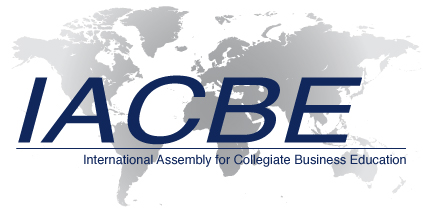 Outcomes Assessment PlanIs the outcomes assessment plan that you submitted to the IACBE still current or have you made changes?DirectionsComplete the Outcomes Assessment Results form below. Note: Section II of the form (Operational Assessment) needs to be completed only if you received first-time accreditation or reaffirmation of accreditation after January 1, 2011.An example of a completed form can be found in a separate document that is available for download on the IACBE’s website at:  www.iacbe.org/accreditation-documents.asp.Section I (Student Learning Assessment) of the Outcomes Assessment Results form must be completed for each business program that is accredited by the IACBE (i.e., a separate table must be provided for each program).Add tables, and insert or delete rows in the tables as needed in order to accommodate the number of your (i) business programs, (ii) intended student learning outcomes, and (iii) intended operational outcomes.  In the sections of the assessment results tables entitled “Summary of Achievement of Intended Student Learning Outcomes” and “Summary of Achievement of Intended Operational Outcomes,” do not add or delete columns. Space is provided in these sections for four direct measures of student learning, four indirect measures of student learning, and eight operational assessment measures/methods. If you are employing fewer than this number of assessment instruments, simply leave cells in the unused columns blank. If you are employing more than this number of instruments, you will need to create additional summary-of-achievement tables to report your assessment information.In the sections of the assessment results tables entitled “Summary of Achievement of Intended Student Learning Outcomes” and “Summary of Achievement of Intended Operational Outcomes,” enter “Met” in a given cell of the table if the performance target for the instrument in that column was achieved for the intended outcome in that row; “Not Met” if the performance target for the instrument in that column was not achieved for the intended outcome in that row;  or “NA” (Not Assessed) if the instrument in that column does not measure the intended outcome in that row.At the bottom of each assessment results table, space is provided to identify changes and improvements that you plan to make as a result of your assessment activity.Italicized entries in the form represent areas where the academic business unit should insert its own assessment information.Please be sure to delete these directions before submitting your form to the IACBE.Associate of Business Administration (ABA) ProgramsOutcomes Assessment ResultsSection I: Student Learning AssessmentAssociates of Business Administration DegreeABA – Business AdministrationSection I: Student Learning AssessmentABA – Business AdministrationABA - AccountingSection I: Student Learning AssessmentABA - AccountingABA - FinanceSection I: Student Learning AssessmentABA - FinanceAssociate of Science Program (AS)Section I: Student Learning AssessmentAssociate of Science ProgramAssociate of Science (AS) - Paralegal StudiesSection I: Student Learning AssessmentAS – Paralegal StudiesBachelor of Business Administration (BBA) ProgramsSection I: Student Learning AssessmentBachelor of Business Administration Degree ProgramsBBA - Human Resource ManagementSection I: Student Learning AssessmentBBA – Human Resource ManagementBBA - Accounting Fraud InvestigationSection I: Student Learning AssessmentBBA – Accounting Fraud InvestigationBBA - AccountingSection I: Student Learning AssessmentBBA - AccountingBBA - Accounting: Internal Auditing SpecialtySection I: Student Learning AssessmentBBA – Accounting: Internal Auditing SpecialtyBBA - Accounting: Management Accounting SpecialtySection I: Student Learning AssessmentBBA – Accounting: Management Accounting Specialty BBA - FinanceSection I: Student Learning AssessmentBBA - FinanceBBA - Finance: Financial Planning SpecialtySection I: Student Learning AssessmentBBA – Finance: Financial Planning SpecialtyBBA - MarketingSection I: Student Learning AssessmentBBA - MarketingBBA - Marketing: Advertising & Promotion SpecialtySection I: Student Learning AssessmentBBA – Marketing: Advertising & Promotion SpecialtyBBA - Marketing: Business-to-Business SpecialtySection I: Student Learning AssessmentBBA – Marketing: Business to Business SpecialtyBBA - Marketing: Professional Selling SpecialtySection I: Student Learning AssessmentBBA – Marketing: Professional Selling SpecialtyBBA - Marketing: Sport Marketing SpecialtySection I: Student Learning AssessmentBBA – Marketing: Sport Marketing SpecialtyBBA - ManagementSection I: Student Learning AssessmentBBA - ManagementBBA - Management: Entrepreneurial Management SpecialtySection I: Student Learning AssessmentBBA – Management: Entrepreneurial Management SpecialtyBBA - Management: Global Project Management SpecialtySection I: Student Learning AssessmentBBA – Management: Global Project Management SpecialtyBBA - Management: Leadership SpecialtySection I: Student Learning AssessmentBBA – Management: Leadership SpecialtyBBA - Management: Risk Management and Insurance SpecialtySection I: Student Learning AssessmentBBA – Management: Risk Management and Insurance SpecialtyBBA - Management: Sport Management SpecialtySection I: Student Learning AssessmentBBA – Management: Sport Management SpecialtyBBA - Management: Sustainable Business Development SpecialtySection I: Student Learning AssessmentBBA – Management: Sustainable Business Development SpecialtyBBA - Sport ManagementSection I: Student Learning AssessmentBBA – Sport ManagementBBA - General BusinessSection I: Student Learning AssessmentBBA – General BusinessBBA - International BusinessSection I: Student Learning AssessmentBBA – International BusinessBachelor of Science Program (BS)Section I: Student Learning AssessmentBachelor of Science Degree ProgramBS - Paralegal StudiesSection I: Student Learning AssessmentBS – Paralegal StudiesMASTERS-LEVEL PROGRAMSMBA (traditional format)Section I: Student Learning AssessmentMBA – Traditional FormatMBA (Competency-Based)Section I: Student Learning AssessmentMBA – Compentency BasedMBA (Executive)Section I: Student Learning AssessmentMBA - ExecutiveMaster of Management (MM)Section I: Student Learning AssessmentMaster of ManagementSection II: Operational Assessment (Note: Complete this section only if you received first-time accreditation or reaffirmation of accreditation after January 1, 2011.)Report of Outcomes Assessment ResultsReport of Outcomes Assessment ResultsInstitutionDavenport UniversityAcademic Business UnitDonald W. Maine College of Business Academic Year2016 - 2017X The outcomes assessment plan that we have previously submitted is still current. The outcomes assessment plan that we have previously submitted is still current. Changes have been made and the revised plan is attached. Changes have been made and the revised plan is attached. We have made changes and the revised plan will be sent to the IACBE by:For Academic Year:2016-2017Student Learning Assessment for: Associate of Business Administration ProgramsStudent Learning Assessment for: Associate of Business Administration ProgramsProgram Intended Student Learning Outcomes (Program ISLOs)Program Intended Student Learning Outcomes (Program ISLOs)Program Learning Outcome 1: Integrate key business principles for business decision-making. Program Learning Outcome 1: Integrate key business principles for business decision-making. Program Learning Outcome 2:Develop business communication based on professional standards.Program Learning Outcome 2:Develop business communication based on professional standards.Program Learning Outcome 3:Explain ethical and legal principles that apply to business. Program Learning Outcome 3:Explain ethical and legal principles that apply to business. Assessment Instruments for Intended Student Learning Outcomes—Direct Measures of Student Learning:Performance Objectives (Targets/Criteria) for Direct Measures:Direct Measure 1MKTG211 – Marketing Foundations Marketing Plan Analysis 		Program ISLOs Assessed by this Measure:  #1 Integrate key business principles for business decision-making. #2 Develop business communication based on professional standards. Objective (Target/Criterion) for Direct Measure 185% of students will either Meet Expectations or Exceed Expectations on the grading rubric for this measure. Direct Measure 2BUSN210 – Professional Ethics Ethics Paper 		Program ISLOs Assessed by this Measure:  #1 Integrate key business principles for business decision-making. #2 Develop business communication based on professional standards. #3 Explain ethical and legal principles that apply to business. Objective (Target/Criterion) for Direct Measure 285% of students will either Meet Expectations or Exceed Expectations on the grading rubric for this measure. Assessment Instruments for Intended Student Learning Outcomes—Indirect Measures of Student Learning:Performance Objectives (Targets/Criteria) for Indirect Measures:Indirect Measure 1Student Survey of Student Learning. 		Program ISLOs Assessed by this Measure:  #1 Integrate key business principles for business decision-making. #2 Develop business communication based on professional standards. #3 Explain ethical and legal principles that apply to business. Objective (Target/Criterion) for Indirect Measure 185% of student responses state gaining proficiency in the learning outcomes. Indirect Measure 2Faculty perception of Student Learning 		Program ISLOs Assessed by this Measure:  #1 Integrate key business principles for business decision-making. #2 Develop business communication based on professional standards. #3 Explain ethical and legal principles that apply to business. Objective (Target/Criterion) for Indirect Measure 285% of student responses state gaining proficiency in the learning outcomes. Learning Assessment Results: Associate of Business Administration ProgramsLearning Assessment Results: Associate of Business Administration ProgramsLearning Assessment Results: Associate of Business Administration ProgramsSummary of Results from Implementing Direct Measures of Student Learning:Summary of Results from Implementing Direct Measures of Student Learning:Summary of Results from Implementing Direct Measures of Student Learning:Summary of Results for Direct Measure 1MKTG211 – Marketing Foundations Marketing Plan AnalysisPerformance Target:  85% of students will either meet or exceed expectations on the grading rubric for this measure.      Program ISLOs Assessed by this Measure:  #1 Integrate key business principles for business decision-making. N = 560Results = 78%#2 Develop business communication based on professional standards.N = 559 Results = 77% Summary of Results for Direct Measure 1MKTG211 – Marketing Foundations Marketing Plan AnalysisPerformance Target:  85% of students will either meet or exceed expectations on the grading rubric for this measure.      Program ISLOs Assessed by this Measure:  #1 Integrate key business principles for business decision-making. N = 560Results = 78%#2 Develop business communication based on professional standards.N = 559 Results = 77% Summary of Results for Direct Measure 1MKTG211 – Marketing Foundations Marketing Plan AnalysisPerformance Target:  85% of students will either meet or exceed expectations on the grading rubric for this measure.      Program ISLOs Assessed by this Measure:  #1 Integrate key business principles for business decision-making. N = 560Results = 78%#2 Develop business communication based on professional standards.N = 559 Results = 77% Summary of Results for Direct Measure 2BUSN210 – Professional Ethics Ethics PaperPerformance Target:  85% of students will either meet or exceed expectations on the grading rubric for this measure. Program ISLOs Assessed by this Measure:  #1 Integrate key business principles for business decision-making. N = 667Results = 88% #2 Develop business communication based on professional standards. N = 709Results = 92%#3 Explain ethical and legal principles that apply to business.N = 709Results = 92% Summary of Results for Direct Measure 2BUSN210 – Professional Ethics Ethics PaperPerformance Target:  85% of students will either meet or exceed expectations on the grading rubric for this measure. Program ISLOs Assessed by this Measure:  #1 Integrate key business principles for business decision-making. N = 667Results = 88% #2 Develop business communication based on professional standards. N = 709Results = 92%#3 Explain ethical and legal principles that apply to business.N = 709Results = 92% Summary of Results for Direct Measure 2BUSN210 – Professional Ethics Ethics PaperPerformance Target:  85% of students will either meet or exceed expectations on the grading rubric for this measure. Program ISLOs Assessed by this Measure:  #1 Integrate key business principles for business decision-making. N = 667Results = 88% #2 Develop business communication based on professional standards. N = 709Results = 92%#3 Explain ethical and legal principles that apply to business.N = 709Results = 92% Summary of Results from Implementing Indirect Measures of Student Learning:Summary of Results from Implementing Indirect Measures of Student Learning:Summary of Results from Implementing Indirect Measures of Student Learning:Summary of Results for Indirect Measure 1Student Survey of Student Learning. Performance Target:  85% of students will either meet or exceed expectations on the grading rubric for this measure.      Program ISLOs Assessed by this Measure:  #1 Integrate key business principles for business decision-making. N = 66Results = 86% #2 Develop business communication based on professional standards. N = 65Results = 99%#3 Explain ethical and legal principles that apply to business.N = 65Results = 99%Summary of Results for Indirect Measure 1Student Survey of Student Learning. Performance Target:  85% of students will either meet or exceed expectations on the grading rubric for this measure.      Program ISLOs Assessed by this Measure:  #1 Integrate key business principles for business decision-making. N = 66Results = 86% #2 Develop business communication based on professional standards. N = 65Results = 99%#3 Explain ethical and legal principles that apply to business.N = 65Results = 99%Summary of Results for Indirect Measure 1Student Survey of Student Learning. Performance Target:  85% of students will either meet or exceed expectations on the grading rubric for this measure.      Program ISLOs Assessed by this Measure:  #1 Integrate key business principles for business decision-making. N = 66Results = 86% #2 Develop business communication based on professional standards. N = 65Results = 99%#3 Explain ethical and legal principles that apply to business.N = 65Results = 99%Summary of Results for Indirect Measure 2Faculty perception of Student Learning Performance Target:  85% of students will either meet or exceed expectations on the grading rubric for this measure.      Program ISLOs Assessed by this Measure:  #1 Integrate key business principles for business decision-making. N = 121 Results = 97%#2 Develop business communication based on professional standards. N = 119Results = 96%#3 Explain ethical and legal principles that apply to business.N = 116Results = 96%Summary of Results for Indirect Measure 2Faculty perception of Student Learning Performance Target:  85% of students will either meet or exceed expectations on the grading rubric for this measure.      Program ISLOs Assessed by this Measure:  #1 Integrate key business principles for business decision-making. N = 121 Results = 97%#2 Develop business communication based on professional standards. N = 119Results = 96%#3 Explain ethical and legal principles that apply to business.N = 116Results = 96%Summary of Results for Indirect Measure 2Faculty perception of Student Learning Performance Target:  85% of students will either meet or exceed expectations on the grading rubric for this measure.      Program ISLOs Assessed by this Measure:  #1 Integrate key business principles for business decision-making. N = 121 Results = 97%#2 Develop business communication based on professional standards. N = 119Results = 96%#3 Explain ethical and legal principles that apply to business.N = 116Results = 96%Summary of Achievement of Intended Student Learning Outcomes:Summary of Achievement of Intended Student Learning Outcomes:Summary of Achievement of Intended Student Learning Outcomes:Summary of Achievement of Intended Student Learning Outcomes:Summary of Achievement of Intended Student Learning Outcomes:Intended Student Learning OutcomesLearning Assessment MeasuresLearning Assessment MeasuresLearning Assessment MeasuresLearning Assessment MeasuresProgram ISLOsDirect Measure 1 – MKTG211Direct Measure 2 – BUSN210Indirect Measure 1 – Student SurveyIndirect Measure 2 –Faculty PerceptionProgram ISLOsPerformance Target Was…Performance Target Was…Performance Target Was…Performance Target Was…Integrate key business principles for business decision-making.Not Met MetMetMetDevelop business communication based on professional standards.Not MetMetMetMet Explain ethical and legal principles that apply to business.N/AMetMetMetProposed Courses of Action for Improvement in Learning Outcomes for which Performance Targets Were Not Met:Course of Action 1:  MKTG211 – Direct Measure #1 - The two learning outcomes were not met.  However, both of the indirect measures show thatperformance targets were met from both the student and faculty perspectives. Action Plan:  During the 2017-2018 academic year, the Legal Studies Department will meet to discuss the results and use them to inform curriculum improvement.  Student Learning Assessment for: ABA – Business AdministrationStudent Learning Assessment for: ABA – Business AdministrationProgram Intended Student Learning Outcomes (Program ISLOs)Program Intended Student Learning Outcomes (Program ISLOs)Program Learning Outcome 1: Integrate key business functional area principles to analyze business decisions. Program Learning Outcome 1: Integrate key business functional area principles to analyze business decisions. Program Learning Outcome 2:Explain ethical and legal concepts in a business context. .Program Learning Outcome 2:Explain ethical and legal concepts in a business context. .Assessment Instruments for Intended Student Learning Outcomes—Direct Measures of Student Learning:Performance Objectives (Targets/Criteria) for Direct Measures:Direct Measure 1LEGL210 – Business Law Foundations Ethics Paper 		Program ISLOs Assessed by this Measure:  #1 Integrate key business functional area principles to analyze business decisions. #2 Explain ethical and legal concepts in a business context. Objective (Target/Criterion) for Direct Measure 185% of students will either Meet Expectations or Exceed Expectations on the grading rubric for this measure. Assessment Instruments for Intended Student Learning Outcomes—Indirect Measures of Student Learning:Performance Objectives (Targets/Criteria) for Indirect Measures:Indirect Measure 1Student Survey of Student Learning. 		Program ISLOs Assessed by this Measure:  #1 Integrate key business functional area principles to analyze business decisions. #2 Explain ethical and legal principles that apply to business. Objective (Target/Criterion) for Indirect Measure 185% of student responses state gaining proficiency in the learning outcomes. Learning Assessment Results: ABA – Business AdministrationLearning Assessment Results: ABA – Business AdministrationLearning Assessment Results: ABA – Business AdministrationSummary of Results from Implementing Direct Measures of Student Learning:Summary of Results from Implementing Direct Measures of Student Learning:Summary of Results from Implementing Direct Measures of Student Learning:Summary of Results for Direct Measure 1LEGL210 – Business Law Foundations Ethics Paper Performance Target:  85% of students will either meet or exceed expectations on the grading rubric for this measure. 	Program ISLOs Assessed by this Measure:  #1 Integrate key business functional area principles to analyze business decisions. N = 433 Results = 85%  #2 Explain ethical and legal concepts in a business context.N = 426Results = 79%Summary of Results for Direct Measure 1LEGL210 – Business Law Foundations Ethics Paper Performance Target:  85% of students will either meet or exceed expectations on the grading rubric for this measure. 	Program ISLOs Assessed by this Measure:  #1 Integrate key business functional area principles to analyze business decisions. N = 433 Results = 85%  #2 Explain ethical and legal concepts in a business context.N = 426Results = 79%Summary of Results for Direct Measure 1LEGL210 – Business Law Foundations Ethics Paper Performance Target:  85% of students will either meet or exceed expectations on the grading rubric for this measure. 	Program ISLOs Assessed by this Measure:  #1 Integrate key business functional area principles to analyze business decisions. N = 433 Results = 85%  #2 Explain ethical and legal concepts in a business context.N = 426Results = 79%Summary of Results from Implementing Indirect Measures of Student Learning:Summary of Results from Implementing Indirect Measures of Student Learning:Summary of Results from Implementing Indirect Measures of Student Learning:Summary of Results for Indirect Measure 1Student Survey of Student Learning. Performance Target:  85% of students will either meet or exceed expectations on the grading rubric for this measure. 		Program ISLOs Assessed by this Measure:  #1 Integrate key business functional area principles to analyze business decisions. N = 53 Results = 97% #2 Explain ethical and legal principles that apply to business.N  = 53Results = 97% Summary of Results for Indirect Measure 1Student Survey of Student Learning. Performance Target:  85% of students will either meet or exceed expectations on the grading rubric for this measure. 		Program ISLOs Assessed by this Measure:  #1 Integrate key business functional area principles to analyze business decisions. N = 53 Results = 97% #2 Explain ethical and legal principles that apply to business.N  = 53Results = 97% Summary of Results for Indirect Measure 1Student Survey of Student Learning. Performance Target:  85% of students will either meet or exceed expectations on the grading rubric for this measure. 		Program ISLOs Assessed by this Measure:  #1 Integrate key business functional area principles to analyze business decisions. N = 53 Results = 97% #2 Explain ethical and legal principles that apply to business.N  = 53Results = 97% Summary of Achievement of Intended Student Learning Outcomes:Summary of Achievement of Intended Student Learning Outcomes:Summary of Achievement of Intended Student Learning Outcomes:Summary of Achievement of Intended Student Learning Outcomes:Summary of Achievement of Intended Student Learning Outcomes:Summary of Achievement of Intended Student Learning Outcomes:Summary of Achievement of Intended Student Learning Outcomes:Summary of Achievement of Intended Student Learning Outcomes:Summary of Achievement of Intended Student Learning Outcomes:Intended Student Learning OutcomesLearning Assessment MeasuresLearning Assessment MeasuresLearning Assessment MeasuresLearning Assessment MeasuresLearning Assessment MeasuresLearning Assessment MeasuresLearning Assessment MeasuresLearning Assessment MeasuresProgram ISLOsDirect Measure 1 – LEGL210Direct Measure 2Direct Measure 3Direct Measure 4Indirect Measure 1 –Student Survey Indirect Measure 2Indirect Measure 3Indirect Measure 4Program ISLOsPerformance Target Was…Performance Target Was…Performance Target Was…Performance Target Was…Performance Target Was…Performance Target Was…Performance Target Was…Performance Target Was…Integrate key business functional area principles to analyze business decisions.MetMetExplain ethical and legal principles that apply to business.Not MetMetProposed Courses of Action for Improvement in Learning Outcomes for which Performance Targets Were Not Met:Course of Action 1:  Learning outcome #2 was not met.  However, the indirect measure shows that performance targets were met from thestudent perspective.Action Plan:  During the 2017-2018 academic year, the Legal Studies Department will meet to discuss the results and use them to inform curriculum improvement.  Student Learning Assessment for: ABA  - AccountingStudent Learning Assessment for: ABA  - AccountingProgram Intended Student Learning Outcomes (Program ISLOs)Program Intended Student Learning Outcomes (Program ISLOs)Program Learning Outcome 1: Describe financial statements according to Generally Accepted Accounting Principles (GAAP). Program Learning Outcome 1: Describe financial statements according to Generally Accepted Accounting Principles (GAAP). Program Learning Outcome 2:Explain the results of a financial statement analysis of a company such that organizational performance and financial condition can be evaluated. Program Learning Outcome 2:Explain the results of a financial statement analysis of a company such that organizational performance and financial condition can be evaluated. Program Learning Outcome 3:Identify GAAP compliant journal entries. Program Learning Outcome 3:Identify GAAP compliant journal entries. Assessment Instruments for Intended Student Learning Outcomes—Direct Measures of Student Learning:Performance Objectives (Targets/Criteria) for Direct Measures:Direct Measure 1ACCT302 – Intermediate Accounting II ProjectProgram ISLOs Assessed by this Measure: #1 Describe financial statements according to Generally Accepted Accounting Principles (GAAP). #2 Explain the results of a financial statement analysis of a company such that organizational performance and financial condition can be evaluated. #3 Identify GAAP compliant journal entries. Objective (Target/Criterion) for Direct Measure 185% of students will either Meet Expectations or Exceed Expectations on the grading rubric for this measure. Assessment Instruments for Intended Student Learning Outcomes—Indirect Measures of Student Learning:Performance Objectives (Targets/Criteria) for Indirect Measures:Indirect Measure 1Student Survey of Student Learning. 		Program ISLOs Assessed by this Measure: #1 Describe financial statements according to Generally Accepted Accounting Principles (GAAP). #2 Explain the results of a financial statement analysis of a company such that organizational performance and financial condition can be evaluated. #3 Identify GAAP compliant journal entries. Objective (Target/Criterion) for Indirect Measure 185% of student responses state gaining proficiency in the learning outcomes. Learning Assessment Results: ABA - AccountingLearning Assessment Results: ABA - AccountingLearning Assessment Results: ABA - AccountingSummary of Results from Implementing Direct Measures of Student Learning:Summary of Results from Implementing Direct Measures of Student Learning:Summary of Results from Implementing Direct Measures of Student Learning:Summary of Results for Direct Measure 1ACCT302 – Intermediate Accounting II ProjectPerformance Target:  85% of students will either meet or exceed expectations on the grading rubric for this measure.      Program ISLOs Assessed by this Measure: #1 Describe financial statements according to Generally Accepted Accounting Principles (GAAP). N = 139Results = 94% #2 Explain the results of a financial statement analysis of a company such that organizational performance and financial condition can be evaluated. N = 139Results = 90% #3 Identify GAAP compliant journal entries.N = 139Results = 96% Summary of Results for Direct Measure 1ACCT302 – Intermediate Accounting II ProjectPerformance Target:  85% of students will either meet or exceed expectations on the grading rubric for this measure.      Program ISLOs Assessed by this Measure: #1 Describe financial statements according to Generally Accepted Accounting Principles (GAAP). N = 139Results = 94% #2 Explain the results of a financial statement analysis of a company such that organizational performance and financial condition can be evaluated. N = 139Results = 90% #3 Identify GAAP compliant journal entries.N = 139Results = 96% Summary of Results for Direct Measure 1ACCT302 – Intermediate Accounting II ProjectPerformance Target:  85% of students will either meet or exceed expectations on the grading rubric for this measure.      Program ISLOs Assessed by this Measure: #1 Describe financial statements according to Generally Accepted Accounting Principles (GAAP). N = 139Results = 94% #2 Explain the results of a financial statement analysis of a company such that organizational performance and financial condition can be evaluated. N = 139Results = 90% #3 Identify GAAP compliant journal entries.N = 139Results = 96% Summary of Results from Implementing Indirect Measures of Student Learning:Summary of Results from Implementing Indirect Measures of Student Learning:Summary of Results from Implementing Indirect Measures of Student Learning:Summary of Results for Indirect Measure 1Student Survey of Student Learning.      Performance Target:  85% of students will either meet or exceed expectations on the grading rubric for this measure. #1 Describe financial statements according to Generally Accepted Accounting Principles (GAAP). N = 9Results = 100%#2 Explain the results of a financial statement analysis of a company such that organizational performance and financial condition can be evaluated. N = 9Results = 100%#3 Identify GAAP compliant journal entries.N =9 Results = 100%Summary of Results for Indirect Measure 1Student Survey of Student Learning.      Performance Target:  85% of students will either meet or exceed expectations on the grading rubric for this measure. #1 Describe financial statements according to Generally Accepted Accounting Principles (GAAP). N = 9Results = 100%#2 Explain the results of a financial statement analysis of a company such that organizational performance and financial condition can be evaluated. N = 9Results = 100%#3 Identify GAAP compliant journal entries.N =9 Results = 100%Summary of Results for Indirect Measure 1Student Survey of Student Learning.      Performance Target:  85% of students will either meet or exceed expectations on the grading rubric for this measure. #1 Describe financial statements according to Generally Accepted Accounting Principles (GAAP). N = 9Results = 100%#2 Explain the results of a financial statement analysis of a company such that organizational performance and financial condition can be evaluated. N = 9Results = 100%#3 Identify GAAP compliant journal entries.N =9 Results = 100%Summary of Achievement of Intended Student Learning Outcomes:Summary of Achievement of Intended Student Learning Outcomes:Summary of Achievement of Intended Student Learning Outcomes:Summary of Achievement of Intended Student Learning Outcomes:Summary of Achievement of Intended Student Learning Outcomes:Summary of Achievement of Intended Student Learning Outcomes:Summary of Achievement of Intended Student Learning Outcomes:Summary of Achievement of Intended Student Learning Outcomes:Summary of Achievement of Intended Student Learning Outcomes:Intended Student Learning OutcomesLearning Assessment MeasuresLearning Assessment MeasuresLearning Assessment MeasuresLearning Assessment MeasuresLearning Assessment MeasuresLearning Assessment MeasuresLearning Assessment MeasuresLearning Assessment MeasuresProgram ISLOsDirect Measure 1 – ACCT302Direct Measure 2Direct Measure 3Direct Measure 4Indirect Measure 1 –Student Survey Indirect Measure 2Indirect Measure 3Indirect Measure 4Program ISLOsPerformance Target Was…Performance Target Was…Performance Target Was…Performance Target Was…Performance Target Was…Performance Target Was…Performance Target Was…Performance Target Was…Describe financial statements according to Generally Accepted Accounting Principles (GAAP). MetMetExplain the results of a financial statement analysis of a company such that organizational performance and financial condition can be evaluated. MetMetIdentify GAAP compliant journal entries.MetMetProposed Courses of Action for Improvement in Learning Outcomes for which Performance Targets Were Not Met:Student Learning Assessment for: ABA  - FinanceStudent Learning Assessment for: ABA  - FinanceProgram Intended Student Learning Outcomes (Program ISLOs)Program Intended Student Learning Outcomes (Program ISLOs)Program Learning Outcome 1: Explain how finance knowledge is used to make business decisions. Program Learning Outcome 1: Explain how finance knowledge is used to make business decisions. Program Learning Outcome 2:Explain the results of a financial statement analysis of a company such that organizational performance and financial condition can be evaluated. Program Learning Outcome 2:Explain the results of a financial statement analysis of a company such that organizational performance and financial condition can be evaluated. Program Learning Outcome 3:Interpret financial and investment data and give appropriate investment recommendations. Program Learning Outcome 3:Interpret financial and investment data and give appropriate investment recommendations. Assessment Instruments for Intended Student Learning Outcomes—Direct Measures of Student Learning:Performance Objectives (Targets/Criteria) for Direct Measures:Direct Measure 1FINC235 – Financial Analysis for Business Managers Team Project Program ISLOs Assessed by this Measure: #1 Explain how finance knowledge is used to make business decisions. #2 Explain the results of a financial statement analysis of a company such that organizational performance and financial condition can be evaluated. #3 Interpret financial and investment data and give appropriate investment recommendations. Objective (Target/Criterion) for Direct Measure 185% of students will either Meet Expectations or Exceed Expectations on the grading rubric for this measure. Assessment Instruments for Intended Student Learning Outcomes—Indirect Measures of Student Learning:Performance Objectives (Targets/Criteria) for Indirect Measures:Indirect Measure 1Student Survey of Student Learning. 		Program ISLOs Assessed by this Measure: #1 Explain how finance knowledge is used to make business decisions. #2 Explain the results of a financial statement analysis of a company such that organizational performance and financial condition can be evaluated. #3 Interpret financial and investment data and give appropriate investment recommendations. Objective (Target/Criterion) for Indirect Measure 185% of student responses state gaining proficiency in the learning outcomes. Learning Assessment Results: ABA - FinanceLearning Assessment Results: ABA - FinanceLearning Assessment Results: ABA - FinanceSummary of Results from Implementing Direct Measures of Student Learning:Summary of Results from Implementing Direct Measures of Student Learning:Summary of Results from Implementing Direct Measures of Student Learning:Summary of Results for Direct Measure 1FINC235 – Financial Analysis for Business Managers Team Project Performance Target:  85% of students will either meet or exceed expectations on the grading rubric for this measure.     Program ISLOs Assessed by this Measure: #1 Explain how finance knowledge is used to make business decisions. N = 331Results = 98% #2 Explain the results of a financial statement analysis of a company such that organizational performance and financial condition can be evaluated. N = 331Results = 98% #3 Interpret financial and investment data and give appropriate investment recommendations.N = 331 Results = 98% Summary of Results for Direct Measure 1FINC235 – Financial Analysis for Business Managers Team Project Performance Target:  85% of students will either meet or exceed expectations on the grading rubric for this measure.     Program ISLOs Assessed by this Measure: #1 Explain how finance knowledge is used to make business decisions. N = 331Results = 98% #2 Explain the results of a financial statement analysis of a company such that organizational performance and financial condition can be evaluated. N = 331Results = 98% #3 Interpret financial and investment data and give appropriate investment recommendations.N = 331 Results = 98% Summary of Results for Direct Measure 1FINC235 – Financial Analysis for Business Managers Team Project Performance Target:  85% of students will either meet or exceed expectations on the grading rubric for this measure.     Program ISLOs Assessed by this Measure: #1 Explain how finance knowledge is used to make business decisions. N = 331Results = 98% #2 Explain the results of a financial statement analysis of a company such that organizational performance and financial condition can be evaluated. N = 331Results = 98% #3 Interpret financial and investment data and give appropriate investment recommendations.N = 331 Results = 98% Summary of Results from Implementing Indirect Measures of Student Learning:Summary of Results from Implementing Indirect Measures of Student Learning:Summary of Results from Implementing Indirect Measures of Student Learning:Summary of Results for Indirect Measure 1Student Survey of Student Learning.      Program ISLOs Assessed by this Measure: #1 Explain how finance knowledge is used to make business decisions. N = 3Results = 100%#2 Explain the results of a financial statement analysis of a company such that organizational performance and financial condition can be evaluated. N = 3 Results = 100%#3 Interpret financial and investment data and give appropriate investment recommendations.N = 3  Results = 100%Summary of Results for Indirect Measure 1Student Survey of Student Learning.      Program ISLOs Assessed by this Measure: #1 Explain how finance knowledge is used to make business decisions. N = 3Results = 100%#2 Explain the results of a financial statement analysis of a company such that organizational performance and financial condition can be evaluated. N = 3 Results = 100%#3 Interpret financial and investment data and give appropriate investment recommendations.N = 3  Results = 100%Summary of Results for Indirect Measure 1Student Survey of Student Learning.      Program ISLOs Assessed by this Measure: #1 Explain how finance knowledge is used to make business decisions. N = 3Results = 100%#2 Explain the results of a financial statement analysis of a company such that organizational performance and financial condition can be evaluated. N = 3 Results = 100%#3 Interpret financial and investment data and give appropriate investment recommendations.N = 3  Results = 100%Summary of Achievement of Intended Student Learning Outcomes:Summary of Achievement of Intended Student Learning Outcomes:Summary of Achievement of Intended Student Learning Outcomes:Summary of Achievement of Intended Student Learning Outcomes:Summary of Achievement of Intended Student Learning Outcomes:Summary of Achievement of Intended Student Learning Outcomes:Summary of Achievement of Intended Student Learning Outcomes:Summary of Achievement of Intended Student Learning Outcomes:Summary of Achievement of Intended Student Learning Outcomes:Intended Student Learning OutcomesLearning Assessment MeasuresLearning Assessment MeasuresLearning Assessment MeasuresLearning Assessment MeasuresLearning Assessment MeasuresLearning Assessment MeasuresLearning Assessment MeasuresLearning Assessment MeasuresProgram ISLOsDirect Measure 1 –FINC235Direct Measure 2Direct Measure 3Direct Measure 4Indirect Measure 1 – Student SurveyIndirect Measure 2Indirect Measure 3Indirect Measure 4Program ISLOsPerformance Target Was…Performance Target Was…Performance Target Was…Performance Target Was…Performance Target Was…Performance Target Was…Performance Target Was…Performance Target Was…Explain how finance knowledge is used to make business decisions.MetMetExplain the results of a financial statement analysis of a company such that organizational performance and financial condition can be evaluated.MetMetInterpret financial and investment data and give appropriate investment recommendations.MetMetProposed Courses of Action for Improvement in Learning Outcomes for which Performance Targets Were Not Met:Student Learning Assessment for: Associate of Science ProgramStudent Learning Assessment for: Associate of Science ProgramProgram Intended Student Learning Outcomes (Program ISLOs)Program Intended Student Learning Outcomes (Program ISLOs)Program Learning Outcome 1: Apply accounting principles to inform decision-making in a business setting.  Program Learning Outcome 1: Apply accounting principles to inform decision-making in a business setting.  Program Learning Outcome 2:Illustrate the principles of professional business ethics utilized in business decision-making.  Program Learning Outcome 2:Illustrate the principles of professional business ethics utilized in business decision-making.  Program Learning Outcome 3:Use computer application technologies in the creation of business documents. Program Learning Outcome 3:Use computer application technologies in the creation of business documents. Assessment Instruments for Intended Student Learning Outcomes—Direct Measures of Student Learning:Performance Objectives (Targets/Criteria) for Direct Measures:Direct Measure 1ACCT201 – Accounting Foundations I: Final Exam Program ISLOs Assessed by this Measure: #1 Apply accounting principles to inform decision-making in a business setting. #2 Illustrate the principles of professional business ethics utilized in business decision-making. #3 Use computer application technologies in the creation of business documents. Objective (Target/Criterion) for Direct Measure 185% of students will either Meet Expectations or Exceed Expectations on the grading rubric for this measure. Direct Measure 2LEGL220 – Technology for Paralegals: Portfolio Project Program ISLOs Assessed by this Measure:#2 Illustrate the principles of professional business ethics utilized in business decision-making. #3 Use computer application technologies in the creation of business documents. Specific to Legal Studies: A. Apply the state professional code of ethics to fact scenarios involving the use of paralegals. B. Prepare legal and business documents using a variety of software applications, including legal specialty software. C. Create a portfolio of the prepared documents consistent with that of a legal file. Objective (Target/Criterion) for Direct Measure 185% of students will either Meet Expectations or Exceed Expectations on the grading rubric for this measure. Assessment Instruments for Intended Student Learning Outcomes—Indirect Measures of Student Learning:Performance Objectives (Targets/Criteria) for Indirect Measures:Indirect Measure 1Faculty perception of Student Learning  		Program ISLOs Assessed by this Measure: #1 Apply accounting principles to inform decision-making in a business setting. #2 Illustrate the principles of professional business ethics utilized in business decision-making. #3 Use computer application technologies in the creation of business documents. Objective (Target/Criterion) for Indirect Measure 185% of student responses state gaining proficiency in the learning outcomes. Indirect Measure 2Student Survey of Student Learning 		Program ISLOs Assessed by this Measure: #1 Apply accounting principles to inform decision-making in a business setting. #2 Illustrate the principles of professional business ethics utilized in business decision-making. Objective (Target/Criterion) for Indirect Measure 185% of student responses state gaining proficiency in the learning outcomes. Learning Assessment Results: Associate of Science ProgramLearning Assessment Results: Associate of Science ProgramLearning Assessment Results: Associate of Science ProgramSummary of Results from Implementing Direct Measures of Student Learning:Summary of Results from Implementing Direct Measures of Student Learning:Summary of Results from Implementing Direct Measures of Student Learning:Summary of Results for Direct Measure 1ACCT201 – Accounting Foundations I: Final Exam Performance Target:  85% of students will either meet or exceed expectations on the grading rubric for this measure.     Program ISLOs Assessed by this Measure: #1 Apply accounting principles to inform decision-making in a business setting.N = 658Results = 70% #2 Illustrate the principles of professional business ethics utilized in business decision-makingN = 631Results = 81% #3 Use computer application technologies in the creation of business documents. N = 697Results = 83%Summary of Results for Direct Measure 1ACCT201 – Accounting Foundations I: Final Exam Performance Target:  85% of students will either meet or exceed expectations on the grading rubric for this measure.     Program ISLOs Assessed by this Measure: #1 Apply accounting principles to inform decision-making in a business setting.N = 658Results = 70% #2 Illustrate the principles of professional business ethics utilized in business decision-makingN = 631Results = 81% #3 Use computer application technologies in the creation of business documents. N = 697Results = 83%Summary of Results for Direct Measure 1ACCT201 – Accounting Foundations I: Final Exam Performance Target:  85% of students will either meet or exceed expectations on the grading rubric for this measure.     Program ISLOs Assessed by this Measure: #1 Apply accounting principles to inform decision-making in a business setting.N = 658Results = 70% #2 Illustrate the principles of professional business ethics utilized in business decision-makingN = 631Results = 81% #3 Use computer application technologies in the creation of business documents. N = 697Results = 83%Summary of Results for Direct Measure 2LEGL220 – Technology for Paralegals: Portfolio Project Performance Target:  85% of students will either meet or exceed expectations on the grading rubric for this measure.     Program ISLOs Assessed by this Measure:#2 Illustrate the principles of professional business ethics utilized in business decision-making. N = 34 Results = 91% #3 Use computer application technologies in the creation of business documents. N = 34Results = 91% Summary of Results for Direct Measure 2LEGL220 – Technology for Paralegals: Portfolio Project Performance Target:  85% of students will either meet or exceed expectations on the grading rubric for this measure.     Program ISLOs Assessed by this Measure:#2 Illustrate the principles of professional business ethics utilized in business decision-making. N = 34 Results = 91% #3 Use computer application technologies in the creation of business documents. N = 34Results = 91% Summary of Results for Direct Measure 2LEGL220 – Technology for Paralegals: Portfolio Project Performance Target:  85% of students will either meet or exceed expectations on the grading rubric for this measure.     Program ISLOs Assessed by this Measure:#2 Illustrate the principles of professional business ethics utilized in business decision-making. N = 34 Results = 91% #3 Use computer application technologies in the creation of business documents. N = 34Results = 91% Summary of Results from Implementing Indirect Measures of Student Learning:Summary of Results from Implementing Indirect Measures of Student Learning:Summary of Results from Implementing Indirect Measures of Student Learning:Summary of Results for Indirect Measure 1Faculty perception of Student Learning  Performance Target:  85% of students will either meet or exceed expectations on the grading rubric for this measure.		Program ISLOs Assessed by this Measure: #1 Apply accounting principles to inform decision-making in a business setting. N = 48Results = 94%#2 Illustrate the principles of professional business ethics utilized in business decision-making. N = 62 Results = 100% #3 Use computer application technologies in the creation of business documents.N = 60 Results = 100%Summary of Results for Indirect Measure 1Faculty perception of Student Learning  Performance Target:  85% of students will either meet or exceed expectations on the grading rubric for this measure.		Program ISLOs Assessed by this Measure: #1 Apply accounting principles to inform decision-making in a business setting. N = 48Results = 94%#2 Illustrate the principles of professional business ethics utilized in business decision-making. N = 62 Results = 100% #3 Use computer application technologies in the creation of business documents.N = 60 Results = 100%Summary of Results for Indirect Measure 1Faculty perception of Student Learning  Performance Target:  85% of students will either meet or exceed expectations on the grading rubric for this measure.		Program ISLOs Assessed by this Measure: #1 Apply accounting principles to inform decision-making in a business setting. N = 48Results = 94%#2 Illustrate the principles of professional business ethics utilized in business decision-making. N = 62 Results = 100% #3 Use computer application technologies in the creation of business documents.N = 60 Results = 100%Summary of Results for Indirect Measure 2Student Survey of Student Learning Performance Target:  85% of students will either meet or exceed expectations on the grading rubric for this measure.		Program ISLOs Assessed by this Measure: #1 Apply accounting principles to inform decision-making in a business setting. N = 3 Results = 100%#2 Illustrate the principles of professional business ethics utilized in business decision-making.N = 3Results = 100%#3 Use computer application technologies in the creation of business documents.N = 3Results = 100%Summary of Results for Indirect Measure 2Student Survey of Student Learning Performance Target:  85% of students will either meet or exceed expectations on the grading rubric for this measure.		Program ISLOs Assessed by this Measure: #1 Apply accounting principles to inform decision-making in a business setting. N = 3 Results = 100%#2 Illustrate the principles of professional business ethics utilized in business decision-making.N = 3Results = 100%#3 Use computer application technologies in the creation of business documents.N = 3Results = 100%Summary of Results for Indirect Measure 2Student Survey of Student Learning Performance Target:  85% of students will either meet or exceed expectations on the grading rubric for this measure.		Program ISLOs Assessed by this Measure: #1 Apply accounting principles to inform decision-making in a business setting. N = 3 Results = 100%#2 Illustrate the principles of professional business ethics utilized in business decision-making.N = 3Results = 100%#3 Use computer application technologies in the creation of business documents.N = 3Results = 100%Summary of Achievement of Intended Student Learning Outcomes:Summary of Achievement of Intended Student Learning Outcomes:Summary of Achievement of Intended Student Learning Outcomes:Summary of Achievement of Intended Student Learning Outcomes:Summary of Achievement of Intended Student Learning Outcomes:Summary of Achievement of Intended Student Learning Outcomes:Summary of Achievement of Intended Student Learning Outcomes:Summary of Achievement of Intended Student Learning Outcomes:Summary of Achievement of Intended Student Learning Outcomes:Intended Student Learning OutcomesLearning Assessment MeasuresLearning Assessment MeasuresLearning Assessment MeasuresLearning Assessment MeasuresLearning Assessment MeasuresLearning Assessment MeasuresLearning Assessment MeasuresLearning Assessment MeasuresProgram ISLOsDirect Measure 1 –ACCT201Direct Measure 2 – LEGL220Direct Measure 3Direct Measure 4Indirect Measure 1 –Faculty Survey Indirect Measure 2 – Student SurveyIndirect Measure 3Indirect Measure 4Program ISLOsPerformance Target Was…Performance Target Was…Performance Target Was…Performance Target Was…Performance Target Was…Performance Target Was…Performance Target Was…Performance Target Was… Apply accounting principles to inform decision-making in a business setting. Not MetN/AMetMetIllustrate the principles of professional business ethics utilized in business decision-making.Not MetMetMetMetUse computer application technologies in the creation of business documents.Not MetMetMetMetProposed Courses of Action for Improvement in Learning Outcomes for which Performance Targets Were Not Met:Course of Action 1:  ACCT201 – all learning outcomes were not met.  However, the indirect measures show that performance targets were met from both the student and faculty perspectives.Action Plan:  During the 2017-2018 academic year, the Accounting Department implemented accounting study tables to provide additional support to students.  The department will continue to meet to discuss the results and use them to inform curriculum improvement.  Student Learning Assessment for: AS – Paralegal StudiesStudent Learning Assessment for: AS – Paralegal StudiesProgram Intended Student Learning Outcomes (Program ISLOs)Program Intended Student Learning Outcomes (Program ISLOs)Program Learning Outcome 1: Explain the relevancy of the Code of Professional Responsibility and how it relates to the paralegal profession.   Program Learning Outcome 1: Explain the relevancy of the Code of Professional Responsibility and how it relates to the paralegal profession.   Program Learning Outcome 2:Apply technology to produce legal documents in the area of business and personal legal services. Program Learning Outcome 2:Apply technology to produce legal documents in the area of business and personal legal services. Program Learning Outcome 3:Create legal documents similar in content and quality to those routinely produced in business and personal legal setting. Program Learning Outcome 3:Create legal documents similar in content and quality to those routinely produced in business and personal legal setting. Assessment Instruments for Intended Student Learning Outcomes—Direct Measures of Student Learning:Performance Objectives (Targets/Criteria) for Direct Measures:Direct Measure 1LEGL 220 – Technology for Paralegals: Portfolio Project Program ISLOs Assessed by this Measure: #1 Explain the relevancy of the Code of Professional Responsibility and how it relates to the paralegal profession. #2 Apply technology to produce legal documents in the area of business and personal legal services. #3 Create legal documents similar in content and quality to those routinely produced in business and personal legal setting. Objective (Target/Criterion) for Direct Measure 185% of students will either Meet Expectations or Exceed Expectations on the grading rubric for this measure. Assessment Instruments for Intended Student Learning Outcomes—Indirect Measures of Student Learning:Performance Objectives (Targets/Criteria) for Indirect Measures:Indirect Measure 2Student Survey of Student Learning 		Program ISLOs Assessed by this Measure: #1 Explain the relevancy of the Code of Professional Responsibility and how it relates to the paralegal profession. #2 Apply technology to produce legal documents in the area of business and personal legal services. #3 Create legal documents similar in content and quality to those routinely produced in business and personal legal setting. Objective (Target/Criterion) for Indirect Measure 185% of student responses state gaining proficiency in the learning outcomes. Learning Assessment Results: AS – Paralegal StudiesLearning Assessment Results: AS – Paralegal StudiesLearning Assessment Results: AS – Paralegal StudiesSummary of Results from Implementing Direct Measures of Student Learning:Summary of Results from Implementing Direct Measures of Student Learning:Summary of Results from Implementing Direct Measures of Student Learning:Summary of Results for Direct Measure 1LEGL 220 – Technology for Paralegals: Performance Target:  85% of students will either meet or exceed expectations on the grading rubric for this measure.     Portfolio Project Program ISLOs Assessed by this Measure: #1 Explain the relevancy of the Code of Professional Responsibility and how it relates to the paralegal profession. N = 34Results = 94% #2 Apply technology to produce legal documents in the area of business and personal legal services. N = 34Results = 94% #3 Create legal documents similar in content and quality to those routinely produced in business and personal legal setting.N = 34Results = 94% Summary of Results for Direct Measure 1LEGL 220 – Technology for Paralegals: Performance Target:  85% of students will either meet or exceed expectations on the grading rubric for this measure.     Portfolio Project Program ISLOs Assessed by this Measure: #1 Explain the relevancy of the Code of Professional Responsibility and how it relates to the paralegal profession. N = 34Results = 94% #2 Apply technology to produce legal documents in the area of business and personal legal services. N = 34Results = 94% #3 Create legal documents similar in content and quality to those routinely produced in business and personal legal setting.N = 34Results = 94% Summary of Results for Direct Measure 1LEGL 220 – Technology for Paralegals: Performance Target:  85% of students will either meet or exceed expectations on the grading rubric for this measure.     Portfolio Project Program ISLOs Assessed by this Measure: #1 Explain the relevancy of the Code of Professional Responsibility and how it relates to the paralegal profession. N = 34Results = 94% #2 Apply technology to produce legal documents in the area of business and personal legal services. N = 34Results = 94% #3 Create legal documents similar in content and quality to those routinely produced in business and personal legal setting.N = 34Results = 94% Summary of Results from Implementing Indirect Measures of Student Learning:Summary of Results from Implementing Indirect Measures of Student Learning:Summary of Results from Implementing Indirect Measures of Student Learning:Summary of Results for Indirect Measure 1Student Survey of Student Learning Performance Target:  85% of students will either meet or exceed expectations on the grading rubric for this measure.     Program ISLOs Assessed by this Measure: #1 Explain the relevancy of the Code of Professional Responsibility and how it relates to the paralegal profession. N = 3Results = 100%#2 Apply technology to produce legal documents in the area of business and personal legal services. N = 3 Results = 100% #3 Create legal documents similar in content and quality to those routinely produced in business and personal legal setting.N = 3 Results = 100% Summary of Results for Indirect Measure 1Student Survey of Student Learning Performance Target:  85% of students will either meet or exceed expectations on the grading rubric for this measure.     Program ISLOs Assessed by this Measure: #1 Explain the relevancy of the Code of Professional Responsibility and how it relates to the paralegal profession. N = 3Results = 100%#2 Apply technology to produce legal documents in the area of business and personal legal services. N = 3 Results = 100% #3 Create legal documents similar in content and quality to those routinely produced in business and personal legal setting.N = 3 Results = 100% Summary of Results for Indirect Measure 1Student Survey of Student Learning Performance Target:  85% of students will either meet or exceed expectations on the grading rubric for this measure.     Program ISLOs Assessed by this Measure: #1 Explain the relevancy of the Code of Professional Responsibility and how it relates to the paralegal profession. N = 3Results = 100%#2 Apply technology to produce legal documents in the area of business and personal legal services. N = 3 Results = 100% #3 Create legal documents similar in content and quality to those routinely produced in business and personal legal setting.N = 3 Results = 100% Summary of Achievement of Intended Student Learning Outcomes:Summary of Achievement of Intended Student Learning Outcomes:Summary of Achievement of Intended Student Learning Outcomes:Summary of Achievement of Intended Student Learning Outcomes:Summary of Achievement of Intended Student Learning Outcomes:Summary of Achievement of Intended Student Learning Outcomes:Summary of Achievement of Intended Student Learning Outcomes:Summary of Achievement of Intended Student Learning Outcomes:Summary of Achievement of Intended Student Learning Outcomes:Intended Student Learning OutcomesLearning Assessment MeasuresLearning Assessment MeasuresLearning Assessment MeasuresLearning Assessment MeasuresLearning Assessment MeasuresLearning Assessment MeasuresLearning Assessment MeasuresLearning Assessment MeasuresProgram ISLOsDirect Measure 1 – LEGL220Direct Measure 2Direct Measure 3Direct Measure 4Indirect Measure 1 – Student Survey Indirect Measure 2Indirect Measure 3Indirect Measure 4Program ISLOsPerformance Target Was…Performance Target Was…Performance Target Was…Performance Target Was…Performance Target Was…Performance Target Was…Performance Target Was…Performance Target Was…Explain the relevancy of the Code of Professional Responsibility and how it relates to the paralegal profession.MetMetApply technology to produce legal documents in the area of business and personal legal services.MetMetCreate legal documents similar in content and quality to those routinely produced in business and personal legal setting.MetMetProposed Courses of Action for Improvement in Learning Outcomes for which Performance Targets Were Not Met:Student Learning Assessment for: Bachelor of Business Administration ProgramsStudent Learning Assessment for: Bachelor of Business Administration ProgramsProgram Intended Student Learning Outcomes (Program ISLOs)Program Intended Student Learning Outcomes (Program ISLOs)Program Learning Outcome 1: Apply business decision tools to inform business decision-making.   Program Learning Outcome 1: Apply business decision tools to inform business decision-making.   Program Learning Outcome 2:Integrate major principles in the functional areas of accounting, marketing, finance, human resources, and management to make business decisions. Program Learning Outcome 2:Integrate major principles in the functional areas of accounting, marketing, finance, human resources, and management to make business decisions. Program Learning Outcome 3:Develop and present business communication based on professional standards. Program Learning Outcome 3:Develop and present business communication based on professional standards. Program Learning Outcome 4:Apply the principles of ethical, legal, and cultural dimensions as considered in business decision-making. Program Learning Outcome 4:Apply the principles of ethical, legal, and cultural dimensions as considered in business decision-making. Program Learning Outcome 5:Apply knowledge of the global business environment. Program Learning Outcome 5:Apply knowledge of the global business environment. Assessment Instruments for Intended Student Learning Outcomes—Direct Measures of Student Learning:Performance Objectives (Targets/Criteria) for Direct Measures:Direct Measure 1Capstone Class Projects for each major: BBA in Accounting: ACCT495 – Accounting Issues and Research BBA in Accounting Fraud Investigation: ACCT495 – Accounting Issues and Research BBA in Human Resource Management: HRMG453 – Strategic Human Resources BBA in Finance: FINC495: Financial Plan Development BBA in Marketing: MKTG441 – Strategic Marketing BBA in Management: BUSN495 – Business Planning Capstone BBA in Sport Management: MGMT421 (SPMG421) – Sport Governance and Regulation BBA in General Business: BUSN495 – Business Planning Capstone BBA in International Business: BUSN496 – International Business Capstone Portfolio Project Program ISLOs Assessed by this Measure: #1 Apply business decision tools to inform business decision-making. #2 Integrate major principles in the functional areas of accounting, marketing, finance, human resources, and management to make business decisions. #3 Develop and present business communication based on professional standards. #4 Understand the principles of ethical, legal, and cultural dimensions as considered in business decision-making. #5 Develop business decisions based on distinctions in cultural and operational business practices.Objective (Target/Criterion) for Direct Measure 185% of students will either Meet Expectations or Exceed Expectations on the grading rubric for this measure. Direct Measure 2Comprehensive Case Study Embedded in the capstone course of each BBA Major listed below: BBA in Accounting: ACCT495 – Accounting Issues and Research BBA in Accounting Fraud Investigation: ACCT495 – Accounting Issues and Research BBA in Human Resource Management: HRMG453 – Strategic Human Resources BBA in Finance: FINC495: Financial Plan Development BBA in Marketing: MKTG441 – Strategic Marketing BBA in Management: BUSN495 – Business Planning Capstone BBA in Sport Management: MGMT421 (SPMG421) – Sport Governance and Regulation BBA in General Business: BUSN495 – Business Planning Capstone BBA in International Business: BUSN496 – International Business Capstone Portfolio Project Program ISLOs Assessed by this Measure: #1 Apply business decision tools to inform business decision-making. #2 Integrate major principles in the functional areas of accounting, marketing, finance, human resources, and management to make business decisions. #3 Develop and present business communication based on professional standards. #4 Understand the principles of ethical, legal, and cultural dimensions as considered in business decision-making. #5 Develop business decisions based on distinctions in cultural and operational business practices.Objective (Target/Criterion) for Direct Measure 2 85% of the students will either Meet or Exceed Expectations for the grading rubric for this measure. Assessment Instruments for Intended Student Learning Outcomes—Indirect Measures of Student Learning:Performance Objectives (Targets/Criteria) for Indirect Measures:Indirect Measure 1Student Survey of Student Learning 		Program ISLOs Assessed by this Measure: #1 Apply business decision tools to inform business decision-making. #2 Integrate major principles in the functional areas of accounting, marketing, finance, human resources, and management to make business decisions. #3 Develop and present business communication based on professional standards. #4 Understand the principles of ethical, legal, and cultural dimensions as considered in business decision-making. #5 Apply knowledge of the global business environment. Objective (Target/Criterion) for Indirect Measure 185% of student responses state gaining proficiency in the learning outcomes. Indirect Measure 2Student reflection paper embedded in the capstone courses. Program ISLOs Assessed by this Measure:#1 Apply business decision tools to inform business decision-making. #2 Integrate major principles in the functional areas of accounting, marketing, finance, human resources, and management to make business decisions. #3 Develop and present business communication based on professional standards. #4 Understand the principles of ethical, legal, and cultural dimensions as considered in business decision-making. #5 Apply knowledge of the global business environment. Objective (Target/Criterion) for Indirect Measure 2 85% of students reflect gaining proficiency in the learning outcomes. Learning Assessment Results: Bachelor of Business Administration ProgramsLearning Assessment Results: Bachelor of Business Administration ProgramsLearning Assessment Results: Bachelor of Business Administration ProgramsSummary of Results from Implementing Direct Measures of Student Learning:Summary of Results from Implementing Direct Measures of Student Learning:Summary of Results from Implementing Direct Measures of Student Learning:Direct Measure 1Capstone Class Projects for each major: BBA in Accounting: ACCT495 – Accounting Issues and Research Portfolio Project Program ISLOs Assessed by this Measure: #1 Apply business decision tools to inform business decision-making. N = 102Results = 100% #2 Integrate major principles in the functional areas of accounting, marketing, finance, human resources, and management to make business decisions. N = 102Results = 100%#3 Develop and present business communication based on professional standards. N = 102Results = 99%  #4 Understand the principles of ethical, legal, and cultural dimensions as considered in business decision-making. N = 102Results = 100% #5 Develop business decisions based on distinctions in cultural and operational business practices.N = 102 Results = 92%BBA in Accounting Fraud Investigation: ACCT495 – Accounting Issues and Research Portfolio Project Program ISLOs Assessed by this Measure: #1 Apply business decision tools to inform business decision-making. N = 8Results = 100% #2 Integrate major principles in the functional areas of accounting, marketing, finance, human resources, and management to make business decisions. N = 8Results = 100%#3 Develop and present business communication based on professional standards. N = 8Results = 100%  #4 Understand the principles of ethical, legal, and cultural dimensions as considered in business decision-making. N = 8Results = 100% #5 Develop business decisions based on distinctions in cultural and operational business practices.N = 8 Results = 100%BBA in Human Resource Management: HRMG453 – Strategic Human Resources Portfolio Project Program ISLOs Assessed by this Measure: #1 Apply business decision tools to inform business decision-making. N = 50Results = 94% #2 Integrate major principles in the functional areas of accounting, marketing, finance, human resources, and management to make business decisions. N = 50Results = 80%#3 Develop and present business communication based on professional standards. N = 50Results = 80%  #4 Understand the principles of ethical, legal, and cultural dimensions as considered in business decision-making. N = 50 Results = 94% #5 Develop business decisions based on distinctions in cultural and operational business practices.N = 50 Results = 88%BBA in Finance: FINC495: Financial Plan Development Portfolio Project Program ISLOs Assessed by this Measure: #1 Apply business decision tools to inform business decision-making. N = 33Results = 91% #2 Integrate major principles in the functional areas of accounting, marketing, finance, human resources, and management to make business decisions. N = 33Results = 91%#3 Develop and present business communication based on professional standards. N = 33Results = 91%  #4 Understand the principles of ethical, legal, and cultural dimensions as considered in business decision-making. N = 33Results = 91% #5 Develop business decisions based on distinctions in cultural and operational business practices.N = 33Results = 91%BBA in Marketing: MKTG441 – Strategic Marketing Portfolio Project Program ISLOs Assessed by this Measure: #1 Apply business decision tools to inform business decision-making. N = 25Results = 100% #2 Integrate major principles in the functional areas of accounting, marketing, finance, human resources, and management to make business decisions. N = 25Results = 92%#3 Develop and present business communication based on professional standards. N = 25Results = 100%  #4 Understand the principles of ethical, legal, and cultural dimensions as considered in business decision-making. N = 25Results = 100% #5 Develop business decisions based on distinctions in cultural and operational business practices.N = 25Results = 100%BBA in Management: BUSN495 – Business Planning Capstone Portfolio Project Program ISLOs Assessed by this Measure: #1 Apply business decision tools to inform business decision-making. N = 77Results = 94% #2 Integrate major principles in the functional areas of accounting, marketing, finance, human resources, and management to make business decisions. N = 77Results = 94%#3 Develop and present business communication based on professional standards. N = 77Results = 97%  #4 Understand the principles of ethical, legal, and cultural dimensions as considered in business decision-making. N = 77Results = 97% #5 Develop business decisions based on distinctions in cultural and operational business practices.N = 77Results = 84%BBA in Sport Management: MGMT421 (SPMG421) – Sport Governance and Regulation Portfolio Project Program ISLOs Assessed by this Measure: #1 Apply business decision tools to inform business decision-making. N = 45Results = 84% #2 Integrate major principles in the functional areas of accounting, marketing, finance, human resources, and management to make business decisions. N = 45Results = 92%#3 Develop and present business communication based on professional standards. N = 45Results = 89%  #4 Understand the principles of ethical, legal, and cultural dimensions as considered in business decision-making. N = 45Results = 66% #5 Develop business decisions based on distinctions in cultural and operational business practices.N = 45 Results = 29%BBA in General Business: BUSN495 – Business Planning Capstone Portfolio Project Program ISLOs Assessed by this Measure: #1 Apply business decision tools to inform business decision-making. N = 77Results = 94% #2 Integrate major principles in the functional areas of accounting, marketing, finance, human resources, and management to make business decisions. N = 77Results = 94%#3 Develop and present business communication based on professional standards. N = 77Results = 97%  #4 Understand the principles of ethical, legal, and cultural dimensions as considered in business decision-making. N = 77Results = 97% #5 Develop business decisions based on distinctions in cultural and operational business practices.N = 77Results = 84%BBA in International Business: BUSN496 – International Business Capstone Portfolio Project Program ISLOs Assessed by this Measure: #1 Apply business decision tools to inform business decision-making. N = 20Results = 100% #2 Integrate major principles in the functional areas of accounting, marketing, finance, human resources, and management to make business decisions. N = 20Results = 100%#3 Develop and present business communication based on professional standards. N = 20Results = 100%  #4 Understand the principles of ethical, legal, and cultural dimensions as considered in business decision-making. N = 20Results = 100% #5 Develop business decisions based on distinctions in cultural and operational business practices.N = 20 Results = 100%Direct Measure 1Capstone Class Projects for each major: BBA in Accounting: ACCT495 – Accounting Issues and Research Portfolio Project Program ISLOs Assessed by this Measure: #1 Apply business decision tools to inform business decision-making. N = 102Results = 100% #2 Integrate major principles in the functional areas of accounting, marketing, finance, human resources, and management to make business decisions. N = 102Results = 100%#3 Develop and present business communication based on professional standards. N = 102Results = 99%  #4 Understand the principles of ethical, legal, and cultural dimensions as considered in business decision-making. N = 102Results = 100% #5 Develop business decisions based on distinctions in cultural and operational business practices.N = 102 Results = 92%BBA in Accounting Fraud Investigation: ACCT495 – Accounting Issues and Research Portfolio Project Program ISLOs Assessed by this Measure: #1 Apply business decision tools to inform business decision-making. N = 8Results = 100% #2 Integrate major principles in the functional areas of accounting, marketing, finance, human resources, and management to make business decisions. N = 8Results = 100%#3 Develop and present business communication based on professional standards. N = 8Results = 100%  #4 Understand the principles of ethical, legal, and cultural dimensions as considered in business decision-making. N = 8Results = 100% #5 Develop business decisions based on distinctions in cultural and operational business practices.N = 8 Results = 100%BBA in Human Resource Management: HRMG453 – Strategic Human Resources Portfolio Project Program ISLOs Assessed by this Measure: #1 Apply business decision tools to inform business decision-making. N = 50Results = 94% #2 Integrate major principles in the functional areas of accounting, marketing, finance, human resources, and management to make business decisions. N = 50Results = 80%#3 Develop and present business communication based on professional standards. N = 50Results = 80%  #4 Understand the principles of ethical, legal, and cultural dimensions as considered in business decision-making. N = 50 Results = 94% #5 Develop business decisions based on distinctions in cultural and operational business practices.N = 50 Results = 88%BBA in Finance: FINC495: Financial Plan Development Portfolio Project Program ISLOs Assessed by this Measure: #1 Apply business decision tools to inform business decision-making. N = 33Results = 91% #2 Integrate major principles in the functional areas of accounting, marketing, finance, human resources, and management to make business decisions. N = 33Results = 91%#3 Develop and present business communication based on professional standards. N = 33Results = 91%  #4 Understand the principles of ethical, legal, and cultural dimensions as considered in business decision-making. N = 33Results = 91% #5 Develop business decisions based on distinctions in cultural and operational business practices.N = 33Results = 91%BBA in Marketing: MKTG441 – Strategic Marketing Portfolio Project Program ISLOs Assessed by this Measure: #1 Apply business decision tools to inform business decision-making. N = 25Results = 100% #2 Integrate major principles in the functional areas of accounting, marketing, finance, human resources, and management to make business decisions. N = 25Results = 92%#3 Develop and present business communication based on professional standards. N = 25Results = 100%  #4 Understand the principles of ethical, legal, and cultural dimensions as considered in business decision-making. N = 25Results = 100% #5 Develop business decisions based on distinctions in cultural and operational business practices.N = 25Results = 100%BBA in Management: BUSN495 – Business Planning Capstone Portfolio Project Program ISLOs Assessed by this Measure: #1 Apply business decision tools to inform business decision-making. N = 77Results = 94% #2 Integrate major principles in the functional areas of accounting, marketing, finance, human resources, and management to make business decisions. N = 77Results = 94%#3 Develop and present business communication based on professional standards. N = 77Results = 97%  #4 Understand the principles of ethical, legal, and cultural dimensions as considered in business decision-making. N = 77Results = 97% #5 Develop business decisions based on distinctions in cultural and operational business practices.N = 77Results = 84%BBA in Sport Management: MGMT421 (SPMG421) – Sport Governance and Regulation Portfolio Project Program ISLOs Assessed by this Measure: #1 Apply business decision tools to inform business decision-making. N = 45Results = 84% #2 Integrate major principles in the functional areas of accounting, marketing, finance, human resources, and management to make business decisions. N = 45Results = 92%#3 Develop and present business communication based on professional standards. N = 45Results = 89%  #4 Understand the principles of ethical, legal, and cultural dimensions as considered in business decision-making. N = 45Results = 66% #5 Develop business decisions based on distinctions in cultural and operational business practices.N = 45 Results = 29%BBA in General Business: BUSN495 – Business Planning Capstone Portfolio Project Program ISLOs Assessed by this Measure: #1 Apply business decision tools to inform business decision-making. N = 77Results = 94% #2 Integrate major principles in the functional areas of accounting, marketing, finance, human resources, and management to make business decisions. N = 77Results = 94%#3 Develop and present business communication based on professional standards. N = 77Results = 97%  #4 Understand the principles of ethical, legal, and cultural dimensions as considered in business decision-making. N = 77Results = 97% #5 Develop business decisions based on distinctions in cultural and operational business practices.N = 77Results = 84%BBA in International Business: BUSN496 – International Business Capstone Portfolio Project Program ISLOs Assessed by this Measure: #1 Apply business decision tools to inform business decision-making. N = 20Results = 100% #2 Integrate major principles in the functional areas of accounting, marketing, finance, human resources, and management to make business decisions. N = 20Results = 100%#3 Develop and present business communication based on professional standards. N = 20Results = 100%  #4 Understand the principles of ethical, legal, and cultural dimensions as considered in business decision-making. N = 20Results = 100% #5 Develop business decisions based on distinctions in cultural and operational business practices.N = 20 Results = 100%Direct Measure 1Capstone Class Projects for each major: BBA in Accounting: ACCT495 – Accounting Issues and Research Portfolio Project Program ISLOs Assessed by this Measure: #1 Apply business decision tools to inform business decision-making. N = 102Results = 100% #2 Integrate major principles in the functional areas of accounting, marketing, finance, human resources, and management to make business decisions. N = 102Results = 100%#3 Develop and present business communication based on professional standards. N = 102Results = 99%  #4 Understand the principles of ethical, legal, and cultural dimensions as considered in business decision-making. N = 102Results = 100% #5 Develop business decisions based on distinctions in cultural and operational business practices.N = 102 Results = 92%BBA in Accounting Fraud Investigation: ACCT495 – Accounting Issues and Research Portfolio Project Program ISLOs Assessed by this Measure: #1 Apply business decision tools to inform business decision-making. N = 8Results = 100% #2 Integrate major principles in the functional areas of accounting, marketing, finance, human resources, and management to make business decisions. N = 8Results = 100%#3 Develop and present business communication based on professional standards. N = 8Results = 100%  #4 Understand the principles of ethical, legal, and cultural dimensions as considered in business decision-making. N = 8Results = 100% #5 Develop business decisions based on distinctions in cultural and operational business practices.N = 8 Results = 100%BBA in Human Resource Management: HRMG453 – Strategic Human Resources Portfolio Project Program ISLOs Assessed by this Measure: #1 Apply business decision tools to inform business decision-making. N = 50Results = 94% #2 Integrate major principles in the functional areas of accounting, marketing, finance, human resources, and management to make business decisions. N = 50Results = 80%#3 Develop and present business communication based on professional standards. N = 50Results = 80%  #4 Understand the principles of ethical, legal, and cultural dimensions as considered in business decision-making. N = 50 Results = 94% #5 Develop business decisions based on distinctions in cultural and operational business practices.N = 50 Results = 88%BBA in Finance: FINC495: Financial Plan Development Portfolio Project Program ISLOs Assessed by this Measure: #1 Apply business decision tools to inform business decision-making. N = 33Results = 91% #2 Integrate major principles in the functional areas of accounting, marketing, finance, human resources, and management to make business decisions. N = 33Results = 91%#3 Develop and present business communication based on professional standards. N = 33Results = 91%  #4 Understand the principles of ethical, legal, and cultural dimensions as considered in business decision-making. N = 33Results = 91% #5 Develop business decisions based on distinctions in cultural and operational business practices.N = 33Results = 91%BBA in Marketing: MKTG441 – Strategic Marketing Portfolio Project Program ISLOs Assessed by this Measure: #1 Apply business decision tools to inform business decision-making. N = 25Results = 100% #2 Integrate major principles in the functional areas of accounting, marketing, finance, human resources, and management to make business decisions. N = 25Results = 92%#3 Develop and present business communication based on professional standards. N = 25Results = 100%  #4 Understand the principles of ethical, legal, and cultural dimensions as considered in business decision-making. N = 25Results = 100% #5 Develop business decisions based on distinctions in cultural and operational business practices.N = 25Results = 100%BBA in Management: BUSN495 – Business Planning Capstone Portfolio Project Program ISLOs Assessed by this Measure: #1 Apply business decision tools to inform business decision-making. N = 77Results = 94% #2 Integrate major principles in the functional areas of accounting, marketing, finance, human resources, and management to make business decisions. N = 77Results = 94%#3 Develop and present business communication based on professional standards. N = 77Results = 97%  #4 Understand the principles of ethical, legal, and cultural dimensions as considered in business decision-making. N = 77Results = 97% #5 Develop business decisions based on distinctions in cultural and operational business practices.N = 77Results = 84%BBA in Sport Management: MGMT421 (SPMG421) – Sport Governance and Regulation Portfolio Project Program ISLOs Assessed by this Measure: #1 Apply business decision tools to inform business decision-making. N = 45Results = 84% #2 Integrate major principles in the functional areas of accounting, marketing, finance, human resources, and management to make business decisions. N = 45Results = 92%#3 Develop and present business communication based on professional standards. N = 45Results = 89%  #4 Understand the principles of ethical, legal, and cultural dimensions as considered in business decision-making. N = 45Results = 66% #5 Develop business decisions based on distinctions in cultural and operational business practices.N = 45 Results = 29%BBA in General Business: BUSN495 – Business Planning Capstone Portfolio Project Program ISLOs Assessed by this Measure: #1 Apply business decision tools to inform business decision-making. N = 77Results = 94% #2 Integrate major principles in the functional areas of accounting, marketing, finance, human resources, and management to make business decisions. N = 77Results = 94%#3 Develop and present business communication based on professional standards. N = 77Results = 97%  #4 Understand the principles of ethical, legal, and cultural dimensions as considered in business decision-making. N = 77Results = 97% #5 Develop business decisions based on distinctions in cultural and operational business practices.N = 77Results = 84%BBA in International Business: BUSN496 – International Business Capstone Portfolio Project Program ISLOs Assessed by this Measure: #1 Apply business decision tools to inform business decision-making. N = 20Results = 100% #2 Integrate major principles in the functional areas of accounting, marketing, finance, human resources, and management to make business decisions. N = 20Results = 100%#3 Develop and present business communication based on professional standards. N = 20Results = 100%  #4 Understand the principles of ethical, legal, and cultural dimensions as considered in business decision-making. N = 20Results = 100% #5 Develop business decisions based on distinctions in cultural and operational business practices.N = 20 Results = 100%Direct Measure 2Comprehensive Case Study Embedded in the capstone course of each BBA Major listed below: BBA in Accounting: ACCT495 – Accounting Issues and Research Portfolio Project Program ISLOs Assessed by this Measure: #1 Apply business decision tools to inform business decision-making. N = 102Results = 98% #2 Integrate major principles in the functional areas of accounting, marketing, finance, human resources, and management to make business decisions. N = 102Results = 96% #3 Develop and present business communication based on professional standards. N = 102Results = 97%#4 Understand the principles of ethical, legal, and cultural dimensions as considered in business decision-making. N = 102Results = 96% #5 Develop business decisions based on distinctions in cultural and operational business practices.N = 102Results = 89%BBA in Accounting Fraud Investigation: ACCT495 – Accounting Issues and Research Portfolio Project Program ISLOs Assessed by this Measure: #1 Apply business decision tools to inform business decision-making. N = 102 Results = 98% #2 Integrate major principles in the functional areas of accounting, marketing, finance, human resources, and management to make business decisions. N = 102Results = 96% #3 Develop and present business communication based on professional standards. N = 102 Results = 97% #4 Understand the principles of ethical, legal, and cultural dimensions as considered in business decision-making. N = 102Results = 96% #5 Develop business decisions based on distinctions in cultural and operational business practices.N = 102 Results = 89%BBA in Human Resource Management: HRMG453 – Strategic Human Resources Portfolio Project Program ISLOs Assessed by this Measure: #1 Apply business decision tools to inform business decision-making. N = 62Results = 94% #2 Integrate major principles in the functional areas of accounting, marketing, finance, human resources, and management to make business decisions. N = 62 Results = 92% #3 Develop and present business communication based on professional standards. N = 62Results = 95% #4 Understand the principles of ethical, legal, and cultural dimensions as considered in business decision-making. N = 62Results = 95% #5 Develop business decisions based on distinctions in cultural and operational business practices.N = 40 Results = 90%BBA in Finance: FINC495: Financial Plan Development Portfolio Project Program ISLOs Assessed by this Measure: #1 Apply business decision tools to inform business decision-making. N = 21  Results = 86% #2 Integrate major principles in the functional areas of accounting, marketing, finance, human resources, and management to make business decisions. N = 21Results = 86% #3 Develop and present business communication based on professional standards. N = 21Results = 86% #4 Understand the principles of ethical, legal, and cultural dimensions as considered in business decision-making. N = 21 Results = 86% #5 Develop business decisions based on distinctions in cultural and operational business practices.N = 21Results = 86%BBA in Marketing: MKTG441 – Strategic Marketing Portfolio Project Program ISLOs Assessed by this Measure: #1 Apply business decision tools to inform business decision-making. N = 23Results = 93% #2 Integrate major principles in the functional areas of accounting, marketing, finance, human resources, and management to make business decisions. N = 23Results = 93% #3 Develop and present business communication based on professional standards. N = 23Results = 93%#4 Understand the principles of ethical, legal, and cultural dimensions as considered in business decision-making. N = 23Results = 93%#5 Develop business decisions based on distinctions in cultural and operational business practices.N = 23Results = 93%BBA in Management: BUSN495 – Business Planning Capstone Portfolio Project Program ISLOs Assessed by this Measure: #1 Apply business decision tools to inform business decision-making. N = 77 Results = 97% #2 Integrate major principles in the functional areas of accounting, marketing, finance, human resources, and management to make business decisions. N = 77 Results = 95% #3 Develop and present business communication based on professional standards. N = 77  Results = 97%#4 Understand the principles of ethical, legal, and cultural dimensions as considered in business decision-making. N = 77Results = 99% #5 Develop business decisions based on distinctions in cultural and operational business practices.N = 76Results = 99%BBA in Sport Management: MGMT421 (SPMG421) – Sport Governance and Regulation Portfolio Project Program ISLOs Assessed by this Measure: #1 Apply business decision tools to inform business decision-making. N = 45 Results = 89%#2 Integrate major principles in the functional areas of accounting, marketing, finance, human resources, and management to make business decisions. N = 45Results = 82%#3 Develop and present business communication based on professional standards. N = 45Results = 89%#4 Understand the principles of ethical, legal, and cultural dimensions as considered in business decision-making. N = 45 Results = 84%#5 Develop business decisions based on distinctions in cultural and operational business practices.N = 45 Results = 79%BBA in General Business: BUSN495 – Business Planning Capstone Portfolio Project Program ISLOs Assessed by this Measure: #1 Apply business decision tools to inform business decision-making. N = 77 Results = 97%#2 Integrate major principles in the functional areas of accounting, marketing, finance, human resources, and management to make business decisions. N = 77Results = 95% #3 Develop and present business communication based on professional standards. N = 77Results = 97% #4 Understand the principles of ethical, legal, and cultural dimensions as considered in business decision-making. N = 77 Results = 99% #5 Develop business decisions based on distinctions in cultural and operational business practices.N = 76 Results = 99%BBA in International Business: BUSN496 – International Business Capstone Portfolio Project Program ISLOs Assessed by this Measure: #1 Apply business decision tools to inform business decision-making. N = 20Results = 100% #2 Integrate major principles in the functional areas of accounting, marketing, finance, human resources, and management to make business decisions. N = 20Results = 100%#3 Develop and present business communication based on professional standards. N = 20Results = 100%#4 Understand the principles of ethical, legal, and cultural dimensions as considered in business decision-making. N = 20Results = 100% #5 Develop business decisions based on distinctions in cultural and operational business practices.N = 20Results = 100%Direct Measure 2Comprehensive Case Study Embedded in the capstone course of each BBA Major listed below: BBA in Accounting: ACCT495 – Accounting Issues and Research Portfolio Project Program ISLOs Assessed by this Measure: #1 Apply business decision tools to inform business decision-making. N = 102Results = 98% #2 Integrate major principles in the functional areas of accounting, marketing, finance, human resources, and management to make business decisions. N = 102Results = 96% #3 Develop and present business communication based on professional standards. N = 102Results = 97%#4 Understand the principles of ethical, legal, and cultural dimensions as considered in business decision-making. N = 102Results = 96% #5 Develop business decisions based on distinctions in cultural and operational business practices.N = 102Results = 89%BBA in Accounting Fraud Investigation: ACCT495 – Accounting Issues and Research Portfolio Project Program ISLOs Assessed by this Measure: #1 Apply business decision tools to inform business decision-making. N = 102 Results = 98% #2 Integrate major principles in the functional areas of accounting, marketing, finance, human resources, and management to make business decisions. N = 102Results = 96% #3 Develop and present business communication based on professional standards. N = 102 Results = 97% #4 Understand the principles of ethical, legal, and cultural dimensions as considered in business decision-making. N = 102Results = 96% #5 Develop business decisions based on distinctions in cultural and operational business practices.N = 102 Results = 89%BBA in Human Resource Management: HRMG453 – Strategic Human Resources Portfolio Project Program ISLOs Assessed by this Measure: #1 Apply business decision tools to inform business decision-making. N = 62Results = 94% #2 Integrate major principles in the functional areas of accounting, marketing, finance, human resources, and management to make business decisions. N = 62 Results = 92% #3 Develop and present business communication based on professional standards. N = 62Results = 95% #4 Understand the principles of ethical, legal, and cultural dimensions as considered in business decision-making. N = 62Results = 95% #5 Develop business decisions based on distinctions in cultural and operational business practices.N = 40 Results = 90%BBA in Finance: FINC495: Financial Plan Development Portfolio Project Program ISLOs Assessed by this Measure: #1 Apply business decision tools to inform business decision-making. N = 21  Results = 86% #2 Integrate major principles in the functional areas of accounting, marketing, finance, human resources, and management to make business decisions. N = 21Results = 86% #3 Develop and present business communication based on professional standards. N = 21Results = 86% #4 Understand the principles of ethical, legal, and cultural dimensions as considered in business decision-making. N = 21 Results = 86% #5 Develop business decisions based on distinctions in cultural and operational business practices.N = 21Results = 86%BBA in Marketing: MKTG441 – Strategic Marketing Portfolio Project Program ISLOs Assessed by this Measure: #1 Apply business decision tools to inform business decision-making. N = 23Results = 93% #2 Integrate major principles in the functional areas of accounting, marketing, finance, human resources, and management to make business decisions. N = 23Results = 93% #3 Develop and present business communication based on professional standards. N = 23Results = 93%#4 Understand the principles of ethical, legal, and cultural dimensions as considered in business decision-making. N = 23Results = 93%#5 Develop business decisions based on distinctions in cultural and operational business practices.N = 23Results = 93%BBA in Management: BUSN495 – Business Planning Capstone Portfolio Project Program ISLOs Assessed by this Measure: #1 Apply business decision tools to inform business decision-making. N = 77 Results = 97% #2 Integrate major principles in the functional areas of accounting, marketing, finance, human resources, and management to make business decisions. N = 77 Results = 95% #3 Develop and present business communication based on professional standards. N = 77  Results = 97%#4 Understand the principles of ethical, legal, and cultural dimensions as considered in business decision-making. N = 77Results = 99% #5 Develop business decisions based on distinctions in cultural and operational business practices.N = 76Results = 99%BBA in Sport Management: MGMT421 (SPMG421) – Sport Governance and Regulation Portfolio Project Program ISLOs Assessed by this Measure: #1 Apply business decision tools to inform business decision-making. N = 45 Results = 89%#2 Integrate major principles in the functional areas of accounting, marketing, finance, human resources, and management to make business decisions. N = 45Results = 82%#3 Develop and present business communication based on professional standards. N = 45Results = 89%#4 Understand the principles of ethical, legal, and cultural dimensions as considered in business decision-making. N = 45 Results = 84%#5 Develop business decisions based on distinctions in cultural and operational business practices.N = 45 Results = 79%BBA in General Business: BUSN495 – Business Planning Capstone Portfolio Project Program ISLOs Assessed by this Measure: #1 Apply business decision tools to inform business decision-making. N = 77 Results = 97%#2 Integrate major principles in the functional areas of accounting, marketing, finance, human resources, and management to make business decisions. N = 77Results = 95% #3 Develop and present business communication based on professional standards. N = 77Results = 97% #4 Understand the principles of ethical, legal, and cultural dimensions as considered in business decision-making. N = 77 Results = 99% #5 Develop business decisions based on distinctions in cultural and operational business practices.N = 76 Results = 99%BBA in International Business: BUSN496 – International Business Capstone Portfolio Project Program ISLOs Assessed by this Measure: #1 Apply business decision tools to inform business decision-making. N = 20Results = 100% #2 Integrate major principles in the functional areas of accounting, marketing, finance, human resources, and management to make business decisions. N = 20Results = 100%#3 Develop and present business communication based on professional standards. N = 20Results = 100%#4 Understand the principles of ethical, legal, and cultural dimensions as considered in business decision-making. N = 20Results = 100% #5 Develop business decisions based on distinctions in cultural and operational business practices.N = 20Results = 100%Direct Measure 2Comprehensive Case Study Embedded in the capstone course of each BBA Major listed below: BBA in Accounting: ACCT495 – Accounting Issues and Research Portfolio Project Program ISLOs Assessed by this Measure: #1 Apply business decision tools to inform business decision-making. N = 102Results = 98% #2 Integrate major principles in the functional areas of accounting, marketing, finance, human resources, and management to make business decisions. N = 102Results = 96% #3 Develop and present business communication based on professional standards. N = 102Results = 97%#4 Understand the principles of ethical, legal, and cultural dimensions as considered in business decision-making. N = 102Results = 96% #5 Develop business decisions based on distinctions in cultural and operational business practices.N = 102Results = 89%BBA in Accounting Fraud Investigation: ACCT495 – Accounting Issues and Research Portfolio Project Program ISLOs Assessed by this Measure: #1 Apply business decision tools to inform business decision-making. N = 102 Results = 98% #2 Integrate major principles in the functional areas of accounting, marketing, finance, human resources, and management to make business decisions. N = 102Results = 96% #3 Develop and present business communication based on professional standards. N = 102 Results = 97% #4 Understand the principles of ethical, legal, and cultural dimensions as considered in business decision-making. N = 102Results = 96% #5 Develop business decisions based on distinctions in cultural and operational business practices.N = 102 Results = 89%BBA in Human Resource Management: HRMG453 – Strategic Human Resources Portfolio Project Program ISLOs Assessed by this Measure: #1 Apply business decision tools to inform business decision-making. N = 62Results = 94% #2 Integrate major principles in the functional areas of accounting, marketing, finance, human resources, and management to make business decisions. N = 62 Results = 92% #3 Develop and present business communication based on professional standards. N = 62Results = 95% #4 Understand the principles of ethical, legal, and cultural dimensions as considered in business decision-making. N = 62Results = 95% #5 Develop business decisions based on distinctions in cultural and operational business practices.N = 40 Results = 90%BBA in Finance: FINC495: Financial Plan Development Portfolio Project Program ISLOs Assessed by this Measure: #1 Apply business decision tools to inform business decision-making. N = 21  Results = 86% #2 Integrate major principles in the functional areas of accounting, marketing, finance, human resources, and management to make business decisions. N = 21Results = 86% #3 Develop and present business communication based on professional standards. N = 21Results = 86% #4 Understand the principles of ethical, legal, and cultural dimensions as considered in business decision-making. N = 21 Results = 86% #5 Develop business decisions based on distinctions in cultural and operational business practices.N = 21Results = 86%BBA in Marketing: MKTG441 – Strategic Marketing Portfolio Project Program ISLOs Assessed by this Measure: #1 Apply business decision tools to inform business decision-making. N = 23Results = 93% #2 Integrate major principles in the functional areas of accounting, marketing, finance, human resources, and management to make business decisions. N = 23Results = 93% #3 Develop and present business communication based on professional standards. N = 23Results = 93%#4 Understand the principles of ethical, legal, and cultural dimensions as considered in business decision-making. N = 23Results = 93%#5 Develop business decisions based on distinctions in cultural and operational business practices.N = 23Results = 93%BBA in Management: BUSN495 – Business Planning Capstone Portfolio Project Program ISLOs Assessed by this Measure: #1 Apply business decision tools to inform business decision-making. N = 77 Results = 97% #2 Integrate major principles in the functional areas of accounting, marketing, finance, human resources, and management to make business decisions. N = 77 Results = 95% #3 Develop and present business communication based on professional standards. N = 77  Results = 97%#4 Understand the principles of ethical, legal, and cultural dimensions as considered in business decision-making. N = 77Results = 99% #5 Develop business decisions based on distinctions in cultural and operational business practices.N = 76Results = 99%BBA in Sport Management: MGMT421 (SPMG421) – Sport Governance and Regulation Portfolio Project Program ISLOs Assessed by this Measure: #1 Apply business decision tools to inform business decision-making. N = 45 Results = 89%#2 Integrate major principles in the functional areas of accounting, marketing, finance, human resources, and management to make business decisions. N = 45Results = 82%#3 Develop and present business communication based on professional standards. N = 45Results = 89%#4 Understand the principles of ethical, legal, and cultural dimensions as considered in business decision-making. N = 45 Results = 84%#5 Develop business decisions based on distinctions in cultural and operational business practices.N = 45 Results = 79%BBA in General Business: BUSN495 – Business Planning Capstone Portfolio Project Program ISLOs Assessed by this Measure: #1 Apply business decision tools to inform business decision-making. N = 77 Results = 97%#2 Integrate major principles in the functional areas of accounting, marketing, finance, human resources, and management to make business decisions. N = 77Results = 95% #3 Develop and present business communication based on professional standards. N = 77Results = 97% #4 Understand the principles of ethical, legal, and cultural dimensions as considered in business decision-making. N = 77 Results = 99% #5 Develop business decisions based on distinctions in cultural and operational business practices.N = 76 Results = 99%BBA in International Business: BUSN496 – International Business Capstone Portfolio Project Program ISLOs Assessed by this Measure: #1 Apply business decision tools to inform business decision-making. N = 20Results = 100% #2 Integrate major principles in the functional areas of accounting, marketing, finance, human resources, and management to make business decisions. N = 20Results = 100%#3 Develop and present business communication based on professional standards. N = 20Results = 100%#4 Understand the principles of ethical, legal, and cultural dimensions as considered in business decision-making. N = 20Results = 100% #5 Develop business decisions based on distinctions in cultural and operational business practices.N = 20Results = 100%Summary of Results from Implementing Indirect Measures of Student Learning:Summary of Results from Implementing Indirect Measures of Student Learning:Summary of Results from Implementing Indirect Measures of Student Learning:Summary of Results for Indirect Measure 1Student Survey of Student Learning Performance Target:  85% of students will either meet or exceed expectations on the grading rubric for this measure.Portfolio Project Program ISLOs Assessed by this Measure: #1 Apply business decision tools to inform business decision-making. N = 376Results = 100% #2 Integrate major principles in the functional areas of accounting, marketing, finance, human resources, and management to make business decisions. N = 373Results = 99% #3 Develop and present business communication based on professional standards. N = 375Results = 99% #4 Understand the principles of ethical, legal, and cultural dimensions as considered in business decision-making. N = 375Results = 100% #5 Develop business decisions based on distinctions in cultural and operational business practices.N = 368Results = 96%Summary of Results for Indirect Measure 1Student Survey of Student Learning Performance Target:  85% of students will either meet or exceed expectations on the grading rubric for this measure.Portfolio Project Program ISLOs Assessed by this Measure: #1 Apply business decision tools to inform business decision-making. N = 376Results = 100% #2 Integrate major principles in the functional areas of accounting, marketing, finance, human resources, and management to make business decisions. N = 373Results = 99% #3 Develop and present business communication based on professional standards. N = 375Results = 99% #4 Understand the principles of ethical, legal, and cultural dimensions as considered in business decision-making. N = 375Results = 100% #5 Develop business decisions based on distinctions in cultural and operational business practices.N = 368Results = 96%Summary of Results for Indirect Measure 1Student Survey of Student Learning Performance Target:  85% of students will either meet or exceed expectations on the grading rubric for this measure.Portfolio Project Program ISLOs Assessed by this Measure: #1 Apply business decision tools to inform business decision-making. N = 376Results = 100% #2 Integrate major principles in the functional areas of accounting, marketing, finance, human resources, and management to make business decisions. N = 373Results = 99% #3 Develop and present business communication based on professional standards. N = 375Results = 99% #4 Understand the principles of ethical, legal, and cultural dimensions as considered in business decision-making. N = 375Results = 100% #5 Develop business decisions based on distinctions in cultural and operational business practices.N = 368Results = 96%Summary of Results for Indirect Measure 2Student reflection paper embedded in the capstone courses. Performance Target:  85% of students will either meet or exceed expectations on the grading rubric for this measure.Portfolio Project Program ISLOs Assessed by this Measure: #1 Apply business decision tools to inform business decision-making. N = 146 Results = 97%#2 Integrate major principles in the functional areas of accounting, marketing, finance, human resources, and management to make business decisions. N = 145Results = 98%#3 Develop and present business communication based on professional standards. N = 148Results = 98% #4 Understand the principles of ethical, legal, and cultural dimensions as considered in business decision-making. N = 142 Results = 97%#5 Develop business decisions based on distinctions in cultural and operational business practices.N = 137Results = 95%Summary of Results for Indirect Measure 2Student reflection paper embedded in the capstone courses. Performance Target:  85% of students will either meet or exceed expectations on the grading rubric for this measure.Portfolio Project Program ISLOs Assessed by this Measure: #1 Apply business decision tools to inform business decision-making. N = 146 Results = 97%#2 Integrate major principles in the functional areas of accounting, marketing, finance, human resources, and management to make business decisions. N = 145Results = 98%#3 Develop and present business communication based on professional standards. N = 148Results = 98% #4 Understand the principles of ethical, legal, and cultural dimensions as considered in business decision-making. N = 142 Results = 97%#5 Develop business decisions based on distinctions in cultural and operational business practices.N = 137Results = 95%Summary of Results for Indirect Measure 2Student reflection paper embedded in the capstone courses. Performance Target:  85% of students will either meet or exceed expectations on the grading rubric for this measure.Portfolio Project Program ISLOs Assessed by this Measure: #1 Apply business decision tools to inform business decision-making. N = 146 Results = 97%#2 Integrate major principles in the functional areas of accounting, marketing, finance, human resources, and management to make business decisions. N = 145Results = 98%#3 Develop and present business communication based on professional standards. N = 148Results = 98% #4 Understand the principles of ethical, legal, and cultural dimensions as considered in business decision-making. N = 142 Results = 97%#5 Develop business decisions based on distinctions in cultural and operational business practices.N = 137Results = 95%Summary of Achievement of Intended Student Learning Outcomes:Summary of Achievement of Intended Student Learning Outcomes:Summary of Achievement of Intended Student Learning Outcomes:Summary of Achievement of Intended Student Learning Outcomes:Summary of Achievement of Intended Student Learning Outcomes:Summary of Achievement of Intended Student Learning Outcomes:Summary of Achievement of Intended Student Learning Outcomes:Summary of Achievement of Intended Student Learning Outcomes:Summary of Achievement of Intended Student Learning Outcomes:Summary of Achievement of Intended Student Learning Outcomes:Intended Student Learning OutcomesLearning Assessment MeasuresLearning Assessment MeasuresLearning Assessment MeasuresLearning Assessment MeasuresLearning Assessment MeasuresLearning Assessment MeasuresLearning Assessment MeasuresLearning Assessment MeasuresLearning Assessment MeasuresProgram ISLOsDIRECT MEASURE #1 ACCT495 (ACT)ACCT495 (AFI)HRMG453FINC495MKTG441BUSN495 (MGMT)MGMT421 (SPMG421)BUSN495 (GB)BUSN496Program ISLOsDIRECT MEASURE #1 Performance Target Was…Performance Target Was…Performance Target Was…Performance Target Was…Performance Target Was…Performance Target Was…Performance Target Was…Performance Target Was…Performance Target Was…Apply business decision tools to inform business decision-making.MetMetMetMetMetMetNot MetMetMetIntegrate major principles in the functional areas of accounting, marketing, finance, human resources, and management to make business decisions.MetMetNot MetMetMetMetMetMetMetDevelop and present business communication based on professional standards.MetMetNot MetMetMetMetMetMetMetUnderstand the principles of ethical, legal, and cultural dimensions as considered in business decision-making.MetMetMetMetMetMetNot MetMetMetDevelop business decisions based on distinctions in cultural and operational business practices.MetMetMetMetMetNot MetNotMetNot MetMetSummary of Achievement of Intended Student Learning Outcomes:Summary of Achievement of Intended Student Learning Outcomes:Summary of Achievement of Intended Student Learning Outcomes:Summary of Achievement of Intended Student Learning Outcomes:Summary of Achievement of Intended Student Learning Outcomes:Summary of Achievement of Intended Student Learning Outcomes:Summary of Achievement of Intended Student Learning Outcomes:Summary of Achievement of Intended Student Learning Outcomes:Summary of Achievement of Intended Student Learning Outcomes:Summary of Achievement of Intended Student Learning Outcomes:Intended Student Learning OutcomesLearning Assessment MeasuresLearning Assessment MeasuresLearning Assessment MeasuresLearning Assessment MeasuresLearning Assessment MeasuresLearning Assessment MeasuresLearning Assessment MeasuresLearning Assessment MeasuresLearning Assessment MeasuresProgram ISLOsDIRECT MEASURE #2 ACCT495 (ACT)ACCT495 (AFI)HRMG453FINC495MKTG441BUSN495 (MGMT)MGMT421 (SPMG421)BUSN495 (GB)BUSN496Program ISLOsDIRECT MEASURE #2 Performance Target Was…Performance Target Was…Performance Target Was…Performance Target Was…Performance Target Was…Performance Target Was…Performance Target Was…Performance Target Was…Performance Target Was…1. Apply business decision tools to inform business decision-making.MetMetMetMetMetMetMetMetMet2. Integrate major principles in the functional areas of accounting, marketing, finance, human resources, and management to make business decisions.MetMetMetMetMetMetNot MetMetMetDevelop and present business communication based on professional standards.MetMetMetMetMetMetMetMetMetUnderstand the principles of ethical, legal, and cultural dimensions as considered in business decision-making.MetMetMetMetMetMetNot MetMetMetDevelop business decisions based on distinctions in cultural and operational business practices.MetMetMetMetMetMetNot MetMetMetSummary of Achievement of Intended Student Learning Outcomes:Summary of Achievement of Intended Student Learning Outcomes:Summary of Achievement of Intended Student Learning Outcomes:Summary of Achievement of Intended Student Learning Outcomes:Summary of Achievement of Intended Student Learning Outcomes:Summary of Achievement of Intended Student Learning Outcomes:Summary of Achievement of Intended Student Learning Outcomes:Summary of Achievement of Intended Student Learning Outcomes:Summary of Achievement of Intended Student Learning Outcomes:Summary of Achievement of Intended Student Learning Outcomes:Intended Student Learning OutcomesLearning Assessment MeasuresLearning Assessment MeasuresLearning Assessment MeasuresLearning Assessment MeasuresLearning Assessment MeasuresLearning Assessment MeasuresLearning Assessment MeasuresLearning Assessment MeasuresLearning Assessment MeasuresProgram ISLOsINDIRECT MEASURE#1Indirect Measure #1 –Student SurveyIndirect Measure #1 –Student SurveyIndirect Measure #1 –Student SurveyIndirect Measure #1 –Student SurveyIndirect Measure #1 –Student SurveyIndirect Measure #1 –Student SurveyIndirect Measure #1 –Student SurveyIndirect Measure #1 –Student SurveyIndirect Measure #1 –Student SurveyProgram ISLOsINDIRECT MEASURE#1Performance Target Was…Performance Target Was…Performance Target Was…Performance Target Was…Performance Target Was…Performance Target Was…Performance Target Was…Performance Target Was…Performance Target Was…Apply business decision tools to inform business decision-making.MetMetMetMetMetMetMetMetMetIntegrate major principles in the functional areas of accounting, marketing, finance, human resources, and management to make business decisions.MetMetMetMetMetMetMetMetMetDevelop and present business communication based on professional standards.MetMetMetMetMetMetMetMetMetUnderstand the principles of ethical, legal, and cultural dimensions as considered in business decision-making.MetMetMetMetMetMetMetMetMetDevelop business decisions based on distinctions in cultural and operational business practices.MetMetMetMetMetMetMetMetMetSummary of Achievement of Intended Student Learning Outcomes:Summary of Achievement of Intended Student Learning Outcomes:Summary of Achievement of Intended Student Learning Outcomes:Summary of Achievement of Intended Student Learning Outcomes:Summary of Achievement of Intended Student Learning Outcomes:Summary of Achievement of Intended Student Learning Outcomes:Summary of Achievement of Intended Student Learning Outcomes:Summary of Achievement of Intended Student Learning Outcomes:Summary of Achievement of Intended Student Learning Outcomes:Summary of Achievement of Intended Student Learning Outcomes:Intended Student Learning OutcomesLearning Assessment MeasuresLearning Assessment MeasuresLearning Assessment MeasuresLearning Assessment MeasuresLearning Assessment MeasuresLearning Assessment MeasuresLearning Assessment MeasuresLearning Assessment MeasuresLearning Assessment MeasuresProgram ISLOsINDIRECT MEASURE#2 ACCT495 (ACT)ACCT495 (AFI)HRMG453FINC495MKTG441BUSN495 (MGMT)MGMT421 (SPMG421)BUSN495 (GB)BUSN496Program ISLOsINDIRECT MEASURE#2 Performance Target Was…Performance Target Was…Performance Target Was…Performance Target Was…Performance Target Was…Performance Target Was…Performance Target Was…Performance Target Was…Performance Target Was…1. Apply business decision tools to inform business decision-making.MetMetMetMetMetMetMetMetMet2. Integrate major principles in the functional areas of accounting, marketing, finance, human resources, and management to make business decisions.MetMetMetMetMetMetNotMetMetMetDevelop and present business communication based on professional standards.MetMetMetMetMetMetMetMetMetUnderstand the principles of ethical, legal, and cultural dimensions as considered in business decision-making.MetMetMetMetMetMetNotMetMetMetDevelop business decisions based on distinctions in cultural and operational business practices.MetMetMetMetMetMetNotMetMetMetProposed Courses of Action for Improvement in Learning Outcomes for which Performance Targets Were Not Met: Course of Action 1:  HRMG453 – Direct Measure #1 - Learning outcomes #2 and #3 were not met.  However, the indirect measures show thatperformance targets were met from both the student and faculty perspective. Action Plan:  During the 2017-2018 academic year, the Human Resource Management Department will meet to discuss the results and use them to inform curriculum improvement.   Course of Action 2:  BUSN495 – Direct Measure #1 - Learning outcome #5 was not met.  However, the indirect measures show that performance targets were met from both the student and faculty perspective.  Action Plan:  During the 2017-2018 academic year, the Business and Management Departments will meet to disucss the results and use them to inform curriculum improvement. Course of Action 3:  MGMT421(SPMG421) – Direct Measure #1 – Learning outcomes 1, 4, and 5 were not met.  However, the indirect measures show that performance targets were met from both the student and faculty perspective. Action Plan:  During the 2017-2018 academic year, the Sport Management Department will meet to disucss the results and use them to inform curriculum improvement.Course of Action 4:  MGMT421(SPMG421) – Direct Measure #2 – Learning outcomes 2, 4, and 5 were not met.  However, the indirect measures show that performance targets were met from both the student and faculty perspective. Action Plan:  During the 2017-2018 academic year, the Sport Management Department will meet to discuss the results and use them to inform curriculum improvement.Cour of Action 5:  MGMT421(SPMG421) – Indirect Measure #2 – Learning outcomes 2, 3, 4, and 5 pertaining to the student reflection paper assignment were not met.  Action Plan:  During the 2017-2018 academic year, the Sport Management Department will meet to discuss the results and use them to inform curriculum improvement. Student Learning Assessment for: BBA – Human Resource ManagementStudent Learning Assessment for: BBA – Human Resource ManagementProgram Intended Student Learning Outcomes (Program ISLOs)Program Intended Student Learning Outcomes (Program ISLOs)Program Learning Outcome 1: Assess organizational needs in workforce planning, training and development, recruitment and staffing, total rewards and benefits systems, and propose solutions. Program Learning Outcome 1: Assess organizational needs in workforce planning, training and development, recruitment and staffing, total rewards and benefits systems, and propose solutions. Program Learning Outcome 2:Determine the applicable employment and labor laws and regulations that require organizational compliance. Program Learning Outcome 2:Determine the applicable employment and labor laws and regulations that require organizational compliance. Program Learning Outcome 3:Propose effective employee and labor relations practices. Program Learning Outcome 3:Propose effective employee and labor relations practices. Program Learning Outcome 4:Discuss the strategic planning process and how each human resource management function contributes to organizational effectiveness.  Program Learning Outcome 4:Discuss the strategic planning process and how each human resource management function contributes to organizational effectiveness.  Assessment Instruments for Intended Student Learning Outcomes—Direct Measures of Student Learning:Performance Objectives (Targets/Criteria) for Direct Measures:Direct Measure 1HRMG 453 – Strategic Human Resources: Capstone / Comprehensive Case Study Portfolio Project Program ISLOs Assessed by this Measure: #1 Assess organizational needs in workforce planning, training and development, recruitment and staffing, total rewards and benefits systems, and propose solutions. #2 Determine the applicable employment and labor law and regulations that require organizational compliance. #3 Propose effective employee and labor relations practices. #4 Discuss the strategic planning process and how each human resource management function contributes to organizational effectiveness. Objective (Target/Criterion) for Direct Measure 185% of students will either Meet Expectations or Exceed Expectations on the grading rubric for this measure. Assessment Instruments for Intended Student Learning Outcomes—Indirect Measures of Student Learning:Performance Objectives (Targets/Criteria) for Indirect Measures:Indirect Measure 1Student Survey of Student Learning 		Program ISLOs Assessed by this Measure: #1 Assess organizational needs in workforce planning, training and development, recruitment and staffing, total rewards and benefits systems, and propose solutions. #2 Determine the applicable employment and labor law and regulations that require organizational compliance. #3 Propose effective employee and labor relations practices. #4 Discuss the strategic planning process and how each human resource management function contributes to organizational effectiveness. Objective (Target/Criterion) for Indirect Measure 185% of student responses state gaining proficiency in the learning outcomes. Learning Assessment Results: BBA – Human Resource Management Learning Assessment Results: BBA – Human Resource Management Learning Assessment Results: BBA – Human Resource Management Summary of Results from Implementing Direct Measures of Student Learning:Summary of Results from Implementing Direct Measures of Student Learning:Summary of Results from Implementing Direct Measures of Student Learning:Summary of Results for Direct Measure 1HRMG 453 – Strategic Human Resources: Capstone / Comprehensive Case StudyPerformance Target:  85% of students will either meet or exceed expectations on the grading rubric for this measure.Portfolio Project Program ISLOs Assessed by this Measure: #1 Assess organizational needs in workforce planning, training and development, recruitment and staffing, total rewards and benefits systems, and propose solutions. N = 50Results = 98%#2 Determine the applicable employment and labor law and regulations that require organizational compliance. N = 50Results = 92%#3 Propose effective employee and labor relations practices. N = 50Results = 98% #4 Discuss the strategic planning process and how each human resource management function contributes to organizational effectiveness.N = 50Results = 98% Summary of Results for Direct Measure 1HRMG 453 – Strategic Human Resources: Capstone / Comprehensive Case StudyPerformance Target:  85% of students will either meet or exceed expectations on the grading rubric for this measure.Portfolio Project Program ISLOs Assessed by this Measure: #1 Assess organizational needs in workforce planning, training and development, recruitment and staffing, total rewards and benefits systems, and propose solutions. N = 50Results = 98%#2 Determine the applicable employment and labor law and regulations that require organizational compliance. N = 50Results = 92%#3 Propose effective employee and labor relations practices. N = 50Results = 98% #4 Discuss the strategic planning process and how each human resource management function contributes to organizational effectiveness.N = 50Results = 98% Summary of Results for Direct Measure 1HRMG 453 – Strategic Human Resources: Capstone / Comprehensive Case StudyPerformance Target:  85% of students will either meet or exceed expectations on the grading rubric for this measure.Portfolio Project Program ISLOs Assessed by this Measure: #1 Assess organizational needs in workforce planning, training and development, recruitment and staffing, total rewards and benefits systems, and propose solutions. N = 50Results = 98%#2 Determine the applicable employment and labor law and regulations that require organizational compliance. N = 50Results = 92%#3 Propose effective employee and labor relations practices. N = 50Results = 98% #4 Discuss the strategic planning process and how each human resource management function contributes to organizational effectiveness.N = 50Results = 98% Summary of Results from Implementing Indirect Measures of Student Learning:Summary of Results from Implementing Indirect Measures of Student Learning:Summary of Results from Implementing Indirect Measures of Student Learning:Summary of Results for Indirect Measure 1Student Survey of Student LearningPerformance Target:  85% of students will either meet or exceed expectations on the grading rubric for this measure.Portfolio Project Program ISLOs Assessed by this Measure: #1 Assess organizational needs in workforce planning, training and development, recruitment and staffing, total rewards and benefits systems, and propose solutions. N = 45Results = 100% #2 Determine the applicable employment and labor law and regulations that require organizational compliance. N = 45Results = 100% #3 Propose effective employee and labor relations practices. N = 45Results = 100% #4 Discuss the strategic planning process and how each human resource management function contributes to organizational effectiveness.N = 45Results = 100%Summary of Results for Indirect Measure 1Student Survey of Student LearningPerformance Target:  85% of students will either meet or exceed expectations on the grading rubric for this measure.Portfolio Project Program ISLOs Assessed by this Measure: #1 Assess organizational needs in workforce planning, training and development, recruitment and staffing, total rewards and benefits systems, and propose solutions. N = 45Results = 100% #2 Determine the applicable employment and labor law and regulations that require organizational compliance. N = 45Results = 100% #3 Propose effective employee and labor relations practices. N = 45Results = 100% #4 Discuss the strategic planning process and how each human resource management function contributes to organizational effectiveness.N = 45Results = 100%Summary of Results for Indirect Measure 1Student Survey of Student LearningPerformance Target:  85% of students will either meet or exceed expectations on the grading rubric for this measure.Portfolio Project Program ISLOs Assessed by this Measure: #1 Assess organizational needs in workforce planning, training and development, recruitment and staffing, total rewards and benefits systems, and propose solutions. N = 45Results = 100% #2 Determine the applicable employment and labor law and regulations that require organizational compliance. N = 45Results = 100% #3 Propose effective employee and labor relations practices. N = 45Results = 100% #4 Discuss the strategic planning process and how each human resource management function contributes to organizational effectiveness.N = 45Results = 100%Summary of Achievement of Intended Student Learning Outcomes:Summary of Achievement of Intended Student Learning Outcomes:Summary of Achievement of Intended Student Learning Outcomes:Summary of Achievement of Intended Student Learning Outcomes:Summary of Achievement of Intended Student Learning Outcomes:Summary of Achievement of Intended Student Learning Outcomes:Summary of Achievement of Intended Student Learning Outcomes:Summary of Achievement of Intended Student Learning Outcomes:Summary of Achievement of Intended Student Learning Outcomes:Intended Student Learning OutcomesLearning Assessment MeasuresLearning Assessment MeasuresLearning Assessment MeasuresLearning Assessment MeasuresLearning Assessment MeasuresLearning Assessment MeasuresLearning Assessment MeasuresLearning Assessment MeasuresProgram ISLOsDirect Measure 1 – HRMG453Direct Measure 2Direct Measure 3Direct Measure 4Indirect Measure 1 – Student SurveyIndirect Measure 2Indirect Measure 3Indirect Measure 4Program ISLOsPerformance Target Was…Performance Target Was…Performance Target Was…Performance Target Was…Performance Target Was…Performance Target Was…Performance Target Was…Performance Target Was…Assess organizational needs in workforce planning, training and development, recruitment and staffing, total rewards and benefits systems, and propose solutions.MetMetDetermine the applicable employment and labor law and regulations that require organizational compliance.MetMetPropose effective employee and labor relations practices.MetMetDiscuss the strategic planning process and how each human resource management function contributes to organizational effectiveness.MetMetProposed Courses of Action for Improvement in Learning Outcomes for which Performance Targets Were Not Met:Student Learning Assessment for: BBA – Accounting Fraud InvestigationStudent Learning Assessment for: BBA – Accounting Fraud InvestigationProgram Intended Student Learning Outcomes (Program ISLOs)Program Intended Student Learning Outcomes (Program ISLOs)Program Learning Outcome 1: Prepare financial statements according to Generally Accepted Accounting Principles (GAAP). Program Learning Outcome 1: Prepare financial statements according to Generally Accepted Accounting Principles (GAAP). Program Learning Outcome 2:Conduct a fraud risk assessment. Program Learning Outcome 2:Conduct a fraud risk assessment. Program Learning Outcome 3:Describe fraud scheme approaches Program Learning Outcome 3:Describe fraud scheme approaches Assessment Instruments for Intended Student Learning Outcomes—Direct Measures of Student Learning:Performance Objectives (Targets/Criteria) for Direct Measures:Direct Measure 1ACCT495 – Accounting Issues & Research: Project that includes financial statement preparation. Portfolio Project Program ISLOs Assessed by this Measure: #1 Prepare financial statements according to Generally Accepted Accounting Principles (GAAP). Objective (Target/Criterion) for Direct Measure 185% of students will either Meet Expectations or Exceed Expectations on the grading rubric for this measure. Direct Measure 2ACCT310 – Accounting Fraud Examination: Fraud Risk Assessment Project Portfolio Project Program ISLOs Assessed by this Measure:#2 Conduct a fraud risk assessment. #3 Describe fraud scheme approaches. Objective (Target/Criterion) for Direct Measure 185% of students will either Meet Expectations or Exceed Expectations on the grading rubric for this measure. Assessment Instruments for Intended Student Learning Outcomes—Indirect Measures of Student Learning:Performance Objectives (Targets/Criteria) for Indirect Measures:Indirect Measure 1Student Survey of Student Learning 		Program ISLOs Assessed by this Measure: 1. Prepare financial statements according to Generally Accepted Accounting Principles (GAAP). 2. Conduct a fraud risk assessment. 3. Describe fraud scheme approaches. Objective (Target/Criterion) for Indirect Measure 185% of student responses state gaining proficiency in the learning outcomes. Learning Assessment Results: BBA – Accounting Fraud Investigation Learning Assessment Results: BBA – Accounting Fraud Investigation Learning Assessment Results: BBA – Accounting Fraud Investigation Summary of Results from Implementing Direct Measures of Student Learning:Summary of Results from Implementing Direct Measures of Student Learning:Summary of Results from Implementing Direct Measures of Student Learning:Summary of Results for Direct Measure 1ACCT495 – Accounting Issues & Research: Project that includes financial statement preparation. Performance Target:  85% of students will either meet or exceed expectations on the grading rubric for this measure.Portfolio Project Program ISLOs Assessed by this Measure: #1 Prepare financial statements according to Generally Accepted Accounting Principles (GAAP).N = 3Results =  100%Summary of Results for Direct Measure 1ACCT495 – Accounting Issues & Research: Project that includes financial statement preparation. Performance Target:  85% of students will either meet or exceed expectations on the grading rubric for this measure.Portfolio Project Program ISLOs Assessed by this Measure: #1 Prepare financial statements according to Generally Accepted Accounting Principles (GAAP).N = 3Results =  100%Summary of Results for Direct Measure 1ACCT495 – Accounting Issues & Research: Project that includes financial statement preparation. Performance Target:  85% of students will either meet or exceed expectations on the grading rubric for this measure.Portfolio Project Program ISLOs Assessed by this Measure: #1 Prepare financial statements according to Generally Accepted Accounting Principles (GAAP).N = 3Results =  100%Summary of Results for Direct Measure 2ACCT310 – Accounting Fraud Examination: Fraud Risk Assessment Project Performance Target:  85% of students will either meet or exceed expectations on the grading rubric for this measure.Portfolio Project Program ISLOs Assessed by this Measure:#2 Conduct a fraud risk assessment. N = 90Results = 98% #3 Describe fraud scheme approaches.N = 90Results = 97% Summary of Results for Direct Measure 2ACCT310 – Accounting Fraud Examination: Fraud Risk Assessment Project Performance Target:  85% of students will either meet or exceed expectations on the grading rubric for this measure.Portfolio Project Program ISLOs Assessed by this Measure:#2 Conduct a fraud risk assessment. N = 90Results = 98% #3 Describe fraud scheme approaches.N = 90Results = 97% Summary of Results for Direct Measure 2ACCT310 – Accounting Fraud Examination: Fraud Risk Assessment Project Performance Target:  85% of students will either meet or exceed expectations on the grading rubric for this measure.Portfolio Project Program ISLOs Assessed by this Measure:#2 Conduct a fraud risk assessment. N = 90Results = 98% #3 Describe fraud scheme approaches.N = 90Results = 97% Summary of Results from Implementing Indirect Measures of Student Learning:Summary of Results from Implementing Indirect Measures of Student Learning:Summary of Results from Implementing Indirect Measures of Student Learning:Summary of Results for Indirect Measure 1Student Survey of Student Learning 		Program ISLOs Assessed by this Measure: #1 Prepare financial statements according to Generally Accepted Accounting Principles (GAAP). N = 12 Results = 100% #2 Conduct a fraud risk assessment. N = 12Results = 100% #3 Describe fraud scheme approaches.N = 12Results = 100% Summary of Results for Indirect Measure 1Student Survey of Student Learning 		Program ISLOs Assessed by this Measure: #1 Prepare financial statements according to Generally Accepted Accounting Principles (GAAP). N = 12 Results = 100% #2 Conduct a fraud risk assessment. N = 12Results = 100% #3 Describe fraud scheme approaches.N = 12Results = 100% Summary of Results for Indirect Measure 1Student Survey of Student Learning 		Program ISLOs Assessed by this Measure: #1 Prepare financial statements according to Generally Accepted Accounting Principles (GAAP). N = 12 Results = 100% #2 Conduct a fraud risk assessment. N = 12Results = 100% #3 Describe fraud scheme approaches.N = 12Results = 100% Summary of Achievement of Intended Student Learning Outcomes:Summary of Achievement of Intended Student Learning Outcomes:Summary of Achievement of Intended Student Learning Outcomes:Summary of Achievement of Intended Student Learning Outcomes:Summary of Achievement of Intended Student Learning Outcomes:Summary of Achievement of Intended Student Learning Outcomes:Summary of Achievement of Intended Student Learning Outcomes:Summary of Achievement of Intended Student Learning Outcomes:Summary of Achievement of Intended Student Learning Outcomes:Intended Student Learning OutcomesLearning Assessment MeasuresLearning Assessment MeasuresLearning Assessment MeasuresLearning Assessment MeasuresLearning Assessment MeasuresLearning Assessment MeasuresLearning Assessment MeasuresLearning Assessment MeasuresProgram ISLOsDirect Measure 1 – ACCT495Direct Measure 2 – ACCT310Direct Measure 3Direct Measure 4Indirect Measure 1 – Student SurveyIndirect Measure 2Indirect Measure 3Indirect Measure 4Program ISLOsPerformance Target Was…Performance Target Was…Performance Target Was…Performance Target Was…Performance Target Was…Performance Target Was…Performance Target Was…Performance Target Was…Prepare financial statements according to Generally Accepted Accounting Principles (GAAP).MetMetMetConduct a fraud risk assessment.MetMetMetDescribe fraud scheme approaches.MetMetMetProposed Courses of Action for Improvement in Learning Outcomes for which Performance Targets Were Not Met:Student Learning Assessment for: BBA – Accounting Student Learning Assessment for: BBA – Accounting Program Intended Student Learning Outcomes (Program ISLOs)Program Intended Student Learning Outcomes (Program ISLOs)Program Learning Outcome 1: Prepare financial statements according to Generally Accepted Accounting Principles (GAAP). Program Learning Outcome 1: Prepare financial statements according to Generally Accepted Accounting Principles (GAAP). Program Learning Outcome 2:Perform a financial statement analysis of a company such that organizational performance and financial condition can be evaluated. Program Learning Outcome 2:Perform a financial statement analysis of a company such that organizational performance and financial condition can be evaluated. Program Learning Outcome 3:Apply Generally Accepted Accounting Principles (GAAP) to business events involving the key elements of financial reporting such that GAAP compliant journal entries can be created. Program Learning Outcome 3:Apply Generally Accepted Accounting Principles (GAAP) to business events involving the key elements of financial reporting such that GAAP compliant journal entries can be created. Assessment Instruments for Intended Student Learning Outcomes—Direct Measures of Student Learning:Performance Objectives (Targets/Criteria) for Direct Measures:Direct Measure 1ACCT495 – Accounting Issues & Research:  Final ProjectPortfolio Project Program ISLOs Assessed by this Measure: #1 Prepare financial statements according to Generally Accepted Accounting Principles (GAAP). #2 Preform a financial statement analysis of a company such that organizational performance and financial condition can be evaluated. #3 Apply Generally Accepted Accounting Principles (GAAP) to business events involving the key elements of financial reporting such that GAAP compliant journal entries can be created. Objective (Target/Criterion) for Direct Measure 185% of students will either Meet Expectations or Exceed Expectations on the grading rubric for this measure. Assessment Instruments for Intended Student Learning Outcomes—Indirect Measures of Student Learning:Performance Objectives (Targets/Criteria) for Indirect Measures:Indirect Measure 1Student Survey of Student Learning 		Program ISLOs Assessed by this Measure: #1 Prepare financial statements according to Generally Accepted Accounting Principles (GAAP). #2 Preform a financial statement analysis of a company such that organizational performance and financial condition can be evaluated. #3 Apply Generally Accepted Accounting Principles (GAAP) to business events involving the key elements of financial reporting such that GAAP compliant journal entries can be created. Objective (Target/Criterion) for Indirect Measure 185% of student responses state gaining proficiency in the learning outcomes. Learning Assessment Results: BBA – Accounting Learning Assessment Results: BBA – Accounting Learning Assessment Results: BBA – Accounting Summary of Results from Implementing Direct Measures of Student Learning:Summary of Results from Implementing Direct Measures of Student Learning:Summary of Results from Implementing Direct Measures of Student Learning:Summary of Results for Direct Measure 1ACCT495 – Accounting Issues & Research:  Final ProjectPerformance Target:  85% of students will either meet or exceed expectations on the grading rubric for this measure.Portfolio Project Program ISLOs Assessed by this Measure: #1 Prepare financial statements according to Generally Accepted Accounting Principles (GAAP). N = 102Results = 97%#2 Preform a financial statement analysis of a company such that organizational performance and financial condition can be evaluated. N = 102Results = 95% #3 Apply Generally Accepted Accounting Principles (GAAP) to business events involving the key elements of financial reporting such that GAAP compliant journal entries can be created.N = 102Results = 92% Summary of Results for Direct Measure 1ACCT495 – Accounting Issues & Research:  Final ProjectPerformance Target:  85% of students will either meet or exceed expectations on the grading rubric for this measure.Portfolio Project Program ISLOs Assessed by this Measure: #1 Prepare financial statements according to Generally Accepted Accounting Principles (GAAP). N = 102Results = 97%#2 Preform a financial statement analysis of a company such that organizational performance and financial condition can be evaluated. N = 102Results = 95% #3 Apply Generally Accepted Accounting Principles (GAAP) to business events involving the key elements of financial reporting such that GAAP compliant journal entries can be created.N = 102Results = 92% Summary of Results for Direct Measure 1ACCT495 – Accounting Issues & Research:  Final ProjectPerformance Target:  85% of students will either meet or exceed expectations on the grading rubric for this measure.Portfolio Project Program ISLOs Assessed by this Measure: #1 Prepare financial statements according to Generally Accepted Accounting Principles (GAAP). N = 102Results = 97%#2 Preform a financial statement analysis of a company such that organizational performance and financial condition can be evaluated. N = 102Results = 95% #3 Apply Generally Accepted Accounting Principles (GAAP) to business events involving the key elements of financial reporting such that GAAP compliant journal entries can be created.N = 102Results = 92% Summary of Results from Implementing Indirect Measures of Student Learning:Summary of Results from Implementing Indirect Measures of Student Learning:Summary of Results from Implementing Indirect Measures of Student Learning:Indirect Measure 1Student Survey of Student Learning Performance Target:  85% of students will either meet or exceed expectations on the grading rubric for this measure.		Program ISLOs Assessed by this Measure: #1 Prepare financial statements according to Generally Accepted Accounting Principles (GAAP). N = 58Results = 100% #2 Preform a financial statement analysis of a company such that organizational performance and financial condition can be evaluated. N = 58Results = 100%#3 Apply Generally Accepted Accounting Principles (GAAP) to business events involving the key elements of financial reporting such that GAAP compliant journal entries can be created. N = 58Results = 100% Indirect Measure 1Student Survey of Student Learning Performance Target:  85% of students will either meet or exceed expectations on the grading rubric for this measure.		Program ISLOs Assessed by this Measure: #1 Prepare financial statements according to Generally Accepted Accounting Principles (GAAP). N = 58Results = 100% #2 Preform a financial statement analysis of a company such that organizational performance and financial condition can be evaluated. N = 58Results = 100%#3 Apply Generally Accepted Accounting Principles (GAAP) to business events involving the key elements of financial reporting such that GAAP compliant journal entries can be created. N = 58Results = 100% Indirect Measure 1Student Survey of Student Learning Performance Target:  85% of students will either meet or exceed expectations on the grading rubric for this measure.		Program ISLOs Assessed by this Measure: #1 Prepare financial statements according to Generally Accepted Accounting Principles (GAAP). N = 58Results = 100% #2 Preform a financial statement analysis of a company such that organizational performance and financial condition can be evaluated. N = 58Results = 100%#3 Apply Generally Accepted Accounting Principles (GAAP) to business events involving the key elements of financial reporting such that GAAP compliant journal entries can be created. N = 58Results = 100% Summary of Achievement of Intended Student Learning Outcomes:Summary of Achievement of Intended Student Learning Outcomes:Summary of Achievement of Intended Student Learning Outcomes:Summary of Achievement of Intended Student Learning Outcomes:Summary of Achievement of Intended Student Learning Outcomes:Summary of Achievement of Intended Student Learning Outcomes:Summary of Achievement of Intended Student Learning Outcomes:Summary of Achievement of Intended Student Learning Outcomes:Summary of Achievement of Intended Student Learning Outcomes:Intended Student Learning OutcomesLearning Assessment MeasuresLearning Assessment MeasuresLearning Assessment MeasuresLearning Assessment MeasuresLearning Assessment MeasuresLearning Assessment MeasuresLearning Assessment MeasuresLearning Assessment MeasuresProgram ISLOsDirect Measure 1 – ACCT495Direct Measure 2Direct Measure 3Direct Measure 4Indirect Measure 1 – Student SurveyIndirect Measure 2Indirect Measure 3Indirect Measure 4Program ISLOsPerformance Target Was…Performance Target Was…Performance Target Was…Performance Target Was…Performance Target Was…Performance Target Was…Performance Target Was…Performance Target Was…Prepare financial statements according to Generally Accepted Accounting Principles (GAAP).MetMetPreform a financial statement analysis of a company such that organizational performance and financial condition can be evaluated.MetMetApply Generally Accepted Accounting Principles (GAAP) to business events involving the key elements of financial reporting such that GAAP compliant journal entries can be created.MetMetProposed Courses of Action for Improvement in Learning Outcomes for which Performance Targets Were Not Met:Student Learning Assessment for: BBA – Accounting: Internal Auditing Specialty Student Learning Assessment for: BBA – Accounting: Internal Auditing Specialty Program Intended Student Learning Outcomes (Program ISLOs)Program Intended Student Learning Outcomes (Program ISLOs)Program Learning Outcome 1: Describe the major concepts, theories and practices of internal control and auditing. Program Learning Outcome 1: Describe the major concepts, theories and practices of internal control and auditing. Assessment Instruments for Intended Student Learning Outcomes—Direct Measures of Student Learning:Performance Objectives (Targets/Criteria) for Direct Measures:Direct Measure 1ACCT402 – Internal Auditing II: Comprehensive Assessment Exam Portfolio Project Program ISLOs Assessed by this Measure: #1 Describe the major concepts, theories and practices of internal control and auditing. Objective (Target/Criterion) for Direct Measure 185% of students will either Meet Expectations or Exceed Expectations on the grading rubric for this measure. Assessment Instruments for Intended Student Learning Outcomes—Indirect Measures of Student Learning:Performance Objectives (Targets/Criteria) for Indirect Measures:Indirect Measure 1Student Survey of Student Learning 		Program ISLOs Assessed by this Measure: #1 Describe the major concepts, theories and practices of internal control and auditing Objective (Target/Criterion) for Indirect Measure 185% of student responses state gaining proficiency in the learning outcomes. Learning Assessment Results: BBA – Accounting: Internal Auditing SpecialtyLearning Assessment Results: BBA – Accounting: Internal Auditing SpecialtyLearning Assessment Results: BBA – Accounting: Internal Auditing SpecialtySummary of Results from Implementing Direct Measures of Student Learning:Summary of Results from Implementing Direct Measures of Student Learning:Summary of Results from Implementing Direct Measures of Student Learning:Summary of Results for Direct Measure 1ACCT402 – Internal Auditing II: Comprehensive Assessment Exam Performance Target:  85% of students will either meet or exceed expectations on the grading rubric for this measure.Portfolio Project Program ISLOs Assessed by this Measure: #1 Describe the major concepts, theories and practices of internal control and auditing.N = 23Results = 91% Summary of Results for Direct Measure 1ACCT402 – Internal Auditing II: Comprehensive Assessment Exam Performance Target:  85% of students will either meet or exceed expectations on the grading rubric for this measure.Portfolio Project Program ISLOs Assessed by this Measure: #1 Describe the major concepts, theories and practices of internal control and auditing.N = 23Results = 91% Summary of Results for Direct Measure 1ACCT402 – Internal Auditing II: Comprehensive Assessment Exam Performance Target:  85% of students will either meet or exceed expectations on the grading rubric for this measure.Portfolio Project Program ISLOs Assessed by this Measure: #1 Describe the major concepts, theories and practices of internal control and auditing.N = 23Results = 91% Summary of Results from Implementing Indirect Measures of Student Learning:Summary of Results from Implementing Indirect Measures of Student Learning:Summary of Results from Implementing Indirect Measures of Student Learning:Summary of Results for Indirect Measure 1Student Survey of Student Learning Performance Target:  85% of students will either meet or exceed expectations on the grading rubric for this measure.		Program ISLOs Assessed by this Measure: #1 Describe the major concepts, theories and practices of internal control and auditing.N = 3Results = 100% Summary of Results for Indirect Measure 1Student Survey of Student Learning Performance Target:  85% of students will either meet or exceed expectations on the grading rubric for this measure.		Program ISLOs Assessed by this Measure: #1 Describe the major concepts, theories and practices of internal control and auditing.N = 3Results = 100% Summary of Results for Indirect Measure 1Student Survey of Student Learning Performance Target:  85% of students will either meet or exceed expectations on the grading rubric for this measure.		Program ISLOs Assessed by this Measure: #1 Describe the major concepts, theories and practices of internal control and auditing.N = 3Results = 100% Summary of Achievement of Intended Student Learning Outcomes:Summary of Achievement of Intended Student Learning Outcomes:Summary of Achievement of Intended Student Learning Outcomes:Summary of Achievement of Intended Student Learning Outcomes:Summary of Achievement of Intended Student Learning Outcomes:Summary of Achievement of Intended Student Learning Outcomes:Summary of Achievement of Intended Student Learning Outcomes:Summary of Achievement of Intended Student Learning Outcomes:Summary of Achievement of Intended Student Learning Outcomes:Intended Student Learning OutcomesLearning Assessment MeasuresLearning Assessment MeasuresLearning Assessment MeasuresLearning Assessment MeasuresLearning Assessment MeasuresLearning Assessment MeasuresLearning Assessment MeasuresLearning Assessment MeasuresProgram ISLOsDirect Measure 1 – ACCT402Direct Measure 2Direct Measure 3Direct Measure 4Indirect Measure 1 – Student SurveyIndirect Measure 2Indirect Measure 3Indirect Measure 4Program ISLOsPerformance Target Was…Performance Target Was…Performance Target Was…Performance Target Was…Performance Target Was…Performance Target Was…Performance Target Was…Performance Target Was…Describe the major concepts, theories and practices of internal control and auditing.MetMetProposed Courses of Action for Improvement in Learning Outcomes for which Performance Targets Were Not Met:Student Learning Assessment for: BBA – Accounting: Management Accounting Specialty Student Learning Assessment for: BBA – Accounting: Management Accounting Specialty Program Intended Student Learning Outcomes (Program ISLOs)Program Intended Student Learning Outcomes (Program ISLOs)Program Learning Outcome 1: Describe the major concepts, theories and practices of financial reporting, planning, performance and control. Program Learning Outcome 1: Describe the major concepts, theories and practices of financial reporting, planning, performance and control. Program Learning Outcome 2:Describe the major concepts, theories and practices of financial decision-making. Program Learning Outcome 2:Describe the major concepts, theories and practices of financial decision-making. Assessment Instruments for Intended Student Learning Outcomes—Direct Measures of Student Learning:Performance Objectives (Targets/Criteria) for Direct Measures:Direct Measure 1ACCT461: CMA Prep. Financial Planning Performance, and Control: Accounting Exam Portfolio Project Program ISLOs Assessed by this Measure: #1 Describe the major concepts, theories and practices of financial reporting, planning, performance and control. Objective (Target/Criterion) for Direct Measure 185% of students will either Meet Expectations or Exceed Expectations on the grading rubric for this measure. Direct Measure 2ACCT462: CMA Prep Financial Decision-making: Accounting ExamPortfolio Project Program ISLOs Assessed by this Measure: #2 Describe the major concepts, theories and practices of financial decision-making. Objective (Target/Criterion) for Direct Measure 185% of students will either Meet Expectations or Exceed Expectations on the grading rubric for this measure. Assessment Instruments for Intended Student Learning Outcomes—Indirect Measures of Student Learning:Performance Objectives (Targets/Criteria) for Indirect Measures:Indirect Measure 1Student Survey of Student Learning 		Program ISLOs Assessed by this Measure: #1 Describe the major concepts, theories and practices of financial reporting, planning, performance and control. #2 Describe the major concepts, theories and practices of financial decision-making. Objective (Target/Criterion) for Indirect Measure 185% of student responses state gaining proficiency in the learning outcomes. Learning Assessment Results: BBA – Accounting: Management Accounting SpecialtyLearning Assessment Results: BBA – Accounting: Management Accounting SpecialtyLearning Assessment Results: BBA – Accounting: Management Accounting SpecialtySummary of Results from Implementing Direct Measures of Student Learning:Summary of Results from Implementing Direct Measures of Student Learning:Summary of Results from Implementing Direct Measures of Student Learning:Summary of Results for Direct Measure 1ACCT461: CMA Prep. Financial Planning Performance, and Control: Accounting Exam Performance Target:  85% of students will either meet or exceed expectations on the grading rubric for this measure.Portfolio Project Program ISLOs Assessed by this Measure: #1 Describe the major concepts, theories and practices of financial reporting, planning, performance and control. N = 22Results = 77% Summary of Results for Direct Measure 1ACCT461: CMA Prep. Financial Planning Performance, and Control: Accounting Exam Performance Target:  85% of students will either meet or exceed expectations on the grading rubric for this measure.Portfolio Project Program ISLOs Assessed by this Measure: #1 Describe the major concepts, theories and practices of financial reporting, planning, performance and control. N = 22Results = 77% Summary of Results for Direct Measure 1ACCT461: CMA Prep. Financial Planning Performance, and Control: Accounting Exam Performance Target:  85% of students will either meet or exceed expectations on the grading rubric for this measure.Portfolio Project Program ISLOs Assessed by this Measure: #1 Describe the major concepts, theories and practices of financial reporting, planning, performance and control. N = 22Results = 77% Summary of Results for Direct Measure 2ACCT462: CMA Prep Financial Decision-making: Accounting ExamPerformance Target:  85% of students will either meet or exceed expectations on the grading rubric for this measure.Portfolio Project Program ISLOs Assessed by this Measure: #2 Describe the major concepts, theories and practices of financial decision-making.N = 10Results = 100% Summary of Results for Direct Measure 2ACCT462: CMA Prep Financial Decision-making: Accounting ExamPerformance Target:  85% of students will either meet or exceed expectations on the grading rubric for this measure.Portfolio Project Program ISLOs Assessed by this Measure: #2 Describe the major concepts, theories and practices of financial decision-making.N = 10Results = 100% Summary of Results for Direct Measure 2ACCT462: CMA Prep Financial Decision-making: Accounting ExamPerformance Target:  85% of students will either meet or exceed expectations on the grading rubric for this measure.Portfolio Project Program ISLOs Assessed by this Measure: #2 Describe the major concepts, theories and practices of financial decision-making.N = 10Results = 100% Summary of Results from Implementing Indirect Measures of Student Learning:Summary of Results from Implementing Indirect Measures of Student Learning:Summary of Results from Implementing Indirect Measures of Student Learning:Summary of Results for Indirect Measure 1Student Survey of Student Learning Performance Target:  85% of students will either meet or exceed expectations on the grading rubric for this measure.		Program ISLOs Assessed by this Measure: #1 Describe the major concepts, theories and practices of financial reporting, planning, performance and control. N = 3Results = 100%#2 Describe the major concepts, theories and practices of financial decision-making.N = 3Results = 100% Summary of Results for Indirect Measure 1Student Survey of Student Learning Performance Target:  85% of students will either meet or exceed expectations on the grading rubric for this measure.		Program ISLOs Assessed by this Measure: #1 Describe the major concepts, theories and practices of financial reporting, planning, performance and control. N = 3Results = 100%#2 Describe the major concepts, theories and practices of financial decision-making.N = 3Results = 100% Summary of Results for Indirect Measure 1Student Survey of Student Learning Performance Target:  85% of students will either meet or exceed expectations on the grading rubric for this measure.		Program ISLOs Assessed by this Measure: #1 Describe the major concepts, theories and practices of financial reporting, planning, performance and control. N = 3Results = 100%#2 Describe the major concepts, theories and practices of financial decision-making.N = 3Results = 100% Summary of Achievement of Intended Student Learning Outcomes:Summary of Achievement of Intended Student Learning Outcomes:Summary of Achievement of Intended Student Learning Outcomes:Summary of Achievement of Intended Student Learning Outcomes:Summary of Achievement of Intended Student Learning Outcomes:Summary of Achievement of Intended Student Learning Outcomes:Summary of Achievement of Intended Student Learning Outcomes:Summary of Achievement of Intended Student Learning Outcomes:Summary of Achievement of Intended Student Learning Outcomes:Intended Student Learning OutcomesLearning Assessment MeasuresLearning Assessment MeasuresLearning Assessment MeasuresLearning Assessment MeasuresLearning Assessment MeasuresLearning Assessment MeasuresLearning Assessment MeasuresLearning Assessment MeasuresProgram ISLOsDirect Measure 1 – ACCT461Direct Measure 2 – ACCT462Direct Measure 3Direct Measure 4Indirect Measure 1 – Student SurveyIndirect Measure 2Indirect Measure 3Indirect Measure 4Program ISLOsPerformance Target Was…Performance Target Was…Performance Target Was…Performance Target Was…Performance Target Was…Performance Target Was…Performance Target Was…Performance Target Was…Describe the major concepts, theories and practices of financial reporting, planning, performance and control.Not MetN/AMet  Describe the major concepts, theories and practices of financial decision-making.N/AMetMetProposed Courses of Action for Improvement in Learning Outcomes for which Performance Targets Were Not Met: Course of Action 1 Learning outcome #1 was not met.  However, the indirect measure shows that performance targets were met from the student perspective.Action Plan:  During the 2017-2018 academic year, the Accounting Department will meet to discuss the results and use them to inform curriculum improvement.  Student Learning Assessment for: BBA – Finance Student Learning Assessment for: BBA – Finance Program Intended Student Learning Outcomes (Program ISLOs)Program Intended Student Learning Outcomes (Program ISLOs)Program Learning Outcome 1: Apply finance principles to the selection of the various types of securities that can comprise a portfolio. Program Learning Outcome 1: Apply finance principles to the selection of the various types of securities that can comprise a portfolio. Program Learning Outcome 2:Conduct statistical analysis to assess returns of various asset classes in order to create less risky portfolios. Program Learning Outcome 2:Conduct statistical analysis to assess returns of various asset classes in order to create less risky portfolios. Program Learning Outcome 3:Interpret portfolio performance using various measures. Program Learning Outcome 3:Interpret portfolio performance using various measures. Assessment Instruments for Intended Student Learning Outcomes—Direct Measures of Student Learning:Performance Objectives (Targets/Criteria) for Direct Measures:Direct Measure 1FINC 402 – Portfolio Management project Portfolio Project Program ISLOs Assessed by this Measure: #1 Apply finance principles to the selection of the various types of securities that can comprise a portfolio. #2 Conduct statistical analysis to assess returns of various asset classes in order to create less risky portfolios. #3 Interpret portfolio performance using various measures. Objective (Target/Criterion) for Direct Measure 185% of students will either Meet Expectations or Exceed Expectations on the grading rubric for this measure. Assessment Instruments for Intended Student Learning Outcomes—Indirect Measures of Student Learning:Performance Objectives (Targets/Criteria) for Indirect Measures:Indirect Measure 1Student Survey of Student Learning 		Program ISLOs Assessed by this Measure: #1 Apply finance principles to the selection of the various types of securities that can comprise a portfolio. #2 Conduct statistical analysis to assess returns of various asset classes in order to create less risky portfolios. #3 Interpret portfolio performance using various measures. Objective (Target/Criterion) for Indirect Measure 185% of student responses state gaining proficiency in the learning outcomes. Learning Assessment Results: BBA – FinanceLearning Assessment Results: BBA – FinanceLearning Assessment Results: BBA – FinanceSummary of Results from Implementing Direct Measures of Student Learning:Summary of Results from Implementing Direct Measures of Student Learning:Summary of Results from Implementing Direct Measures of Student Learning:Summary of Results for Direct Measure 1FINC 402 – Portfolio Management project Performance Target:  85% of students will either meet or exceed expectations on the grading rubric for this measure.Portfolio Project Program ISLOs Assessed by this Measure: #1 Apply finance principles to the selection of the various types of securities that can comprise a portfolio. N = 52Results = 87% #2 Conduct statistical analysis to assess returns of various asset classes in order to create less risky portfolios. N = 52Results = 87% #3 Interpret portfolio performance using various measures.N = 52Results = 87% Summary of Results for Direct Measure 1FINC 402 – Portfolio Management project Performance Target:  85% of students will either meet or exceed expectations on the grading rubric for this measure.Portfolio Project Program ISLOs Assessed by this Measure: #1 Apply finance principles to the selection of the various types of securities that can comprise a portfolio. N = 52Results = 87% #2 Conduct statistical analysis to assess returns of various asset classes in order to create less risky portfolios. N = 52Results = 87% #3 Interpret portfolio performance using various measures.N = 52Results = 87% Summary of Results for Direct Measure 1FINC 402 – Portfolio Management project Performance Target:  85% of students will either meet or exceed expectations on the grading rubric for this measure.Portfolio Project Program ISLOs Assessed by this Measure: #1 Apply finance principles to the selection of the various types of securities that can comprise a portfolio. N = 52Results = 87% #2 Conduct statistical analysis to assess returns of various asset classes in order to create less risky portfolios. N = 52Results = 87% #3 Interpret portfolio performance using various measures.N = 52Results = 87% Summary of Results from Implementing Indirect Measures of Student Learning:Summary of Results from Implementing Indirect Measures of Student Learning:Summary of Results from Implementing Indirect Measures of Student Learning:Summary of Results for Indirect Measure 1Student Survey of Student Learning Performance Target:  85% of students will either meet or exceed expectations on the grading rubric for this measure.		Program ISLOs Assessed by this Measure: #1 Apply finance principles to the selection of the various types of securities that can comprise a portfolio. N = 19Results = 100% #2 Conduct statistical analysis to assess returns of various asset classes in order to create less risky portfolios. N = 19Results = 100% #3 Interpret portfolio performance using various measures.N = 19Results = 100% Summary of Results for Indirect Measure 1Student Survey of Student Learning Performance Target:  85% of students will either meet or exceed expectations on the grading rubric for this measure.		Program ISLOs Assessed by this Measure: #1 Apply finance principles to the selection of the various types of securities that can comprise a portfolio. N = 19Results = 100% #2 Conduct statistical analysis to assess returns of various asset classes in order to create less risky portfolios. N = 19Results = 100% #3 Interpret portfolio performance using various measures.N = 19Results = 100% Summary of Results for Indirect Measure 1Student Survey of Student Learning Performance Target:  85% of students will either meet or exceed expectations on the grading rubric for this measure.		Program ISLOs Assessed by this Measure: #1 Apply finance principles to the selection of the various types of securities that can comprise a portfolio. N = 19Results = 100% #2 Conduct statistical analysis to assess returns of various asset classes in order to create less risky portfolios. N = 19Results = 100% #3 Interpret portfolio performance using various measures.N = 19Results = 100% Summary of Achievement of Intended Student Learning Outcomes:Summary of Achievement of Intended Student Learning Outcomes:Summary of Achievement of Intended Student Learning Outcomes:Summary of Achievement of Intended Student Learning Outcomes:Summary of Achievement of Intended Student Learning Outcomes:Summary of Achievement of Intended Student Learning Outcomes:Summary of Achievement of Intended Student Learning Outcomes:Summary of Achievement of Intended Student Learning Outcomes:Summary of Achievement of Intended Student Learning Outcomes:Intended Student Learning OutcomesLearning Assessment MeasuresLearning Assessment MeasuresLearning Assessment MeasuresLearning Assessment MeasuresLearning Assessment MeasuresLearning Assessment MeasuresLearning Assessment MeasuresLearning Assessment MeasuresProgram ISLOsDirect Measure 1 – FINC402Direct Measure 2Direct Measure 3Direct Measure 4Indirect Measure 1 – Student SurveyIndirect Measure 2Indirect Measure 3Indirect Measure 4Program ISLOsPerformance Target Was…Performance Target Was…Performance Target Was…Performance Target Was…Performance Target Was…Performance Target Was…Performance Target Was…Performance Target Was…Apply finance principles to the selection of the various types of securities that can comprise a portfolio.MetMetConduct statistical analysis to assess returns of various asset classes in order to create less risky portfolios.MetMetInterpret portfolio performance using various measures.MetMetProposed Courses of Action for Improvement in Learning Outcomes for which Performance Targets Were Not Met:Student Learning Assessment for: BBA – Finance: Financial Planning SpecialtyStudent Learning Assessment for: BBA – Finance: Financial Planning SpecialtyProgram Intended Student Learning Outcomes (Program ISLOs)Program Intended Student Learning Outcomes (Program ISLOs)Program Learning Outcome 1: Perform a financial statement analysis of a company such that organizational performance and financial condition can be evaluated. Program Learning Outcome 1: Perform a financial statement analysis of a company such that organizational performance and financial condition can be evaluated. Program Learning Outcome 2:Interpret financial and investment data and give appropriate personal investment recommendations. Program Learning Outcome 2:Interpret financial and investment data and give appropriate personal investment recommendations. Program Learning Outcome 3:Develop a financial plan. Program Learning Outcome 3:Develop a financial plan. Assessment Instruments for Intended Student Learning Outcomes—Direct Measures of Student Learning:Performance Objectives (Targets/Criteria) for Direct Measures:Direct Measure 1FINC495 – Financial Plan Development: Financial Plan Project Portfolio Project Program ISLOs Assessed by this Measure: 1. Perform a financial statement analysis of a company such that organizational performance and financial condition can be evaluated. 2. Interpret financial and investment data and give appropriate personal investment recommendations. 3. Develop a financial plan. Objective (Target/Criterion) for Direct Measure 185% of students will either Meet Expectations or Exceed Expectations on the grading rubric for this measure. Assessment Instruments for Intended Student Learning Outcomes—Indirect Measures of Student Learning:Performance Objectives (Targets/Criteria) for Indirect Measures:Indirect Measure 1Student Survey of Student Learning 		Program ISLOs Assessed by this Measure: 1. Perform a financial statement analysis of a company such that organizational performance and financial condition can be evaluated. 2. Interpret financial and investment data and give appropriate personal investment recommendations. 3. Develop a financial plan. Objective (Target/Criterion) for Indirect Measure 185% of student responses state gaining proficiency in the learning outcomes. Learning Assessment Results: BBA – Finance: Financial Planning SpecialtyLearning Assessment Results: BBA – Finance: Financial Planning SpecialtyLearning Assessment Results: BBA – Finance: Financial Planning SpecialtySummary of Results from Implementing Direct Measures of Student Learning:Summary of Results from Implementing Direct Measures of Student Learning:Summary of Results from Implementing Direct Measures of Student Learning:Summary of Results for Direct Measure 1Performance Target:  85% of students will either meet or exceed expectations on the grading rubric for this measure.Portfolio Project Program ISLOs Assessed by this Measure: Perform a financial statement analysis of a company such that organizational performance and financial condition can be evaluated.N = 0Results = 0  Interpret financial and investment data and give appropriate personal investment recommendations. N = 0Results = 0  Develop a financial plan.N = 0Results = 0  Summary of Results for Direct Measure 1Performance Target:  85% of students will either meet or exceed expectations on the grading rubric for this measure.Portfolio Project Program ISLOs Assessed by this Measure: Perform a financial statement analysis of a company such that organizational performance and financial condition can be evaluated.N = 0Results = 0  Interpret financial and investment data and give appropriate personal investment recommendations. N = 0Results = 0  Develop a financial plan.N = 0Results = 0  Summary of Results for Direct Measure 1Performance Target:  85% of students will either meet or exceed expectations on the grading rubric for this measure.Portfolio Project Program ISLOs Assessed by this Measure: Perform a financial statement analysis of a company such that organizational performance and financial condition can be evaluated.N = 0Results = 0  Interpret financial and investment data and give appropriate personal investment recommendations. N = 0Results = 0  Develop a financial plan.N = 0Results = 0  Summary of Results from Implementing Indirect Measures of Student Learning:Summary of Results from Implementing Indirect Measures of Student Learning:Summary of Results from Implementing Indirect Measures of Student Learning:Summary of Results for Indirect Measure 1Performance Target:  85% of students will either meet or exceed expectations on the grading rubric for this measure.Portfolio Project Program ISLOs Assessed by this Measure: 1. Perform a financial statement analysis of a company such that organizational performance and financial condition can be evaluated. N = 0Results = 0  2. Interpret financial and investment data and give appropriate personal investment recommendations. N = 0Results = 0  3. Develop a financial plan.N = 0Results = 0  Summary of Results for Indirect Measure 1Performance Target:  85% of students will either meet or exceed expectations on the grading rubric for this measure.Portfolio Project Program ISLOs Assessed by this Measure: 1. Perform a financial statement analysis of a company such that organizational performance and financial condition can be evaluated. N = 0Results = 0  2. Interpret financial and investment data and give appropriate personal investment recommendations. N = 0Results = 0  3. Develop a financial plan.N = 0Results = 0  Summary of Results for Indirect Measure 1Performance Target:  85% of students will either meet or exceed expectations on the grading rubric for this measure.Portfolio Project Program ISLOs Assessed by this Measure: 1. Perform a financial statement analysis of a company such that organizational performance and financial condition can be evaluated. N = 0Results = 0  2. Interpret financial and investment data and give appropriate personal investment recommendations. N = 0Results = 0  3. Develop a financial plan.N = 0Results = 0  Summary of Achievement of Intended Student Learning Outcomes:Summary of Achievement of Intended Student Learning Outcomes:Summary of Achievement of Intended Student Learning Outcomes:Summary of Achievement of Intended Student Learning Outcomes:Summary of Achievement of Intended Student Learning Outcomes:Summary of Achievement of Intended Student Learning Outcomes:Summary of Achievement of Intended Student Learning Outcomes:Summary of Achievement of Intended Student Learning Outcomes:Summary of Achievement of Intended Student Learning Outcomes:Intended Student Learning OutcomesLearning Assessment MeasuresLearning Assessment MeasuresLearning Assessment MeasuresLearning Assessment MeasuresLearning Assessment MeasuresLearning Assessment MeasuresLearning Assessment MeasuresLearning Assessment MeasuresProgram ISLOsDirect Measure 1 – FINC495Direct Measure 2Direct Measure 3Direct Measure 4Indirect Measure 1 – Student SurveyIndirect Measure 2Indirect Measure 3Indirect Measure 4Program ISLOsPerformance Target Was…Performance Target Was…Performance Target Was…Performance Target Was…Performance Target Was…Performance Target Was…Performance Target Was…Performance Target Was…Perform a financial statement analysis of a company such that organizational performance and financial condition can be evaluated.N/AN/AInterpret financial and investment data and give appropriate personal investment recommendations.N/AN/ADevelop a financial plan.N/AN/AProposed Courses of Action for Improvement in Learning Outcomes for which Performance Targets Were Not Met:Course of Action 1:  There were no students enrolled in this course pursuing a Financial Planning Specialty. Student Learning Assessment for: BBA – MarketingStudent Learning Assessment for: BBA – MarketingProgram Intended Student Learning Outcomes (Program ISLOs)Program Intended Student Learning Outcomes (Program ISLOs)Program Learning Outcome 1: Integrate key marketing principles and concepts to create a marketing plan. Program Learning Outcome 1: Integrate key marketing principles and concepts to create a marketing plan. Program Learning Outcome 2:Analyze marketing environments to inform marketing strategies. Program Learning Outcome 2:Analyze marketing environments to inform marketing strategies. Program Learning Outcome 3:Analyze market opportunities to make market segmentation decisions. Program Learning Outcome 3:Analyze market opportunities to make market segmentation decisions. Program Learning Outcome 4:Apply knowledge of the global environment in the marketing context. Program Learning Outcome 4:Apply knowledge of the global environment in the marketing context. Program Learning Outcome 5:Demonstrate an understanding of the principles of ethical, legal and cultural dimensions in the marketing context. Program Learning Outcome 5:Demonstrate an understanding of the principles of ethical, legal and cultural dimensions in the marketing context. Assessment Instruments for Intended Student Learning Outcomes—Direct Measures of Student Learning:Performance Objectives (Targets/Criteria) for Direct Measures:Direct Measure 1MKTG441 – Strategic Marketing: Strategic Marketing Plan Portfolio Project Program ISLOs Assessed by this Measure: #1 Integrate key marketing principle and concepts to create a marketing plan. #2 Analyze marketing environments to inform marketing strategies. #3 Analyze market opportunities to make market segmentation decisions.  Objective (Target/Criterion) for Direct Measure 185% of students will either Meet Expectations or Exceed Expectations on the grading rubric for this measure. Direct Measure 2MKTG421 – International Marketing: Country Notebook Report Portfolio Project Program ISLOs Assessed by this Measure: #4 Apply knowledge of the global environment in the marketing context. #5 Demonstrate an understanding of the principles of ethical, legal and cultural dimensions in the marketing context.  Objective (Target/Criterion) for Direct Measure 185% of students will either Meet Expectations or Exceed Expectations on the grading rubric for this measure. Assessment Instruments for Intended Student Learning Outcomes—Indirect Measures of Student Learning:Performance Objectives (Targets/Criteria) for Indirect Measures:Indirect Measure 1Student Survey of Student Learning 		Program ISLOs Assessed by this Measure: #1 Integrate key marketing principle and concepts to create a marketing plan. #2 Analyze marketing environments to inform marketing strategies. #3 Analyze market opportunities to make market segmentation decisions. #4 Apply knowledge of the global environment in the marketing context. #5 Demonstrate an understanding of the principles of ethical, legal and cultural dimensions in the marketing context. Objective (Target/Criterion) for Indirect Measure 185% of student responses state gaining proficiency in the learning outcomes. Learning Assessment Results: BBA – MarketingLearning Assessment Results: BBA – MarketingLearning Assessment Results: BBA – MarketingSummary of Results from Implementing Direct Measures of Student Learning:Summary of Results from Implementing Direct Measures of Student Learning:Summary of Results from Implementing Direct Measures of Student Learning:Direct Measure 1MKTG441 – Strategic Marketing: Strategic Marketing Plan Performance Target:  85% of students will either meet or exceed expectations on the grading rubric for this measure.Portfolio Project Program ISLOs Assessed by this Measure: #1 Integrate key marketing principle and concepts to create a marketing plan. N = Results = #2 Analyze marketing environments to inform marketing strategies. N = Results = #3 Analyze market opportunities to make market segmentation decisions. N =  Results = Direct Measure 1MKTG441 – Strategic Marketing: Strategic Marketing Plan Performance Target:  85% of students will either meet or exceed expectations on the grading rubric for this measure.Portfolio Project Program ISLOs Assessed by this Measure: #1 Integrate key marketing principle and concepts to create a marketing plan. N = Results = #2 Analyze marketing environments to inform marketing strategies. N = Results = #3 Analyze market opportunities to make market segmentation decisions. N =  Results = Direct Measure 1MKTG441 – Strategic Marketing: Strategic Marketing Plan Performance Target:  85% of students will either meet or exceed expectations on the grading rubric for this measure.Portfolio Project Program ISLOs Assessed by this Measure: #1 Integrate key marketing principle and concepts to create a marketing plan. N = Results = #2 Analyze marketing environments to inform marketing strategies. N = Results = #3 Analyze market opportunities to make market segmentation decisions. N =  Results = Summary of Results for Direct Measure 2MKTG421 – International Marketing: Country Notebook Report Performance Target:  85% of students will either meet or exceed expectations on the grading rubric for this measure.Portfolio Project Program ISLOs Assessed by this Measure: #4 Apply knowledge of the global environment in the marketing context. N = 92Results = 92% #5 Demonstrate an understanding of the principles of ethical, legal and cultural dimensions in the marketing context.N = 92Results = 92% Summary of Results for Direct Measure 2MKTG421 – International Marketing: Country Notebook Report Performance Target:  85% of students will either meet or exceed expectations on the grading rubric for this measure.Portfolio Project Program ISLOs Assessed by this Measure: #4 Apply knowledge of the global environment in the marketing context. N = 92Results = 92% #5 Demonstrate an understanding of the principles of ethical, legal and cultural dimensions in the marketing context.N = 92Results = 92% Summary of Results for Direct Measure 2MKTG421 – International Marketing: Country Notebook Report Performance Target:  85% of students will either meet or exceed expectations on the grading rubric for this measure.Portfolio Project Program ISLOs Assessed by this Measure: #4 Apply knowledge of the global environment in the marketing context. N = 92Results = 92% #5 Demonstrate an understanding of the principles of ethical, legal and cultural dimensions in the marketing context.N = 92Results = 92% Summary of Results from Implementing Indirect Measures of Student Learning:Summary of Results from Implementing Indirect Measures of Student Learning:Summary of Results from Implementing Indirect Measures of Student Learning:Summary of Results for Indirect Measure 1Student Survey of Student Learning Performance Target:  85% of students will either meet or exceed expectations on the grading rubric for this measure.		Program ISLOs Assessed by this Measure: #1 Integrate key marketing principle and concepts to create a marketing plan. N = 45Results = 100%#2 Analyze marketing environments to inform marketing strategies. N = 45Results = 98%#3 Analyze market opportunities to make market segmentation decisions. N = 44Results = 100%#4 Apply knowledge of the global environment in the marketing context. N = 45Results = 96%#5 Demonstrate an understanding of the principles of ethical, legal and cultural dimensions in the marketing context. N = 45Results = 96%Summary of Results for Indirect Measure 1Student Survey of Student Learning Performance Target:  85% of students will either meet or exceed expectations on the grading rubric for this measure.		Program ISLOs Assessed by this Measure: #1 Integrate key marketing principle and concepts to create a marketing plan. N = 45Results = 100%#2 Analyze marketing environments to inform marketing strategies. N = 45Results = 98%#3 Analyze market opportunities to make market segmentation decisions. N = 44Results = 100%#4 Apply knowledge of the global environment in the marketing context. N = 45Results = 96%#5 Demonstrate an understanding of the principles of ethical, legal and cultural dimensions in the marketing context. N = 45Results = 96%Summary of Results for Indirect Measure 1Student Survey of Student Learning Performance Target:  85% of students will either meet or exceed expectations on the grading rubric for this measure.		Program ISLOs Assessed by this Measure: #1 Integrate key marketing principle and concepts to create a marketing plan. N = 45Results = 100%#2 Analyze marketing environments to inform marketing strategies. N = 45Results = 98%#3 Analyze market opportunities to make market segmentation decisions. N = 44Results = 100%#4 Apply knowledge of the global environment in the marketing context. N = 45Results = 96%#5 Demonstrate an understanding of the principles of ethical, legal and cultural dimensions in the marketing context. N = 45Results = 96%Summary of Achievement of Intended Student Learning Outcomes:Summary of Achievement of Intended Student Learning Outcomes:Summary of Achievement of Intended Student Learning Outcomes:Summary of Achievement of Intended Student Learning Outcomes:Summary of Achievement of Intended Student Learning Outcomes:Summary of Achievement of Intended Student Learning Outcomes:Summary of Achievement of Intended Student Learning Outcomes:Summary of Achievement of Intended Student Learning Outcomes:Summary of Achievement of Intended Student Learning Outcomes:Intended Student Learning OutcomesLearning Assessment MeasuresLearning Assessment MeasuresLearning Assessment MeasuresLearning Assessment MeasuresLearning Assessment MeasuresLearning Assessment MeasuresLearning Assessment MeasuresLearning Assessment MeasuresProgram ISLOsDirect Measure 1 – MKTG441Direct Measure 2 – MKTG421Direct Measure 3Direct Measure 4Indirect Measure 1 – Student SurveyIndirect Measure 2Indirect Measure 3Indirect Measure 4Program ISLOsPerformance Target Was…Performance Target Was…Performance Target Was…Performance Target Was…Performance Target Was…Performance Target Was…Performance Target Was…Performance Target Was…Integrate key marketing principle and concepts to create a marketing plan.N/AMetAnalyze marketing environments to inform marketing strategies.N/AMetAnalyze market opportunities to make market segmentation decisions.N/AMetApply knowledge of the global environment in the marketing context.MetMetDemonstrate an understanding of the principles of ethical, legal and cultural dimensions in the marketing context.MetMetProposed Courses of Action for Improvement in Learning Outcomes for which Performance Targets Were Not Met:Course of Action 1Course of Action 2Course of Action 3Course of Action 4Student Learning Assessment for: BBA – Marketing: Advertising & Promotion SpecialtyStudent Learning Assessment for: BBA – Marketing: Advertising & Promotion SpecialtyProgram Intended Student Learning Outcomes (Program ISLOs)Program Intended Student Learning Outcomes (Program ISLOs)Program Learning Outcome 1: Create a promotion plan for a brand or organization. Program Learning Outcome 1: Create a promotion plan for a brand or organization. Program Learning Outcome 2:Develop performance measures for promotion programs. Program Learning Outcome 2:Develop performance measures for promotion programs. Assessment Instruments for Intended Student Learning Outcomes—Direct Measures of Student Learning:Performance Objectives (Targets/Criteria) for Direct Measures:Direct Measure 1MKTG314 – Media Planning: Media Plan Project Portfolio Project Program ISLOs Assessed by this Measure: #1 Create a promotion plan for a brand or organization. #2 Develop performance measures for promotion programs. Objective (Target/Criterion) for Direct Measure 185% of students will either Meet Expectations or Exceed Expectations on the grading rubric for this measure. Assessment Instruments for Intended Student Learning Outcomes—Indirect Measures of Student Learning:Performance Objectives (Targets/Criteria) for Indirect Measures:Indirect Measure 1Student Survey of Student Learning 		Program ISLOs Assessed by this Measure: #1 Create a promotion plan for a brand or organization. #2 Develop performance measures for promotion programs. Objective (Target/Criterion) for Indirect Measure 185% of student responses state gaining proficiency in the learning outcomes. Learning Assessment Results: BBA – Marketing: Advertising & Promotion SpecialtyLearning Assessment Results: BBA – Marketing: Advertising & Promotion SpecialtyLearning Assessment Results: BBA – Marketing: Advertising & Promotion SpecialtySummary of Results from Implementing Direct Measures of Student Learning:Summary of Results from Implementing Direct Measures of Student Learning:Summary of Results from Implementing Direct Measures of Student Learning:Summary of Results for Direct Measure 1MKTG314 – Media Planning: Media Plan Project Performance Target:  85% of students will either meet or exceed expectations on the grading rubric for this measure.Portfolio Project Program ISLOs Assessed by this Measure: #1 Create a promotion plan for a brand or organization. N = 34Results = 97% #2 Develop performance measures for promotion programs.N = 34Results = 97%Summary of Results for Direct Measure 1MKTG314 – Media Planning: Media Plan Project Performance Target:  85% of students will either meet or exceed expectations on the grading rubric for this measure.Portfolio Project Program ISLOs Assessed by this Measure: #1 Create a promotion plan for a brand or organization. N = 34Results = 97% #2 Develop performance measures for promotion programs.N = 34Results = 97%Summary of Results for Direct Measure 1MKTG314 – Media Planning: Media Plan Project Performance Target:  85% of students will either meet or exceed expectations on the grading rubric for this measure.Portfolio Project Program ISLOs Assessed by this Measure: #1 Create a promotion plan for a brand or organization. N = 34Results = 97% #2 Develop performance measures for promotion programs.N = 34Results = 97%Summary of Results from Implementing Indirect Measures of Student Learning:Summary of Results from Implementing Indirect Measures of Student Learning:Summary of Results from Implementing Indirect Measures of Student Learning:Summary of Results for Indirect Measure 1Student Survey of Student Learning Performance Target:  85% of students will either meet or exceed expectations on the grading rubric for this measure.		Program ISLOs Assessed by this Measure: #1 Create a promotion plan for a brand or organization. N = 24Results = 92%#2 Develop performance measures for promotion programs.N = 24Results = 92% Summary of Results for Indirect Measure 1Student Survey of Student Learning Performance Target:  85% of students will either meet or exceed expectations on the grading rubric for this measure.		Program ISLOs Assessed by this Measure: #1 Create a promotion plan for a brand or organization. N = 24Results = 92%#2 Develop performance measures for promotion programs.N = 24Results = 92% Summary of Results for Indirect Measure 1Student Survey of Student Learning Performance Target:  85% of students will either meet or exceed expectations on the grading rubric for this measure.		Program ISLOs Assessed by this Measure: #1 Create a promotion plan for a brand or organization. N = 24Results = 92%#2 Develop performance measures for promotion programs.N = 24Results = 92% Summary of Achievement of Intended Student Learning Outcomes:Summary of Achievement of Intended Student Learning Outcomes:Summary of Achievement of Intended Student Learning Outcomes:Summary of Achievement of Intended Student Learning Outcomes:Summary of Achievement of Intended Student Learning Outcomes:Summary of Achievement of Intended Student Learning Outcomes:Summary of Achievement of Intended Student Learning Outcomes:Summary of Achievement of Intended Student Learning Outcomes:Summary of Achievement of Intended Student Learning Outcomes:Intended Student Learning OutcomesLearning Assessment MeasuresLearning Assessment MeasuresLearning Assessment MeasuresLearning Assessment MeasuresLearning Assessment MeasuresLearning Assessment MeasuresLearning Assessment MeasuresLearning Assessment MeasuresProgram ISLOsDirect Measure 1 – MKTG314Direct Measure 2Direct Measure 3Direct Measure 4Indirect Measure 1 – Student SurveyIndirect Measure 2Indirect Measure 3Indirect Measure 4Program ISLOsPerformance Target Was…Performance Target Was…Performance Target Was…Performance Target Was…Performance Target Was…Performance Target Was…Performance Target Was…Performance Target Was…Create a promotion plan for a brand or organization.MetMetDevelop performance measures for promotion programs.MetMetProposed Courses of Action for Improvement in Learning Outcomes for which Performance Targets Were Not Met:Student Learning Assessment for: BBA – Marketing: Business to Business SpecialtyStudent Learning Assessment for: BBA – Marketing: Business to Business SpecialtyProgram Intended Student Learning Outcomes (Program ISLOs)Program Intended Student Learning Outcomes (Program ISLOs)Program Learning Outcome 1: Apply key marketing principles and concepts in a business-to-business context. Program Learning Outcome 1: Apply key marketing principles and concepts in a business-to-business context. Program Learning Outcome 2:Develop business-to-business marketing strategies to inform strategic decision-making. Program Learning Outcome 2:Develop business-to-business marketing strategies to inform strategic decision-making. Assessment Instruments for Intended Student Learning Outcomes—Direct Measures of Student Learning:Performance Objectives (Targets/Criteria) for Direct Measures:Direct Measure 1MKTG404 – Business-to-Business Marketing: Comprehensive Case Study Portfolio Project Program ISLOs Assessed by this Measure: #1 Apply key marketing principles and concepts in a Business-to-Business context. #2 Develop Business-to-Business marketing strategies to inform strategic decision-making. Objective (Target/Criterion) for Direct Measure 185% of students will either Meet Expectations or Exceed Expectations on the grading rubric for this measure. Assessment Instruments for Intended Student Learning Outcomes—Indirect Measures of Student Learning:Performance Objectives (Targets/Criteria) for Indirect Measures:Indirect Measure 1Student Survey of Student Learning 		Program ISLOs Assessed by this Measure: #1 Apply key marketing principles and concepts in a Business-to-Business context. #2 Develop Business-to-Business marketing strategies to inform strategic decision-making.  Objective (Target/Criterion) for Indirect Measure 185% of student responses state gaining proficiency in the learning outcomes. Learning Assessment Results: BBA – Marketing: Business to Business SpecialtyLearning Assessment Results: BBA – Marketing: Business to Business SpecialtyLearning Assessment Results: BBA – Marketing: Business to Business SpecialtySummary of Results from Implementing Direct Measures of Student Learning:Summary of Results from Implementing Direct Measures of Student Learning:Summary of Results from Implementing Direct Measures of Student Learning:Summary of Results for Direct Measure 1MKTG404 – Business-to-Business Marketing: Comprehensive Case Study Performance Target:  85% of students will either meet or exceed expectations on the grading rubric for this measure.Portfolio Project Program ISLOs Assessed by this Measure: #1 Apply key marketing principles and concepts in a Business-to-Business context. N = 7Results = 100% #2 Develop Business-to-Business marketing strategies to inform strategic decision-making.N = 7 Results = 100% Summary of Results for Direct Measure 1MKTG404 – Business-to-Business Marketing: Comprehensive Case Study Performance Target:  85% of students will either meet or exceed expectations on the grading rubric for this measure.Portfolio Project Program ISLOs Assessed by this Measure: #1 Apply key marketing principles and concepts in a Business-to-Business context. N = 7Results = 100% #2 Develop Business-to-Business marketing strategies to inform strategic decision-making.N = 7 Results = 100% Summary of Results for Direct Measure 1MKTG404 – Business-to-Business Marketing: Comprehensive Case Study Performance Target:  85% of students will either meet or exceed expectations on the grading rubric for this measure.Portfolio Project Program ISLOs Assessed by this Measure: #1 Apply key marketing principles and concepts in a Business-to-Business context. N = 7Results = 100% #2 Develop Business-to-Business marketing strategies to inform strategic decision-making.N = 7 Results = 100% Summary of Results from Implementing Indirect Measures of Student Learning:Summary of Results from Implementing Indirect Measures of Student Learning:Summary of Results from Implementing Indirect Measures of Student Learning:Summary of Results for Indirect Measure 1Student Survey of Student Learning Performance Target:  85% of students will either meet or exceed expectations on the grading rubric for this measure.		Program ISLOs Assessed by this Measure: #1 Apply key marketing principles and concepts in a Business-to-Business context. N = 2Results = 100% #2 Develop Business-to-Business marketing strategies to inform strategic decision-making.  N = 2 Results = 100% Summary of Results for Indirect Measure 1Student Survey of Student Learning Performance Target:  85% of students will either meet or exceed expectations on the grading rubric for this measure.		Program ISLOs Assessed by this Measure: #1 Apply key marketing principles and concepts in a Business-to-Business context. N = 2Results = 100% #2 Develop Business-to-Business marketing strategies to inform strategic decision-making.  N = 2 Results = 100% Summary of Results for Indirect Measure 1Student Survey of Student Learning Performance Target:  85% of students will either meet or exceed expectations on the grading rubric for this measure.		Program ISLOs Assessed by this Measure: #1 Apply key marketing principles and concepts in a Business-to-Business context. N = 2Results = 100% #2 Develop Business-to-Business marketing strategies to inform strategic decision-making.  N = 2 Results = 100% Summary of Achievement of Intended Student Learning Outcomes:Summary of Achievement of Intended Student Learning Outcomes:Summary of Achievement of Intended Student Learning Outcomes:Summary of Achievement of Intended Student Learning Outcomes:Summary of Achievement of Intended Student Learning Outcomes:Summary of Achievement of Intended Student Learning Outcomes:Summary of Achievement of Intended Student Learning Outcomes:Summary of Achievement of Intended Student Learning Outcomes:Summary of Achievement of Intended Student Learning Outcomes:Intended Student Learning OutcomesLearning Assessment MeasuresLearning Assessment MeasuresLearning Assessment MeasuresLearning Assessment MeasuresLearning Assessment MeasuresLearning Assessment MeasuresLearning Assessment MeasuresLearning Assessment MeasuresProgram ISLOsDirect Measure 1 – MKTG404Direct Measure 2Direct Measure 3Direct Measure 4Indirect Measure 1 – Student SurveyIndirect Measure 2Indirect Measure 3Indirect Measure 4Program ISLOsPerformance Target Was…Performance Target Was…Performance Target Was…Performance Target Was…Performance Target Was…Performance Target Was…Performance Target Was…Performance Target Was…Apply key marketing principles and concepts in a Business-to-Business context.MetMetDevelop Business-to-Business marketing strategies to inform strategic decision-making.MetMetProposed Courses of Action for Improvement in Learning Outcomes for which Performance Targets Were Not Met:Student Learning Assessment for: BBA – Marketing: Professional Selling SpecialtyStudent Learning Assessment for: BBA – Marketing: Professional Selling SpecialtyProgram Intended Student Learning Outcomes (Program ISLOs)Program Intended Student Learning Outcomes (Program ISLOs)Program Learning Outcome 1: Develop and deliver sales presentations Program Learning Outcome 1: Develop and deliver sales presentations Program Learning Outcome 2:Apply sales management concepts in the analyses, formulation, and evaluation of sales programs. Program Learning Outcome 2:Apply sales management concepts in the analyses, formulation, and evaluation of sales programs. Assessment Instruments for Intended Student Learning Outcomes—Direct Measures of Student Learning:Performance Objectives (Targets/Criteria) for Direct Measures:Direct Measure 1MKTG342 – Advanced Professional Selling: Role Play as Seller Portfolio Project Program ISLOs Assessed by this Measure: #1 Develop and deliver sales presentations. Objective (Target/Criterion) for Direct Measure 185% of students will either Meet Expectations or Exceed Expectations on the grading rubric for this measure. Direct Measure 2MKTG305 – Sales Management: Comprehensive Case Study Portfolio Project Program ISLOs Assessed by this Measure: #1 Develop and deliver sales presentations. #2 Apply sales management concepts in the analyses, formulation, and evaluation of sales programs. Objective (Target/Criterion) for Direct Measure 185% of students will either Meet Expectations or Exceed Expectations on the grading rubric for this measure. Assessment Instruments for Intended Student Learning Outcomes—Indirect Measures of Student Learning:Performance Objectives (Targets/Criteria) for Indirect Measures:Indirect Measure 1Student Survey of Student Learning 		Program ISLOs Assessed by this Measure: #1 Develop and deliver sales presentations. #2 Apply sales management concepts in the analyses, formulation, and evaluation of sales programs. Objective (Target/Criterion) for Indirect Measure 185% of student responses state gaining proficiency in the learning outcomes. Learning Assessment Results: BBA – Marketing: Professional Selling SpecialtyLearning Assessment Results: BBA – Marketing: Professional Selling SpecialtyLearning Assessment Results: BBA – Marketing: Professional Selling SpecialtySummary of Results from Implementing Direct Measures of Student Learning:Summary of Results from Implementing Direct Measures of Student Learning:Summary of Results from Implementing Direct Measures of Student Learning:Summary of Results for Direct Measure 1MKTG342 – Advanced Professional Selling: Role Play as Seller Performance Target:  85% of students will either meet or exceed expectations on the grading rubric for this measure.Portfolio Project Program ISLOs Assessed by this Measure: #1 Develop and deliver sales presentations.N = 5Results = 100% Summary of Results for Direct Measure 1MKTG342 – Advanced Professional Selling: Role Play as Seller Performance Target:  85% of students will either meet or exceed expectations on the grading rubric for this measure.Portfolio Project Program ISLOs Assessed by this Measure: #1 Develop and deliver sales presentations.N = 5Results = 100% Summary of Results for Direct Measure 1MKTG342 – Advanced Professional Selling: Role Play as Seller Performance Target:  85% of students will either meet or exceed expectations on the grading rubric for this measure.Portfolio Project Program ISLOs Assessed by this Measure: #1 Develop and deliver sales presentations.N = 5Results = 100% Summary of Results for Direct Measure 2MKTG305 – Sales Management: Comprehensive Case Study Performance Target:  85% of students will either meet or exceed expectations on the grading rubric for this measure.Portfolio Project Program ISLOs Assessed by this Measure: #1 Develop and deliver sales presentations. N = 19Results = 100% #2 Apply sales management concepts in the analyses, formulation, and evaluation of sales programs.N = 19Results = 100%Summary of Results for Direct Measure 2MKTG305 – Sales Management: Comprehensive Case Study Performance Target:  85% of students will either meet or exceed expectations on the grading rubric for this measure.Portfolio Project Program ISLOs Assessed by this Measure: #1 Develop and deliver sales presentations. N = 19Results = 100% #2 Apply sales management concepts in the analyses, formulation, and evaluation of sales programs.N = 19Results = 100%Summary of Results for Direct Measure 2MKTG305 – Sales Management: Comprehensive Case Study Performance Target:  85% of students will either meet or exceed expectations on the grading rubric for this measure.Portfolio Project Program ISLOs Assessed by this Measure: #1 Develop and deliver sales presentations. N = 19Results = 100% #2 Apply sales management concepts in the analyses, formulation, and evaluation of sales programs.N = 19Results = 100%Summary of Results from Implementing Indirect Measures of Student Learning:Summary of Results from Implementing Indirect Measures of Student Learning:Summary of Results from Implementing Indirect Measures of Student Learning:Summary of Results for Indirect Measure 1Student Survey of Student Learning Performance Target:  85% of students will either meet or exceed expectations on the grading rubric for this measure.		Program ISLOs Assessed by this Measure: #1 Develop and deliver sales presentations. N = 3Results = 100% #2 Apply sales management concepts in the analyses, formulation, and evaluation of sales programs.N = 3Results = 100%Summary of Results for Indirect Measure 1Student Survey of Student Learning Performance Target:  85% of students will either meet or exceed expectations on the grading rubric for this measure.		Program ISLOs Assessed by this Measure: #1 Develop and deliver sales presentations. N = 3Results = 100% #2 Apply sales management concepts in the analyses, formulation, and evaluation of sales programs.N = 3Results = 100%Summary of Results for Indirect Measure 1Student Survey of Student Learning Performance Target:  85% of students will either meet or exceed expectations on the grading rubric for this measure.		Program ISLOs Assessed by this Measure: #1 Develop and deliver sales presentations. N = 3Results = 100% #2 Apply sales management concepts in the analyses, formulation, and evaluation of sales programs.N = 3Results = 100%Summary of Achievement of Intended Student Learning Outcomes:Summary of Achievement of Intended Student Learning Outcomes:Summary of Achievement of Intended Student Learning Outcomes:Summary of Achievement of Intended Student Learning Outcomes:Summary of Achievement of Intended Student Learning Outcomes:Summary of Achievement of Intended Student Learning Outcomes:Summary of Achievement of Intended Student Learning Outcomes:Summary of Achievement of Intended Student Learning Outcomes:Summary of Achievement of Intended Student Learning Outcomes:Intended Student Learning OutcomesLearning Assessment MeasuresLearning Assessment MeasuresLearning Assessment MeasuresLearning Assessment MeasuresLearning Assessment MeasuresLearning Assessment MeasuresLearning Assessment MeasuresLearning Assessment MeasuresProgram ISLOsDirect Measure 1 – MKTG342Direct Measure 2 – MKTG305Direct Measure 3Direct Measure 4Indirect Measure 1 – Student SurveyIndirect Measure 2Indirect Measure 3Indirect Measure 4Program ISLOsPerformance Target Was…Performance Target Was…Performance Target Was…Performance Target Was…Performance Target Was…Performance Target Was…Performance Target Was…Performance Target Was…Develop and deliver sales presentations.MetMetApply sales management concepts in the analyses, formulation, and evaluation of sales programs.MetMetProposed Courses of Action for Improvement in Learning Outcomes for which Performance Targets Were Not Met:Student Learning Assessment for: BBA – Marketing: Sport Marketing SpecialtyStudent Learning Assessment for: BBA – Marketing: Sport Marketing SpecialtyProgram Intended Student Learning Outcomes (Program ISLOs)Program Intended Student Learning Outcomes (Program ISLOs)Program Learning Outcome 1: Apply key marketing concepts in the context of sport marketing. Program Learning Outcome 1: Apply key marketing concepts in the context of sport marketing. Program Learning Outcome 2:Develop a communication plan to inform strategic planning in sport marketing. Program Learning Outcome 2:Develop a communication plan to inform strategic planning in sport marketing. Assessment Instruments for Intended Student Learning Outcomes—Direct Measures of Student Learning:Performance Objectives (Targets/Criteria) for Direct Measures:Direct Measure 1MKTG350 – Sport Advertising and Promotion: Marketing Plan Portfolio Project Program ISLOs Assessed by this Measure: #1 Apply key marketing concepts in the context of sport marketing context. #2 Develop a communication plan to inform strategic planning in sport marketing.Objective (Target/Criterion) for Direct Measure 185% of students will either Meet Expectations or Exceed Expectations on the grading rubric for this measure. Assessment Instruments for Intended Student Learning Outcomes—Indirect Measures of Student Learning:Performance Objectives (Targets/Criteria) for Indirect Measures:Indirect Measure 1Student Survey of Student Learning 		Program ISLOs Assessed by this Measure: #1 Apply key marketing concepts in the context of sport marketing context. #2 Develop a communication plan to inform strategic planning in sport marketing.Objective (Target/Criterion) for Indirect Measure 185% of student responses state gaining proficiency in the learning outcomes. Learning Assessment Results: BBA – Marketing: Professional Selling SpecialtyLearning Assessment Results: BBA – Marketing: Professional Selling SpecialtyLearning Assessment Results: BBA – Marketing: Professional Selling SpecialtySummary of Results from Implementing Direct Measures of Student Learning:Summary of Results from Implementing Direct Measures of Student Learning:Summary of Results from Implementing Direct Measures of Student Learning:Summary of Results for Direct Measure 1MKTG350 – Sport Advertising and Promotion: Marketing Plan Performance Target:  85% of students will either meet or exceed expectations on the grading rubric for this measure.Portfolio Project Program ISLOs Assessed by this Measure: #1 Apply key marketing concepts in the context of sport marketing context. N = 51Results = 88% #2 Develop a communication plan to inform strategic planning in sport marketing.N = 51Results = 88% Summary of Results for Direct Measure 1MKTG350 – Sport Advertising and Promotion: Marketing Plan Performance Target:  85% of students will either meet or exceed expectations on the grading rubric for this measure.Portfolio Project Program ISLOs Assessed by this Measure: #1 Apply key marketing concepts in the context of sport marketing context. N = 51Results = 88% #2 Develop a communication plan to inform strategic planning in sport marketing.N = 51Results = 88% Summary of Results for Direct Measure 1MKTG350 – Sport Advertising and Promotion: Marketing Plan Performance Target:  85% of students will either meet or exceed expectations on the grading rubric for this measure.Portfolio Project Program ISLOs Assessed by this Measure: #1 Apply key marketing concepts in the context of sport marketing context. N = 51Results = 88% #2 Develop a communication plan to inform strategic planning in sport marketing.N = 51Results = 88% Summary of Results from Implementing Indirect Measures of Student Learning:Summary of Results from Implementing Indirect Measures of Student Learning:Summary of Results from Implementing Indirect Measures of Student Learning:Summary of Results for Indirect Measure 1Student Survey of Student Learning Performance Target:  85% of students will either meet or exceed expectations on the grading rubric for this measure.		Program ISLOs Assessed by this Measure: #1 Apply key marketing concepts in the context of sport marketing context. N = 3Results = 100% #2 Develop a communication plan to inform strategic planning in sport marketing.N = 3Results = 100% Summary of Results for Indirect Measure 1Student Survey of Student Learning Performance Target:  85% of students will either meet or exceed expectations on the grading rubric for this measure.		Program ISLOs Assessed by this Measure: #1 Apply key marketing concepts in the context of sport marketing context. N = 3Results = 100% #2 Develop a communication plan to inform strategic planning in sport marketing.N = 3Results = 100% Summary of Results for Indirect Measure 1Student Survey of Student Learning Performance Target:  85% of students will either meet or exceed expectations on the grading rubric for this measure.		Program ISLOs Assessed by this Measure: #1 Apply key marketing concepts in the context of sport marketing context. N = 3Results = 100% #2 Develop a communication plan to inform strategic planning in sport marketing.N = 3Results = 100% Summary of Achievement of Intended Student Learning Outcomes:Summary of Achievement of Intended Student Learning Outcomes:Summary of Achievement of Intended Student Learning Outcomes:Summary of Achievement of Intended Student Learning Outcomes:Summary of Achievement of Intended Student Learning Outcomes:Summary of Achievement of Intended Student Learning Outcomes:Summary of Achievement of Intended Student Learning Outcomes:Summary of Achievement of Intended Student Learning Outcomes:Summary of Achievement of Intended Student Learning Outcomes:Intended Student Learning OutcomesLearning Assessment MeasuresLearning Assessment MeasuresLearning Assessment MeasuresLearning Assessment MeasuresLearning Assessment MeasuresLearning Assessment MeasuresLearning Assessment MeasuresLearning Assessment MeasuresProgram ISLOsDirect Measure 1 – MKTG350Direct Measure 2Direct Measure 3Direct Measure 4Indirect Measure 1 – Student SurveyIndirect Measure 2Indirect Measure 3Indirect Measure 4Program ISLOsPerformance Target Was…Performance Target Was…Performance Target Was…Performance Target Was…Performance Target Was…Performance Target Was…Performance Target Was…Performance Target Was…Apply key marketing concepts in the context of sport marketing context.MetMetDevelop a communication plan to inform strategic planning in sport marketing.MetMetProposed Courses of Action for Improvement in Learning Outcomes for which Performance Targets Were Not Met:Student Learning Assessment for: BBA – ManagementStudent Learning Assessment for: BBA – ManagementProgram Intended Student Learning Outcomes (Program ISLOs)Program Intended Student Learning Outcomes (Program ISLOs)Program Learning Outcome 1: Integrate key concepts of management to create a business plan. Program Learning Outcome 1: Integrate key concepts of management to create a business plan. Program Learning Outcome 2:Develop and prepare an implementation strategy for business communication plans based on professional standards Program Learning Outcome 2:Develop and prepare an implementation strategy for business communication plans based on professional standards Program Learning Outcome 3:Develop business decisions based on distinctions in cultural and operational business practices. Program Learning Outcome 3:Develop business decisions based on distinctions in cultural and operational business practices. Assessment Instruments for Intended Student Learning Outcomes—Direct Measures of Student Learning:Performance Objectives (Targets/Criteria) for Direct Measures:Direct Measure 1BUSN495 – Business Planning Capstone: Business Plan Portfolio Project Program ISLOs Assessed by this Measure: #1 Integrate key concepts of management to create a business plan. #2 Develop business communication based on professional standards. #3 Apply knowledge of the global environment to business decisions. Objective (Target/Criterion) for Direct Measure 185% of students will either Meet Expectations or Exceed Expectations on the grading rubric for this measure. Direct Measure 2BUSN225 – International Business Virtual Developing Country Trade Project Portfolio Project Program ISLOs Assessed by this Measure: #1 Integrate key concepts of management to create a business plan. #2 Develop business communication based on professional standards. #3 Apply knowledge of the global environment to business decisions. Objective (Target/Criterion) for Direct Measure 185% of students will either Meet Expectations or Exceed Expectations on the grading rubric for this measure. Assessment Instruments for Intended Student Learning Outcomes—Indirect Measures of Student Learning:Performance Objectives (Targets/Criteria) for Indirect Measures:Indirect Measure 1Student Survey of Student Learning 		Program ISLOs Assessed by this Measure: #1 Integrate key concepts of management to create a business plan. #2 Develop business communication based on professional standards. #3 Apply knowledge of the global environment to business decisions. Objective (Target/Criterion) for Indirect Measure 185% of student responses state gaining proficiency in the learning outcomes. Learning Assessment Results: BBA – ManagmentLearning Assessment Results: BBA – ManagmentLearning Assessment Results: BBA – ManagmentSummary of Results from Implementing Direct Measures of Student Learning:Summary of Results from Implementing Direct Measures of Student Learning:Summary of Results from Implementing Direct Measures of Student Learning:Summary of Results for Direct Measure 1BUSN495 – Business Planning Capstone: Business Plan Performance Target:  85% of students will either meet or exceed expectations on the grading rubric for this measure.Portfolio Project Program ISLOs Assessed by this Measure: #1 Integrate key concepts of management to create a business plan. N = 59Results = 98%#2 Develop business communication based on professional standards. N = 59Results = 98% #3 Apply knowledge of the global environment to business decisions.N = 59Results = 81%Summary of Results for Direct Measure 1BUSN495 – Business Planning Capstone: Business Plan Performance Target:  85% of students will either meet or exceed expectations on the grading rubric for this measure.Portfolio Project Program ISLOs Assessed by this Measure: #1 Integrate key concepts of management to create a business plan. N = 59Results = 98%#2 Develop business communication based on professional standards. N = 59Results = 98% #3 Apply knowledge of the global environment to business decisions.N = 59Results = 81%Summary of Results for Direct Measure 1BUSN495 – Business Planning Capstone: Business Plan Performance Target:  85% of students will either meet or exceed expectations on the grading rubric for this measure.Portfolio Project Program ISLOs Assessed by this Measure: #1 Integrate key concepts of management to create a business plan. N = 59Results = 98%#2 Develop business communication based on professional standards. N = 59Results = 98% #3 Apply knowledge of the global environment to business decisions.N = 59Results = 81%Summary of Results for Direct Measure 2BUSN225 – International Business Virtual Developing Country Trade Project Performance Target:  85% of students will either meet or exceed expectations on the grading rubric for this measure.Portfolio Project Program ISLOs Assessed by this Measure: #1 Integrate key concepts of management to create a business plan. N = 482Results = 90%#2 Develop business communication based on professional standards. N = 482Results = 90%#3 Apply knowledge of the global environment to business decisions.N = 482Results = 92%Summary of Results for Direct Measure 2BUSN225 – International Business Virtual Developing Country Trade Project Performance Target:  85% of students will either meet or exceed expectations on the grading rubric for this measure.Portfolio Project Program ISLOs Assessed by this Measure: #1 Integrate key concepts of management to create a business plan. N = 482Results = 90%#2 Develop business communication based on professional standards. N = 482Results = 90%#3 Apply knowledge of the global environment to business decisions.N = 482Results = 92%Summary of Results for Direct Measure 2BUSN225 – International Business Virtual Developing Country Trade Project Performance Target:  85% of students will either meet or exceed expectations on the grading rubric for this measure.Portfolio Project Program ISLOs Assessed by this Measure: #1 Integrate key concepts of management to create a business plan. N = 482Results = 90%#2 Develop business communication based on professional standards. N = 482Results = 90%#3 Apply knowledge of the global environment to business decisions.N = 482Results = 92%Summary of Results from Implementing Indirect Measures of Student Learning:Summary of Results from Implementing Indirect Measures of Student Learning:Summary of Results from Implementing Indirect Measures of Student Learning:Summary of Results for Indirect Measure 1Student Survey of Student Learning Performance Target:  85% of students will either meet or exceed expectations on the grading rubric for this measure.		Program ISLOs Assessed by this Measure: #1 Integrate key concepts of management to create a business plan. N = 80Results = 100%#2 Develop business communication based on professional standards. N = 80Results = 99% #3 Apply knowledge of the global environment to business decisions.N = 80Results = 99%Summary of Results for Indirect Measure 1Student Survey of Student Learning Performance Target:  85% of students will either meet or exceed expectations on the grading rubric for this measure.		Program ISLOs Assessed by this Measure: #1 Integrate key concepts of management to create a business plan. N = 80Results = 100%#2 Develop business communication based on professional standards. N = 80Results = 99% #3 Apply knowledge of the global environment to business decisions.N = 80Results = 99%Summary of Results for Indirect Measure 1Student Survey of Student Learning Performance Target:  85% of students will either meet or exceed expectations on the grading rubric for this measure.		Program ISLOs Assessed by this Measure: #1 Integrate key concepts of management to create a business plan. N = 80Results = 100%#2 Develop business communication based on professional standards. N = 80Results = 99% #3 Apply knowledge of the global environment to business decisions.N = 80Results = 99%Summary of Achievement of Intended Student Learning Outcomes:Summary of Achievement of Intended Student Learning Outcomes:Summary of Achievement of Intended Student Learning Outcomes:Summary of Achievement of Intended Student Learning Outcomes:Summary of Achievement of Intended Student Learning Outcomes:Summary of Achievement of Intended Student Learning Outcomes:Summary of Achievement of Intended Student Learning Outcomes:Summary of Achievement of Intended Student Learning Outcomes:Summary of Achievement of Intended Student Learning Outcomes:Intended Student Learning OutcomesLearning Assessment MeasuresLearning Assessment MeasuresLearning Assessment MeasuresLearning Assessment MeasuresLearning Assessment MeasuresLearning Assessment MeasuresLearning Assessment MeasuresLearning Assessment MeasuresProgram ISLOsDirect Measure 1 – BUSN495Direct Measure 2 – BUSN225Direct Measure 3Direct Measure 4Indirect Measure 1 – Student Survey Indirect Measure 2Indirect Measure 3Indirect Measure 4Program ISLOsPerformance Target Was…Performance Target Was…Performance Target Was…Performance Target Was…Performance Target Was…Performance Target Was…Performance Target Was…Performance Target Was…Integrate key concepts of management to create a business plan.MetMetMetDevelop business communication based on professional standards.MetMetMetApply knowledge of the global environment to business decisions.NotMetMetMetProposed Courses of Action for Improvement in Learning Outcomes for which Performance Targets Were Not Met:Course of Action 1:  Learning outcome #3 was not met.  However, the indirect measure shows that performance targets were met from the student perspective.Action Plan:  During the 2017-2018 academic year, the Legal Studies Department will meet to discuss the results and use them to inform curriculum improvement.  Student Learning Assessment for: BBA – Management: Entrepreneurial Management SpecialtyStudent Learning Assessment for: BBA – Management: Entrepreneurial Management SpecialtyProgram Intended Student Learning Outcomes (Program ISLOs)Program Intended Student Learning Outcomes (Program ISLOs)Program Learning Outcome 1: Analyze external and internal environments to assess entrepreneurial opportunities. Program Learning Outcome 1: Analyze external and internal environments to assess entrepreneurial opportunities. Assessment Instruments for Intended Student Learning Outcomes—Direct Measures of Student Learning:Performance Objectives (Targets/Criteria) for Direct Measures:Direct Measure 1BUSN311 – Business Planning for Entrepreneurs: Business Plan Portfolio Project Program ISLOs Assessed by this Measure: #1 Analyze external and internal environments to assess entrepreneurial opportunities. Objective (Target/Criterion) for Direct Measure 185% of students will either Meet Expectations or Exceed Expectations on the grading rubric for this measure. Assessment Instruments for Intended Student Learning Outcomes—Indirect Measures of Student Learning:Performance Objectives (Targets/Criteria) for Indirect Measures:Indirect Measure 1Student Survey of Student Learning 		Program ISLOs Assessed by this Measure: #1 Analyze external and internal environments to assess entrepreneurial opportunities. Objective (Target/Criterion) for Indirect Measure 185% of student responses state gaining proficiency in the learning outcomes. Learning Assessment Results: BBA – Management: Entrepreneurial Management SpecialtyLearning Assessment Results: BBA – Management: Entrepreneurial Management SpecialtyLearning Assessment Results: BBA – Management: Entrepreneurial Management SpecialtySummary of Results from Implementing Direct Measures of Student Learning:Summary of Results from Implementing Direct Measures of Student Learning:Summary of Results from Implementing Direct Measures of Student Learning:Summary of Results for Direct Measure 1BUSN311 – Business Planning for Entrepreneurs: Business Plan Performance Target:  85% of students will either meet or exceed expectations on the grading rubric for this measure.Portfolio Project Program ISLOs Assessed by this Measure: #1 Analyze external and internal environments to assess entrepreneurial opportunities.N = 12Results = 100%Summary of Results for Direct Measure 1BUSN311 – Business Planning for Entrepreneurs: Business Plan Performance Target:  85% of students will either meet or exceed expectations on the grading rubric for this measure.Portfolio Project Program ISLOs Assessed by this Measure: #1 Analyze external and internal environments to assess entrepreneurial opportunities.N = 12Results = 100%Summary of Results for Direct Measure 1BUSN311 – Business Planning for Entrepreneurs: Business Plan Performance Target:  85% of students will either meet or exceed expectations on the grading rubric for this measure.Portfolio Project Program ISLOs Assessed by this Measure: #1 Analyze external and internal environments to assess entrepreneurial opportunities.N = 12Results = 100%Summary of Results from Implementing Indirect Measures of Student Learning:Summary of Results from Implementing Indirect Measures of Student Learning:Summary of Results from Implementing Indirect Measures of Student Learning:Summary of Results for Indirect Measure 1Student Survey of Student Learning Performance Target:  85% of students will either meet or exceed expectations on the grading rubric for this measure.		Program ISLOs Assessed by this Measure: #1 Analyze external and internal environments to assess entrepreneurial opportunities.N = 9
Results = 78% Summary of Results for Indirect Measure 1Student Survey of Student Learning Performance Target:  85% of students will either meet or exceed expectations on the grading rubric for this measure.		Program ISLOs Assessed by this Measure: #1 Analyze external and internal environments to assess entrepreneurial opportunities.N = 9
Results = 78% Summary of Results for Indirect Measure 1Student Survey of Student Learning Performance Target:  85% of students will either meet or exceed expectations on the grading rubric for this measure.		Program ISLOs Assessed by this Measure: #1 Analyze external and internal environments to assess entrepreneurial opportunities.N = 9
Results = 78% Summary of Achievement of Intended Student Learning Outcomes:Summary of Achievement of Intended Student Learning Outcomes:Summary of Achievement of Intended Student Learning Outcomes:Summary of Achievement of Intended Student Learning Outcomes:Summary of Achievement of Intended Student Learning Outcomes:Summary of Achievement of Intended Student Learning Outcomes:Summary of Achievement of Intended Student Learning Outcomes:Summary of Achievement of Intended Student Learning Outcomes:Summary of Achievement of Intended Student Learning Outcomes:Intended Student Learning OutcomesLearning Assessment MeasuresLearning Assessment MeasuresLearning Assessment MeasuresLearning Assessment MeasuresLearning Assessment MeasuresLearning Assessment MeasuresLearning Assessment MeasuresLearning Assessment MeasuresProgram ISLOsDirect Measure 1 – BUSN311Direct Measure 2Direct Measure 3Direct Measure 4Indirect Measure 1 – Student Survey Indirect Measure 2Indirect Measure 3Indirect Measure 4Program ISLOsPerformance Target Was…Performance Target Was…Performance Target Was…Performance Target Was…Performance Target Was…Performance Target Was…Performance Target Was…Performance Target Was…Analyze external and internal environments to assess entrepreneurial opportunities.MetNotMetProposed Courses of Action for Improvement in Learning Outcomes for which Performance Targets Were Not Met:Course of Action 1:  The indirect measure shows that performance target was not met from the student perspective.  However, the learningoutcome was met.  Action Plan:  During the 2017-2018 academic year, the Management Department will meet to discuss the results and inform curriculum changes to enhance student experiences in the program.    Student Learning Assessment for: BBA – Management: Global Project Management SpecialtyStudent Learning Assessment for: BBA – Management: Global Project Management SpecialtyProgram Intended Student Learning Outcomes (Program ISLOs)Program Intended Student Learning Outcomes (Program ISLOs)Program Learning Outcome 1: Create a project schedule and resource plan using industry standard tools. Program Learning Outcome 1: Create a project schedule and resource plan using industry standard tools. Assessment Instruments for Intended Student Learning Outcomes—Direct Measures of Student Learning:Performance Objectives (Targets/Criteria) for Direct Measures:Direct Measure 1GPMT385 – Project Scheduling with Agile Project Schedule & Resource Plan Portfolio Project Program ISLOs Assessed by this Measure: #1 Create a project schedule and resource plan using industry standard tools. Objective (Target/Criterion) for Direct Measure 185% of students will either Meet Expectations or Exceed Expectations on the grading rubric for this measure. Assessment Instruments for Intended Student Learning Outcomes—Indirect Measures of Student Learning:Performance Objectives (Targets/Criteria) for Indirect Measures:Indirect Measure 1Student Survey of Student Learning 		Program ISLOs Assessed by this Measure: #1 Create a project schedule and resource plan using industry standard tools.Objective (Target/Criterion) for Indirect Measure 185% of student responses state gaining proficiency in the learning outcomes. Learning Assessment Results: BBA – Management: Global Project Management SpecialtyLearning Assessment Results: BBA – Management: Global Project Management SpecialtyLearning Assessment Results: BBA – Management: Global Project Management SpecialtySummary of Results from Implementing Direct Measures of Student Learning:Summary of Results from Implementing Direct Measures of Student Learning:Summary of Results from Implementing Direct Measures of Student Learning:Summary of Results for Direct Measure 1GPMT385 – Project Scheduling with Agile Project Schedule & Resource Plan Performance Target:  85% of students will either meet or exceed expectations on the grading rubric for this measure.Portfolio Project Program ISLOs Assessed by this Measure: #1 Create a project schedule and resource plan using industry standard tools.N = 46Results = 93% Summary of Results for Direct Measure 1GPMT385 – Project Scheduling with Agile Project Schedule & Resource Plan Performance Target:  85% of students will either meet or exceed expectations on the grading rubric for this measure.Portfolio Project Program ISLOs Assessed by this Measure: #1 Create a project schedule and resource plan using industry standard tools.N = 46Results = 93% Summary of Results for Direct Measure 1GPMT385 – Project Scheduling with Agile Project Schedule & Resource Plan Performance Target:  85% of students will either meet or exceed expectations on the grading rubric for this measure.Portfolio Project Program ISLOs Assessed by this Measure: #1 Create a project schedule and resource plan using industry standard tools.N = 46Results = 93% Summary of Results from Implementing Indirect Measures of Student Learning:Summary of Results from Implementing Indirect Measures of Student Learning:Summary of Results from Implementing Indirect Measures of Student Learning:Summary of Results for Indirect Measure 1Student Survey of Student Learning Performance Target:  85% of students will either meet or exceed expectations on the grading rubric for this measure.		Program ISLOs Assessed by this Measure: #1 Create a project schedule and resource plan using industry standard tools.N = 2Results = 100%Summary of Results for Indirect Measure 1Student Survey of Student Learning Performance Target:  85% of students will either meet or exceed expectations on the grading rubric for this measure.		Program ISLOs Assessed by this Measure: #1 Create a project schedule and resource plan using industry standard tools.N = 2Results = 100%Summary of Results for Indirect Measure 1Student Survey of Student Learning Performance Target:  85% of students will either meet or exceed expectations on the grading rubric for this measure.		Program ISLOs Assessed by this Measure: #1 Create a project schedule and resource plan using industry standard tools.N = 2Results = 100%Summary of Achievement of Intended Student Learning Outcomes:Summary of Achievement of Intended Student Learning Outcomes:Summary of Achievement of Intended Student Learning Outcomes:Summary of Achievement of Intended Student Learning Outcomes:Summary of Achievement of Intended Student Learning Outcomes:Summary of Achievement of Intended Student Learning Outcomes:Summary of Achievement of Intended Student Learning Outcomes:Summary of Achievement of Intended Student Learning Outcomes:Summary of Achievement of Intended Student Learning Outcomes:Intended Student Learning OutcomesLearning Assessment MeasuresLearning Assessment MeasuresLearning Assessment MeasuresLearning Assessment MeasuresLearning Assessment MeasuresLearning Assessment MeasuresLearning Assessment MeasuresLearning Assessment MeasuresProgram ISLOsDirect Measure 1 – GPMT385Direct Measure 2Direct Measure 3Direct Measure 4Indirect Measure 1 – Student SurveyIndirect Measure 2Indirect Measure 3Indirect Measure 4Program ISLOsPerformance Target Was…Performance Target Was…Performance Target Was…Performance Target Was…Performance Target Was…Performance Target Was…Performance Target Was…Performance Target Was…Create a project schedule and resource plan using industry standard tools.MetMetProposed Courses of Action for Improvement in Learning Outcomes for which Performance Targets Were Not Met:Student Learning Assessment for: BBA – Management: Leadership SpecialtyStudent Learning Assessment for: BBA – Management: Leadership SpecialtyProgram Intended Student Learning Outcomes (Program ISLOs)Program Intended Student Learning Outcomes (Program ISLOs)Program Learning Outcome 1: Apply the key concepts of a leadership to create a personal development plan  Program Learning Outcome 1: Apply the key concepts of a leadership to create a personal development plan  Assessment Instruments for Intended Student Learning Outcomes—Direct Measures of Student Learning:Performance Objectives (Targets/Criteria) for Direct Measures:Direct Measure 1MGMT435 – Leadership Challenges Seminar: Leadership Analysis Paper Portfolio Project Program ISLOs Assessed by this Measure: #1 Apply the key concepts of a leadership to create a personal development plan. Objective (Target/Criterion) for Direct Measure 185% of students will either Meet Expectations or Exceed Expectations on the grading rubric for this measure. Assessment Instruments for Intended Student Learning Outcomes—Indirect Measures of Student Learning:Performance Objectives (Targets/Criteria) for Indirect Measures:Indirect Measure 1Student Survey of Student Learning 		Program ISLOs Assessed by this Measure: #1 Apply the key concepts of a leadership to create a personal development plan. Objective (Target/Criterion) for Indirect Measure 185% of student responses state gaining proficiency in the learning outcomes. Learning Assessment Results: BBA – Management: Leadership SpecialtyLearning Assessment Results: BBA – Management: Leadership SpecialtyLearning Assessment Results: BBA – Management: Leadership SpecialtySummary of Results from Implementing Direct Measures of Student Learning:Summary of Results from Implementing Direct Measures of Student Learning:Summary of Results from Implementing Direct Measures of Student Learning:Summary of Results for Direct Measure 1MGMT435 – Leadership Challenges Seminar: Leadership Analysis Paper Performance Target:  85% of students will either meet or exceed expectations on the grading rubric for this measure.Portfolio Project Program ISLOs Assessed by this Measure: #1 Apply the key concepts of a leadership to create a personal development plan.N = 21Results = 90%Summary of Results for Direct Measure 1MGMT435 – Leadership Challenges Seminar: Leadership Analysis Paper Performance Target:  85% of students will either meet or exceed expectations on the grading rubric for this measure.Portfolio Project Program ISLOs Assessed by this Measure: #1 Apply the key concepts of a leadership to create a personal development plan.N = 21Results = 90%Summary of Results for Direct Measure 1MGMT435 – Leadership Challenges Seminar: Leadership Analysis Paper Performance Target:  85% of students will either meet or exceed expectations on the grading rubric for this measure.Portfolio Project Program ISLOs Assessed by this Measure: #1 Apply the key concepts of a leadership to create a personal development plan.N = 21Results = 90%Summary of Results from Implementing Indirect Measures of Student Learning:Summary of Results from Implementing Indirect Measures of Student Learning:Summary of Results from Implementing Indirect Measures of Student Learning:Summary of Results for Indirect Measure 1Student Survey of Student Learning Performance Target:  85% of students will either meet or exceed expectations on the grading rubric for this measure.		Program ISLOs Assessed by this Measure: #1 Apply the key concepts of a leadership to create a personal development plan.N = 14Results = 100% Summary of Results for Indirect Measure 1Student Survey of Student Learning Performance Target:  85% of students will either meet or exceed expectations on the grading rubric for this measure.		Program ISLOs Assessed by this Measure: #1 Apply the key concepts of a leadership to create a personal development plan.N = 14Results = 100% Summary of Results for Indirect Measure 1Student Survey of Student Learning Performance Target:  85% of students will either meet or exceed expectations on the grading rubric for this measure.		Program ISLOs Assessed by this Measure: #1 Apply the key concepts of a leadership to create a personal development plan.N = 14Results = 100% Summary of Achievement of Intended Student Learning Outcomes:Summary of Achievement of Intended Student Learning Outcomes:Summary of Achievement of Intended Student Learning Outcomes:Summary of Achievement of Intended Student Learning Outcomes:Summary of Achievement of Intended Student Learning Outcomes:Summary of Achievement of Intended Student Learning Outcomes:Summary of Achievement of Intended Student Learning Outcomes:Summary of Achievement of Intended Student Learning Outcomes:Summary of Achievement of Intended Student Learning Outcomes:Intended Student Learning OutcomesLearning Assessment MeasuresLearning Assessment MeasuresLearning Assessment MeasuresLearning Assessment MeasuresLearning Assessment MeasuresLearning Assessment MeasuresLearning Assessment MeasuresLearning Assessment MeasuresProgram ISLOsDirect Measure 1 – MGMT435Direct Measure 2Direct Measure 3Direct Measure 4Indirect Measure 1 – Student SurveyIndirect Measure 2Indirect Measure 3Indirect Measure 4Program ISLOsPerformance Target Was…Performance Target Was…Performance Target Was…Performance Target Was…Performance Target Was…Performance Target Was…Performance Target Was…Performance Target Was…Apply the key concepts of a leadership to create a personal development plan.MetMetProposed Courses of Action for Improvement in Learning Outcomes for which Performance Targets Were Not Met:Student Learning Assessment for: BBA – Management: Risk Management and Insurance SpecialtyStudent Learning Assessment for: BBA – Management: Risk Management and Insurance SpecialtyProgram Intended Student Learning Outcomes (Program ISLOs)Program Intended Student Learning Outcomes (Program ISLOs)Program Learning Outcome 1: Assess the potential strategies of an organization to mitigate risk and legal/financial exposure in the insurance industry. Program Learning Outcome 1: Assess the potential strategies of an organization to mitigate risk and legal/financial exposure in the insurance industry. Assessment Instruments for Intended Student Learning Outcomes—Direct Measures of Student Learning:Performance Objectives (Targets/Criteria) for Direct Measures:Direct Measure 1RMGI454 – Risk Management Case Study Portfolio Project Program ISLOs Assessed by this Measure: #1 Assess the potential strategies of an organization to mitigate risk and legal/financial exposure. Objective (Target/Criterion) for Direct Measure 185% of students will either Meet Expectations or Exceed Expectations on the grading rubric for this measure. Assessment Instruments for Intended Student Learning Outcomes—Indirect Measures of Student Learning:Performance Objectives (Targets/Criteria) for Indirect Measures:Indirect Measure 1Student Survey of Student Learning 		Program ISLOs Assessed by this Measure: #1 Assess the potential strategies of an organization to mitigate risk and legal/financial exposure. Objective (Target/Criterion) for Indirect Measure 185% of student responses state gaining proficiency in the learning outcomes. Learning Assessment Results: BBA – Management: Risk Management and Insurance SpecialtyLearning Assessment Results: BBA – Management: Risk Management and Insurance SpecialtyLearning Assessment Results: BBA – Management: Risk Management and Insurance SpecialtySummary of Results from Implementing Direct Measures of Student Learning:Summary of Results from Implementing Direct Measures of Student Learning:Summary of Results from Implementing Direct Measures of Student Learning:Summary of Results for Direct Measure 1RMGI454 – Risk Management Case Study Performance Target:  85% of students will either meet or exceed expectations on the grading rubric for this measure.Portfolio Project Program ISLOs Assessed by this Measure: #1 Assess the potential strategies of an organization to mitigate risk and legal/financial exposure.N = 4Results = 100% Summary of Results for Direct Measure 1RMGI454 – Risk Management Case Study Performance Target:  85% of students will either meet or exceed expectations on the grading rubric for this measure.Portfolio Project Program ISLOs Assessed by this Measure: #1 Assess the potential strategies of an organization to mitigate risk and legal/financial exposure.N = 4Results = 100% Summary of Results for Direct Measure 1RMGI454 – Risk Management Case Study Performance Target:  85% of students will either meet or exceed expectations on the grading rubric for this measure.Portfolio Project Program ISLOs Assessed by this Measure: #1 Assess the potential strategies of an organization to mitigate risk and legal/financial exposure.N = 4Results = 100% Summary of Results from Implementing Indirect Measures of Student Learning:Summary of Results from Implementing Indirect Measures of Student Learning:Summary of Results from Implementing Indirect Measures of Student Learning:Summary of Results for Indirect Measure 1Student Survey of Student Learning Performance Target:  85% of students will either meet or exceed expectations on the grading rubric for this measure.		Program ISLOs Assessed by this Measure: #1 Assess the potential strategies of an organization to mitigate risk and legal/financial exposure.N = 2Results = 100% Summary of Results for Indirect Measure 1Student Survey of Student Learning Performance Target:  85% of students will either meet or exceed expectations on the grading rubric for this measure.		Program ISLOs Assessed by this Measure: #1 Assess the potential strategies of an organization to mitigate risk and legal/financial exposure.N = 2Results = 100% Summary of Results for Indirect Measure 1Student Survey of Student Learning Performance Target:  85% of students will either meet or exceed expectations on the grading rubric for this measure.		Program ISLOs Assessed by this Measure: #1 Assess the potential strategies of an organization to mitigate risk and legal/financial exposure.N = 2Results = 100% Summary of Achievement of Intended Student Learning Outcomes:Summary of Achievement of Intended Student Learning Outcomes:Summary of Achievement of Intended Student Learning Outcomes:Summary of Achievement of Intended Student Learning Outcomes:Summary of Achievement of Intended Student Learning Outcomes:Summary of Achievement of Intended Student Learning Outcomes:Summary of Achievement of Intended Student Learning Outcomes:Summary of Achievement of Intended Student Learning Outcomes:Summary of Achievement of Intended Student Learning Outcomes:Intended Student Learning OutcomesLearning Assessment MeasuresLearning Assessment MeasuresLearning Assessment MeasuresLearning Assessment MeasuresLearning Assessment MeasuresLearning Assessment MeasuresLearning Assessment MeasuresLearning Assessment MeasuresProgram ISLOsDirect Measure 1 – RMGI454Direct Measure 2Direct Measure 3Direct Measure 4Indirect Measure 1 – Student SurveyIndirect Measure 2Indirect Measure 3Indirect Measure 4Program ISLOsPerformance Target Was…Performance Target Was…Performance Target Was…Performance Target Was…Performance Target Was…Performance Target Was…Performance Target Was…Performance Target Was…Assess the potential strategies of an organization to mitigate risk and legal/financial exposure.MetMetProposed Courses of Action for Improvement in Learning Outcomes for which Performance Targets Were Not Met:Student Learning Assessment for: BBA – Management: Sport Management SpecialtyStudent Learning Assessment for: BBA – Management: Sport Management SpecialtyProgram Intended Student Learning Outcomes (Program ISLOs)Program Intended Student Learning Outcomes (Program ISLOs)Program Learning Outcome 1: Analyze sport management problems and opportunities to inform decision-making. Program Learning Outcome 1: Analyze sport management problems and opportunities to inform decision-making. Assessment Instruments for Intended Student Learning Outcomes—Direct Measures of Student Learning:Performance Objectives (Targets/Criteria) for Direct Measures:Direct Measure 1MGMT(SPMG)445 – Global Sport Industry Essay Portfolio Project Program ISLOs Assessed by this Measure: #1 Analyze sport management problems and opportunities to inform decision-making. Objective (Target/Criterion) for Direct Measure 185% of students will either Meet Expectations or Exceed Expectations on the grading rubric for this measure. Assessment Instruments for Intended Student Learning Outcomes—Indirect Measures of Student Learning:Performance Objectives (Targets/Criteria) for Indirect Measures:Indirect Measure 1Student Survey of Student Learning 		Program ISLOs Assessed by this Measure: #1 Analyze sport management problems and opportunities to inform decision-making. . Objective (Target/Criterion) for Indirect Measure 185% of student responses state gaining proficiency in the learning outcomes. Learning Assessment Results: BBA – Management: Sport Management SpecialtyLearning Assessment Results: BBA – Management: Sport Management SpecialtyLearning Assessment Results: BBA – Management: Sport Management SpecialtySummary of Results from Implementing Direct Measures of Student Learning:Summary of Results from Implementing Direct Measures of Student Learning:Summary of Results from Implementing Direct Measures of Student Learning:Summary of Results for Direct Measure 1MGMT(SPMG)445 – Global Sport Industry Essay Performance Target:  85% of students will either meet or exceed expectations on the grading rubric for this measure.Portfolio Project Program ISLOs Assessed by this Measure: #1 Analyze sport management problems and opportunities to inform decision-making.N = 14Results = 93%Summary of Results for Direct Measure 1MGMT(SPMG)445 – Global Sport Industry Essay Performance Target:  85% of students will either meet or exceed expectations on the grading rubric for this measure.Portfolio Project Program ISLOs Assessed by this Measure: #1 Analyze sport management problems and opportunities to inform decision-making.N = 14Results = 93%Summary of Results for Direct Measure 1MGMT(SPMG)445 – Global Sport Industry Essay Performance Target:  85% of students will either meet or exceed expectations on the grading rubric for this measure.Portfolio Project Program ISLOs Assessed by this Measure: #1 Analyze sport management problems and opportunities to inform decision-making.N = 14Results = 93%Summary of Results from Implementing Indirect Measures of Student Learning:Summary of Results from Implementing Indirect Measures of Student Learning:Summary of Results from Implementing Indirect Measures of Student Learning:Summary of Results for Indirect Measure 1Student Survey of Student Learning Performance Target:  85% of students will either meet or exceed expectations on the grading rubric for this measure.		Program ISLOs Assessed by this Measure: #1 Analyze sport management problems and opportunities to inform decision-making.N = N/AResults = N/ASummary of Results for Indirect Measure 1Student Survey of Student Learning Performance Target:  85% of students will either meet or exceed expectations on the grading rubric for this measure.		Program ISLOs Assessed by this Measure: #1 Analyze sport management problems and opportunities to inform decision-making.N = N/AResults = N/ASummary of Results for Indirect Measure 1Student Survey of Student Learning Performance Target:  85% of students will either meet or exceed expectations on the grading rubric for this measure.		Program ISLOs Assessed by this Measure: #1 Analyze sport management problems and opportunities to inform decision-making.N = N/AResults = N/ASummary of Achievement of Intended Student Learning Outcomes:Summary of Achievement of Intended Student Learning Outcomes:Summary of Achievement of Intended Student Learning Outcomes:Summary of Achievement of Intended Student Learning Outcomes:Summary of Achievement of Intended Student Learning Outcomes:Summary of Achievement of Intended Student Learning Outcomes:Summary of Achievement of Intended Student Learning Outcomes:Summary of Achievement of Intended Student Learning Outcomes:Summary of Achievement of Intended Student Learning Outcomes:Intended Student Learning OutcomesLearning Assessment MeasuresLearning Assessment MeasuresLearning Assessment MeasuresLearning Assessment MeasuresLearning Assessment MeasuresLearning Assessment MeasuresLearning Assessment MeasuresLearning Assessment MeasuresProgram ISLOsDirect Measure 1 – MGMT(SPMG)445Direct Measure 2Direct Measure 3Direct Measure 4Indirect Measure 1 – Student SurveyIndirect Measure 2Indirect Measure 3Indirect Measure 4Program ISLOsPerformance Target Was…Performance Target Was…Performance Target Was…Performance Target Was…Performance Target Was…Performance Target Was…Performance Target Was…Performance Target Was…Analyze sport management problems and opportunities to inform decision-making.MetNo dataProposed Courses of Action for Improvement in Learning Outcomes for which Performance Targets Were Not Met:Student Learning Assessment for: BBA – Management: Sustainable Business Development SpecialtyStudent Learning Assessment for: BBA – Management: Sustainable Business Development SpecialtyProgram Intended Student Learning Outcomes (Program ISLOs)Program Intended Student Learning Outcomes (Program ISLOs)Program Learning Outcome 1: Apply the Sustainability Triple Bottom Line concept to organizational challenges. Program Learning Outcome 1: Apply the Sustainability Triple Bottom Line concept to organizational challenges. Assessment Instruments for Intended Student Learning Outcomes—Direct Measures of Student Learning:Performance Objectives (Targets/Criteria) for Direct Measures:Direct Measure 1MGMT450 – Sustainable Global Business Design and Strategy: Research Paper Portfolio Project Program ISLOs Assessed by this Measure: #1 Apply the Sustainability Triple Bottom Line concept to organizational challenges. Objective (Target/Criterion) for Direct Measure 185% of students will either Meet Expectations or Exceed Expectations on the grading rubric for this measure. Assessment Instruments for Intended Student Learning Outcomes—Indirect Measures of Student Learning:Performance Objectives (Targets/Criteria) for Indirect Measures:Indirect Measure 1Student Survey of Student Learning 		Program ISLOs Assessed by this Measure: #1 Apply the Sustainability Triple Bottom Line concept to organizational challenges. Objective (Target/Criterion) for Indirect Measure 185% of student responses state gaining proficiency in the learning outcomes. Learning Assessment Results: BBA – Management: Sustainable Business Development SpecialtyLearning Assessment Results: BBA – Management: Sustainable Business Development SpecialtyLearning Assessment Results: BBA – Management: Sustainable Business Development SpecialtySummary of Results from Implementing Direct Measures of Student Learning:Summary of Results from Implementing Direct Measures of Student Learning:Summary of Results from Implementing Direct Measures of Student Learning:Summary of Results for Direct Measure 1MGMT450 – Sustainable Global Business Design and Strategy: Research Paper Performance Target:  85% of students will either meet or exceed expectations on the grading rubric for this measure.Portfolio Project Program ISLOs Assessed by this Measure: #1 Apply the Sustainability Triple Bottom Line concept to organizational challenges.N = N/A – not offered this academic yearResults = N/ASummary of Results for Direct Measure 1MGMT450 – Sustainable Global Business Design and Strategy: Research Paper Performance Target:  85% of students will either meet or exceed expectations on the grading rubric for this measure.Portfolio Project Program ISLOs Assessed by this Measure: #1 Apply the Sustainability Triple Bottom Line concept to organizational challenges.N = N/A – not offered this academic yearResults = N/ASummary of Results for Direct Measure 1MGMT450 – Sustainable Global Business Design and Strategy: Research Paper Performance Target:  85% of students will either meet or exceed expectations on the grading rubric for this measure.Portfolio Project Program ISLOs Assessed by this Measure: #1 Apply the Sustainability Triple Bottom Line concept to organizational challenges.N = N/A – not offered this academic yearResults = N/ASummary of Results from Implementing Indirect Measures of Student Learning:Summary of Results from Implementing Indirect Measures of Student Learning:Summary of Results from Implementing Indirect Measures of Student Learning:Summary of Results for Indirect Measure 1Student Survey of Student Learning Performance Target:  85% of students will either meet or exceed expectations on the grading rubric for this measure.		Program ISLOs Assessed by this Measure: #1 Apply the Sustainability Triple Bottom Line concept to organizational challenges.N = 2 Results = 100% Summary of Results for Indirect Measure 1Student Survey of Student Learning Performance Target:  85% of students will either meet or exceed expectations on the grading rubric for this measure.		Program ISLOs Assessed by this Measure: #1 Apply the Sustainability Triple Bottom Line concept to organizational challenges.N = 2 Results = 100% Summary of Results for Indirect Measure 1Student Survey of Student Learning Performance Target:  85% of students will either meet or exceed expectations on the grading rubric for this measure.		Program ISLOs Assessed by this Measure: #1 Apply the Sustainability Triple Bottom Line concept to organizational challenges.N = 2 Results = 100% Summary of Achievement of Intended Student Learning Outcomes:Summary of Achievement of Intended Student Learning Outcomes:Summary of Achievement of Intended Student Learning Outcomes:Summary of Achievement of Intended Student Learning Outcomes:Summary of Achievement of Intended Student Learning Outcomes:Summary of Achievement of Intended Student Learning Outcomes:Summary of Achievement of Intended Student Learning Outcomes:Summary of Achievement of Intended Student Learning Outcomes:Summary of Achievement of Intended Student Learning Outcomes:Intended Student Learning OutcomesLearning Assessment MeasuresLearning Assessment MeasuresLearning Assessment MeasuresLearning Assessment MeasuresLearning Assessment MeasuresLearning Assessment MeasuresLearning Assessment MeasuresLearning Assessment MeasuresProgram ISLOsDirect Measure 1 – MGMT450Direct Measure 2Direct Measure 3Direct Measure 4Indirect Measure 1 – Student SurveyIndirect Measure 2Indirect Measure 3Indirect Measure 4Program ISLOsPerformance Target Was…Performance Target Was…Performance Target Was…Performance Target Was…Performance Target Was…Performance Target Was…Performance Target Was…Performance Target Was…Apply the Sustainability Triple Bottom Line concept to organizational challenges.Not MetProposed Courses of Action for Improvement in Learning Outcomes for which Performance Targets Were Not Met:Student Learning Assessment for: BBA – Sport ManagementStudent Learning Assessment for: BBA – Sport ManagementProgram Intended Student Learning Outcomes (Program ISLOs)Program Intended Student Learning Outcomes (Program ISLOs)Program Learning Outcome 1: Evaluate the laws and requirements of sport management governing bodies to develop compliant policies. Program Learning Outcome 1: Evaluate the laws and requirements of sport management governing bodies to develop compliant policies. Program Learning Outcome 2:Analyze sport management problems and opportunities to inform decision-making. Program Learning Outcome 2:Analyze sport management problems and opportunities to inform decision-making. Program Learning Outcome 3:Apply marketing concepts to the sports industry. Program Learning Outcome 3:Apply marketing concepts to the sports industry. Assessment Instruments for Intended Student Learning Outcomes—Direct Measures of Student Learning:Performance Objectives (Targets/Criteria) for Direct Measures:Direct Measure 1MGMT(SPMG)421 – Sport Governance and Regulation: Final Policy Project Portfolio Project Program ISLOs Assessed by this Measure: #1 Evaluate the laws and requirements of sport management governing bodies to develop compliant policies. #2 Analyze sport management problems and opportunities to inform decision-making. Objective (Target/Criterion) for Direct Measure 185% of students will either Meet Expectations or Exceed Expectations on the grading rubric for this measure. Direct Measure 2MGMT(SPMG)445 – Global Sport Industry: Essay Portfolio Project Program ISLOs Assessed by this Measure: #1 Evaluate the laws and requirements of sport management governing bodies to develop compliant policies. #2 Analyze sport management problems and opportunities to inform decision-making. Objective (Target/Criterion) for Direct Measure 185% of students will either Meet Expectations or Exceed Expectations on the grading rubric for this measure. Direct Measure 3MKTG350 – Sport Advertising and Promotion: Sports Marketing Plan Portfolio Project Program ISLOs Assessed by this Measure: #2 Analyze sport management problems and opportunities to inform decision-making. #3 Apply marketing concepts to the sports industry.Objective (Target/Criterion) for Direct Measure 185% of students will either Meet Expectations or Exceed Expectations on the grading rubric for this measure. Assessment Instruments for Intended Student Learning Outcomes—Indirect Measures of Student Learning:Performance Objectives (Targets/Criteria) for Indirect Measures:Indirect Measure 1Student Survey of Student Learning 		Program ISLOs Assessed by this Measure: #1 Evaluate the laws and requirements of sport management governing bodies to develop compliant policies. #2 Analyze sport management problems and opportunities to inform decision-making. #3 Apply marketing concepts to the sports industry. Objective (Target/Criterion) for Indirect Measure 185% of student responses state gaining proficiency in the learning outcomes. Learning Assessment Results: BBA – Sport ManagementLearning Assessment Results: BBA – Sport ManagementLearning Assessment Results: BBA – Sport ManagementSummary of Results from Implementing Direct Measures of Student Learning:Summary of Results from Implementing Direct Measures of Student Learning:Summary of Results from Implementing Direct Measures of Student Learning:Summary of Results for Direct Measure 1MGMT(SPMG)421 – Sport Governance and Regulation: Final Policy Project Performance Target:  85% of students will either meet or exceed expectations on the grading rubric for this measure.Portfolio Project Program ISLOs Assessed by this Measure: #1 Evaluate the laws and requirements of sport management governing bodies to develop compliant policies. N = 45Results = 67% #2 Analyze sport management problems and opportunities to inform decision-making.N = 14
Results = 93% Summary of Results for Direct Measure 1MGMT(SPMG)421 – Sport Governance and Regulation: Final Policy Project Performance Target:  85% of students will either meet or exceed expectations on the grading rubric for this measure.Portfolio Project Program ISLOs Assessed by this Measure: #1 Evaluate the laws and requirements of sport management governing bodies to develop compliant policies. N = 45Results = 67% #2 Analyze sport management problems and opportunities to inform decision-making.N = 14
Results = 93% Summary of Results for Direct Measure 1MGMT(SPMG)421 – Sport Governance and Regulation: Final Policy Project Performance Target:  85% of students will either meet or exceed expectations on the grading rubric for this measure.Portfolio Project Program ISLOs Assessed by this Measure: #1 Evaluate the laws and requirements of sport management governing bodies to develop compliant policies. N = 45Results = 67% #2 Analyze sport management problems and opportunities to inform decision-making.N = 14
Results = 93% Summary of Results for Direct Measure 2MGMT(SPMG)445 – Global Sport Industry: Essay Performance Target:  85% of students will either meet or exceed expectations on the grading rubric for this measure.Portfolio Project Program ISLOs Assessed by this Measure: #1 Evaluate the laws and requirements of sport management governing bodies to develop compliant policies. N = 14Results = 93%#2 Analyze sport management problems and opportunities to inform decision-making.N = 14Results = 93%Summary of Results for Direct Measure 2MGMT(SPMG)445 – Global Sport Industry: Essay Performance Target:  85% of students will either meet or exceed expectations on the grading rubric for this measure.Portfolio Project Program ISLOs Assessed by this Measure: #1 Evaluate the laws and requirements of sport management governing bodies to develop compliant policies. N = 14Results = 93%#2 Analyze sport management problems and opportunities to inform decision-making.N = 14Results = 93%Summary of Results for Direct Measure 2MGMT(SPMG)445 – Global Sport Industry: Essay Performance Target:  85% of students will either meet or exceed expectations on the grading rubric for this measure.Portfolio Project Program ISLOs Assessed by this Measure: #1 Evaluate the laws and requirements of sport management governing bodies to develop compliant policies. N = 14Results = 93%#2 Analyze sport management problems and opportunities to inform decision-making.N = 14Results = 93%Summary of Results for Direct Measure 3MKTG350 – Sport Advertising and Promotion: Sports Marketing Plan Performance Target:  85% of students will either meet or exceed expectations on the grading rubric for this measure.Portfolio Project Program ISLOs Assessed by this Measure: #2 Analyze sport management problems and opportunities to inform decision-making. N = 51Results = 88% #3 Apply marketing concepts to the sports industry.N = 51Results = 90%Summary of Results for Direct Measure 3MKTG350 – Sport Advertising and Promotion: Sports Marketing Plan Performance Target:  85% of students will either meet or exceed expectations on the grading rubric for this measure.Portfolio Project Program ISLOs Assessed by this Measure: #2 Analyze sport management problems and opportunities to inform decision-making. N = 51Results = 88% #3 Apply marketing concepts to the sports industry.N = 51Results = 90%Summary of Results for Direct Measure 3MKTG350 – Sport Advertising and Promotion: Sports Marketing Plan Performance Target:  85% of students will either meet or exceed expectations on the grading rubric for this measure.Portfolio Project Program ISLOs Assessed by this Measure: #2 Analyze sport management problems and opportunities to inform decision-making. N = 51Results = 88% #3 Apply marketing concepts to the sports industry.N = 51Results = 90%Summary of Results from Implementing Indirect Measures of Student Learning:Summary of Results from Implementing Indirect Measures of Student Learning:Summary of Results from Implementing Indirect Measures of Student Learning:Summary of Results for Indirect Measure 1Student Survey of Student Learning Performance Target:  85% of students will either meet or exceed expectations on the grading rubric for this measure.		Program ISLOs Assessed by this Measure: #1 Evaluate the laws and requirements of sport management governing bodies to develop compliant policies. N = 18Results = 94% #2 Analyze sport management problems and opportunities to inform decision-making. N = 18Results = 100% #3 Apply marketing concepts to the sports industry.N = 18Results = 100% Summary of Results for Indirect Measure 1Student Survey of Student Learning Performance Target:  85% of students will either meet or exceed expectations on the grading rubric for this measure.		Program ISLOs Assessed by this Measure: #1 Evaluate the laws and requirements of sport management governing bodies to develop compliant policies. N = 18Results = 94% #2 Analyze sport management problems and opportunities to inform decision-making. N = 18Results = 100% #3 Apply marketing concepts to the sports industry.N = 18Results = 100% Summary of Results for Indirect Measure 1Student Survey of Student Learning Performance Target:  85% of students will either meet or exceed expectations on the grading rubric for this measure.		Program ISLOs Assessed by this Measure: #1 Evaluate the laws and requirements of sport management governing bodies to develop compliant policies. N = 18Results = 94% #2 Analyze sport management problems and opportunities to inform decision-making. N = 18Results = 100% #3 Apply marketing concepts to the sports industry.N = 18Results = 100% Summary of Achievement of Intended Student Learning Outcomes:Summary of Achievement of Intended Student Learning Outcomes:Summary of Achievement of Intended Student Learning Outcomes:Summary of Achievement of Intended Student Learning Outcomes:Summary of Achievement of Intended Student Learning Outcomes:Summary of Achievement of Intended Student Learning Outcomes:Summary of Achievement of Intended Student Learning Outcomes:Summary of Achievement of Intended Student Learning Outcomes:Summary of Achievement of Intended Student Learning Outcomes:Intended Student Learning OutcomesLearning Assessment MeasuresLearning Assessment MeasuresLearning Assessment MeasuresLearning Assessment MeasuresLearning Assessment MeasuresLearning Assessment MeasuresLearning Assessment MeasuresLearning Assessment MeasuresProgram ISLOsDirect Measure 1 – MGMT(SPMG)421Direct Measure 2 – MGMT(SPMG)445Direct Measure 3 – MKTG350Direct Measure 4Indirect Measure 1 – Student SurveyIndirect Measure 2Indirect Measure 3Indirect Measure 4Program ISLOsPerformance Target Was…Performance Target Was…Performance Target Was…Performance Target Was…Performance Target Was…Performance Target Was…Performance Target Was…Performance Target Was…Evaluate the laws and requirements of sport management governing bodies to develop compliant policies.MetMetMetMetAnalyze sport management problems and opportunities to inform decision-making.MetNotMetMetMetApply marketing concepts to the sports industry.MetMetMetMetProposed Courses of Action for Improvement in Learning Outcomes for which Performance Targets Were Not Met:Course of Action 1:  Direct Measure #2 - Learning outcome #2 was not met.  However, the indirect measure shows that performance targets weremet from the student perspective.Action Plan:  During the 2017-2018 academic year, the Sport Management Deparment will meet to discuss the results and use them to inform curriculum improvement.Student Learning Assessment for: BBA – General BusinessStudent Learning Assessment for: BBA – General BusinessProgram Intended Student Learning Outcomes (Program ISLOs)Program Intended Student Learning Outcomes (Program ISLOs)Program Learning Outcome 1: Apply research skills to business problems and challenges.  Program Learning Outcome 1: Apply research skills to business problems and challenges.  Program Learning Outcome 2:Apply concepts of international business strategy to business decisions. Program Learning Outcome 2:Apply concepts of international business strategy to business decisions. Program Learning Outcome 3:Develop and present a business plan.  Program Learning Outcome 3:Develop and present a business plan.  Assessment Instruments for Intended Student Learning Outcomes—Direct Measures of Student Learning:Performance Objectives (Targets/Criteria) for Direct Measures:Direct Measure 1BUSN495 – Business Planning Capstone: Business Plan Portfolio Project Program ISLOs Assessed by this Measure: #1 Apply research skills to business problems and challenges. #2 Demonstrate concepts of international business. #3 Develop and present a business plan. Objective (Target/Criterion) for Direct Measure 185% of students will either Meet Expectations or Exceed Expectations on the grading rubric for this measure. Assessment Instruments for Intended Student Learning Outcomes—Indirect Measures of Student Learning:Performance Objectives (Targets/Criteria) for Indirect Measures:Indirect Measure 1Student Survey of Student Learning 		Program ISLOs Assessed by this Measure: #1 Apply research skills to business problems and challenges. #2 Demonstrate concepts of international business. #3 Develop and present a business plan. Objective (Target/Criterion) for Indirect Measure 185% of student responses state gaining proficiency in the learning outcomes. Learning Assessment Results: BBA General BusinessLearning Assessment Results: BBA General BusinessLearning Assessment Results: BBA General BusinessSummary of Results from Implementing Direct Measures of Student Learning:Summary of Results from Implementing Direct Measures of Student Learning:Summary of Results from Implementing Direct Measures of Student Learning:Summary of Results for Direct Measure 1BUSN495 – Business Planning Capstone: Business Plan Performance Target:  85% of students will either meet or exceed expectations on the grading rubric for this measure.Portfolio Project Program ISLOs Assessed by this Measure: #1 Apply research skills to business problems and challenges. N = 49Results = 98%#2 Demonstrate concepts of international business. N = 49Results = 78%#3 Develop and present a business plan.N = 49Results = 98% Summary of Results for Direct Measure 1BUSN495 – Business Planning Capstone: Business Plan Performance Target:  85% of students will either meet or exceed expectations on the grading rubric for this measure.Portfolio Project Program ISLOs Assessed by this Measure: #1 Apply research skills to business problems and challenges. N = 49Results = 98%#2 Demonstrate concepts of international business. N = 49Results = 78%#3 Develop and present a business plan.N = 49Results = 98% Summary of Results for Direct Measure 1BUSN495 – Business Planning Capstone: Business Plan Performance Target:  85% of students will either meet or exceed expectations on the grading rubric for this measure.Portfolio Project Program ISLOs Assessed by this Measure: #1 Apply research skills to business problems and challenges. N = 49Results = 98%#2 Demonstrate concepts of international business. N = 49Results = 78%#3 Develop and present a business plan.N = 49Results = 98% Summary of Results from Implementing Indirect Measures of Student Learning:Summary of Results from Implementing Indirect Measures of Student Learning:Summary of Results from Implementing Indirect Measures of Student Learning:Summary of Results for Indirect Measure 1Student Survey of Student Learning Performance Target:  85% of students will either meet or exceed expectations on the grading rubric for this measure.		Program ISLOs Assessed by this Measure: #1 Apply research skills to business problems and challenges. N = 77Results = 98% #2 Demonstrate concepts of international business. N = 78Results = 100% #3 Develop and present a business plan.N = 76Results = 92% Summary of Results for Indirect Measure 1Student Survey of Student Learning Performance Target:  85% of students will either meet or exceed expectations on the grading rubric for this measure.		Program ISLOs Assessed by this Measure: #1 Apply research skills to business problems and challenges. N = 77Results = 98% #2 Demonstrate concepts of international business. N = 78Results = 100% #3 Develop and present a business plan.N = 76Results = 92% Summary of Results for Indirect Measure 1Student Survey of Student Learning Performance Target:  85% of students will either meet or exceed expectations on the grading rubric for this measure.		Program ISLOs Assessed by this Measure: #1 Apply research skills to business problems and challenges. N = 77Results = 98% #2 Demonstrate concepts of international business. N = 78Results = 100% #3 Develop and present a business plan.N = 76Results = 92% Summary of Achievement of Intended Student Learning Outcomes:Summary of Achievement of Intended Student Learning Outcomes:Summary of Achievement of Intended Student Learning Outcomes:Summary of Achievement of Intended Student Learning Outcomes:Summary of Achievement of Intended Student Learning Outcomes:Summary of Achievement of Intended Student Learning Outcomes:Summary of Achievement of Intended Student Learning Outcomes:Summary of Achievement of Intended Student Learning Outcomes:Summary of Achievement of Intended Student Learning Outcomes:Intended Student Learning OutcomesLearning Assessment MeasuresLearning Assessment MeasuresLearning Assessment MeasuresLearning Assessment MeasuresLearning Assessment MeasuresLearning Assessment MeasuresLearning Assessment MeasuresLearning Assessment MeasuresProgram ISLOsDirect Measure 1 – BUSN495Direct Measure 2Direct Measure 3Direct Measure 4Indirect Measure 1 – Student Survey Indirect Measure 2Indirect Measure 3Indirect Measure 4Program ISLOsPerformance Target Was…Performance Target Was…Performance Target Was…Performance Target Was…Performance Target Was…Performance Target Was…Performance Target Was…Performance Target Was…Apply research skills to business problems and challenges.MetMetDemonstrate concepts of international business.Not MetMetDevelop and present a business plan.MetMetProposed Courses of Action for Improvement in Learning Outcomes for which Performance Targets Were Not Met:Course of Action 1:  Learning outcome #2 was not met.  However, the indirect measure shows that performance targets weremet from the student perspective.Action Plan:  During the 2017-2018 academic year, the Business and Management Deparment will meet to discuss the results and use them to inform curriculum improvement.Student Learning Assessment for: BBA – International BusinessStudent Learning Assessment for: BBA – International BusinessProgram Intended Student Learning Outcomes (Program ISLOs)Program Intended Student Learning Outcomes (Program ISLOs)Program Learning Outcome 1: Assess the similarities and differences between domestic and international business operations. Program Learning Outcome 1: Assess the similarities and differences between domestic and international business operations. Program Learning Outcome 2:Analyze international business growth areas for business opportunities. Program Learning Outcome 2:Analyze international business growth areas for business opportunities. Program Learning Outcome 3:Evaluate the marketing challenges and opportunities companies encounter in a global environment. Program Learning Outcome 3:Evaluate the marketing challenges and opportunities companies encounter in a global environment. Program Learning Outcome 4:Evaluate the impact of social, cultural, political, economic and ethical environments on international business strategy. Program Learning Outcome 4:Evaluate the impact of social, cultural, political, economic and ethical environments on international business strategy. Program Learning Outcome 5:Apply international finance concepts to organizational decision-making. Program Learning Outcome 5:Apply international finance concepts to organizational decision-making. Assessment Instruments for Intended Student Learning Outcomes—Direct Measures of Student Learning:Performance Objectives (Targets/Criteria) for Direct Measures:Direct Measure 1BUSN496 – International Business Capstone: Case Study Portfolio Project Program ISLOs Assessed by this Measure: #1 Assess the similarities and differences between domestic and international business operations. #2 Analyze international business growth areas for business opportunities. #3 Evaluate the marketing challenges and opportunities companies encounter in a global environment. #4 Evaluate the impact of social, cultural, political, economic and ethical environments on international business strategy. #5 Apply international finance concepts to organizational decision-making. Objective (Target/Criterion) for Direct Measure 185% of students will either Meet Expectations or Exceed Expectations on the grading rubric for this measure. Assessment Instruments for Intended Student Learning Outcomes—Indirect Measures of Student Learning:Performance Objectives (Targets/Criteria) for Indirect Measures:Indirect Measure 1Student Survey of Student Learning 		Program ISLOs Assessed by this Measure: #1 Assess the similarities and differences between domestic and international business operations. #2 Analyze international business growth areas for business opportunities. #3 Evaluate the marketing challenges and opportunities companies encounter in a global environment. #4 Evaluate the impact of social, cultural, political, economic and ethical environments on international business strategy. #5 Apply international finance concepts to organizational decision-making. Objective (Target/Criterion) for Indirect Measure 185% of student responses state gaining proficiency in the learning outcomes. Learning Assessment Results: BBA International BusinessLearning Assessment Results: BBA International BusinessLearning Assessment Results: BBA International BusinessSummary of Results from Implementing Direct Measures of Student Learning:Summary of Results from Implementing Direct Measures of Student Learning:Summary of Results from Implementing Direct Measures of Student Learning:Summary of Results for Direct Measure 1BUSN496 – International Business Capstone: Case Study Performance Target:  85% of students will either meet or exceed expectations on the grading rubric for this measure.Portfolio Project Program ISLOs Assessed by this Measure: #1 Assess the similarities and differences between domestic and international business operations. N = 20Results = 95% #2 Analyze international business growth areas for business opportunities. N = 20Results = 100% #3 Evaluate the marketing challenges and opportunities companies encounter in a global environment. N = 20Results = 100% #4 Evaluate the impact of social, cultural, political, economic and ethical environments on international business strategy. N = 20 Results = 100%#5 Apply international finance concepts to organizational decision-making.N = 20Results = 95% Summary of Results for Direct Measure 1BUSN496 – International Business Capstone: Case Study Performance Target:  85% of students will either meet or exceed expectations on the grading rubric for this measure.Portfolio Project Program ISLOs Assessed by this Measure: #1 Assess the similarities and differences between domestic and international business operations. N = 20Results = 95% #2 Analyze international business growth areas for business opportunities. N = 20Results = 100% #3 Evaluate the marketing challenges and opportunities companies encounter in a global environment. N = 20Results = 100% #4 Evaluate the impact of social, cultural, political, economic and ethical environments on international business strategy. N = 20 Results = 100%#5 Apply international finance concepts to organizational decision-making.N = 20Results = 95% Summary of Results for Direct Measure 1BUSN496 – International Business Capstone: Case Study Performance Target:  85% of students will either meet or exceed expectations on the grading rubric for this measure.Portfolio Project Program ISLOs Assessed by this Measure: #1 Assess the similarities and differences between domestic and international business operations. N = 20Results = 95% #2 Analyze international business growth areas for business opportunities. N = 20Results = 100% #3 Evaluate the marketing challenges and opportunities companies encounter in a global environment. N = 20Results = 100% #4 Evaluate the impact of social, cultural, political, economic and ethical environments on international business strategy. N = 20 Results = 100%#5 Apply international finance concepts to organizational decision-making.N = 20Results = 95% Summary of Results from Implementing Indirect Measures of Student Learning:Summary of Results from Implementing Indirect Measures of Student Learning:Summary of Results from Implementing Indirect Measures of Student Learning:Summary of Results for Indirect Measure 1Student Survey of Student Learning Performance Target:  85% of students will either meet or exceed expectations on the grading rubric for this measure.		Program ISLOs Assessed by this Measure: #1 Assess the similarities and differences between domestic and international business operations. N = 10Results = 100%#2 Analyze international business growth areas for business opportunities. N = 10Results = 100% #3 Evaluate the marketing challenges and opportunities companies encounter in a global environment. N = 10Results = 100% #4 Evaluate the impact of social, cultural, political, economic and ethical environments on international business strategy. N = 10Results = 100% #5 Apply international finance concepts to organizational decision-making.N = 10Results = 80% Summary of Results for Indirect Measure 1Student Survey of Student Learning Performance Target:  85% of students will either meet or exceed expectations on the grading rubric for this measure.		Program ISLOs Assessed by this Measure: #1 Assess the similarities and differences between domestic and international business operations. N = 10Results = 100%#2 Analyze international business growth areas for business opportunities. N = 10Results = 100% #3 Evaluate the marketing challenges and opportunities companies encounter in a global environment. N = 10Results = 100% #4 Evaluate the impact of social, cultural, political, economic and ethical environments on international business strategy. N = 10Results = 100% #5 Apply international finance concepts to organizational decision-making.N = 10Results = 80% Summary of Results for Indirect Measure 1Student Survey of Student Learning Performance Target:  85% of students will either meet or exceed expectations on the grading rubric for this measure.		Program ISLOs Assessed by this Measure: #1 Assess the similarities and differences between domestic and international business operations. N = 10Results = 100%#2 Analyze international business growth areas for business opportunities. N = 10Results = 100% #3 Evaluate the marketing challenges and opportunities companies encounter in a global environment. N = 10Results = 100% #4 Evaluate the impact of social, cultural, political, economic and ethical environments on international business strategy. N = 10Results = 100% #5 Apply international finance concepts to organizational decision-making.N = 10Results = 80% Summary of Achievement of Intended Student Learning Outcomes:Summary of Achievement of Intended Student Learning Outcomes:Summary of Achievement of Intended Student Learning Outcomes:Summary of Achievement of Intended Student Learning Outcomes:Summary of Achievement of Intended Student Learning Outcomes:Summary of Achievement of Intended Student Learning Outcomes:Summary of Achievement of Intended Student Learning Outcomes:Summary of Achievement of Intended Student Learning Outcomes:Summary of Achievement of Intended Student Learning Outcomes:Intended Student Learning OutcomesLearning Assessment MeasuresLearning Assessment MeasuresLearning Assessment MeasuresLearning Assessment MeasuresLearning Assessment MeasuresLearning Assessment MeasuresLearning Assessment MeasuresLearning Assessment MeasuresProgram ISLOsDirect Measure 1 – BUSN496Direct Measure 2Direct Measure 3Direct Measure 4Indirect Measure 1 – Student SurveyIndirect Measure 2Indirect Measure 3Indirect Measure 4Program ISLOsPerformance Target Was…Performance Target Was…Performance Target Was…Performance Target Was…Performance Target Was…Performance Target Was…Performance Target Was…Performance Target Was…Assess the similarities and differences between domestic and international business operations.MetMetAnalyze international business growth areas for business opportunities.MetMetEvaluate the marketing challenges and opportunities companies encounter in a global environment.MetMetEvaluate the impact of social, cultural, political, economic and ethical environments on international business strategy.MetMetApply international finance concepts to organizational decision-making.MetNotMetProposed Courses of Action for Improvement in Learning Outcomes for which Performance Targets Were Not Met:Course of Action 1:  The indirect measure shows that performance target was not met from the student perspective.  However, the learningoutcome was met.  Action Plan:  During the 2017-2018 academic year, the Management Department will meet to discuss the results and inform curriculum changes to enhance student experiences in the program.    Student Learning Assessment for: Bachelor of Science ProgramStudent Learning Assessment for: Bachelor of Science ProgramProgram Intended Student Learning Outcomes (Program ISLOs)Program Intended Student Learning Outcomes (Program ISLOs)Program Learning Outcome 1: Apply business functional knowledge to inform decision-making in a business setting. Program Learning Outcome 1: Apply business functional knowledge to inform decision-making in a business setting. Program Learning Outcome 2:Integrate the principles of professional business ethics utilized in business decision-making. Program Learning Outcome 2:Integrate the principles of professional business ethics utilized in business decision-making. Program Learning Outcome 3:Utilize computer application technologies in the creation of business documents. Program Learning Outcome 3:Utilize computer application technologies in the creation of business documents. Assessment Instruments for Intended Student Learning Outcomes—Direct Measures of Student Learning:Performance Objectives (Targets/Criteria) for Direct Measures:Direct Measure 1LEGL301 – Business Organizations: Legal Business Portfolio Portfolio Project Program ISLOs Assessed by this Measure: #1 Apply business functional knowledge to inform decision-making in a business setting. #3 Utilize computer application technologies in the creation of business documents.Objective (Target/Criterion) for Direct Measure 185% of students will either Meet Expectations or Exceed Expectations on the grading rubric for this measure. Direct Measure 2LEGL415 – Advanced Litigation: Trial Notebook Portfolio Project Program ISLOs Assessed by this Measure: #2 Integrate the principles of professional business ethics utilized in business decision-making. #3 Utilize computer application technologies in the creation of business documents.Objective (Target/Criterion) for Direct Measure 185% of students will either Meet Expectations or Exceed Expectations on the grading rubric for this measure. Assessment Instruments for Intended Student Learning Outcomes—Indirect Measures of Student Learning:Performance Objectives (Targets/Criteria) for Indirect Measures:Indirect Measure 1Faculty perception – Validation in accordance with American Bar Association Accreditation Standards. Program ISLOs Assessed by this Measure:#1 Apply business functional knowledge to inform decision-making in a business setting. #2 Integrate the principles of professional business ethics utilized in business decision-making. #3 Utilize computer application technologies in the creation of business documents. Objective (Target/Criterion) for Direct Measure 185% of students will either Meet Expectations or Exceed Expectations on the grading rubric for this measure. Indirect Measure 2Student Survey of Student Learning 		Program ISLOs Assessed by this Measure: #1 Apply business functional knowledge to inform decision-making in a business setting. #2 Integrate the principles of professional business ethics utilized in business decision-making. #3 Utilize computer application technologies in the creation of business documents. Objective (Target/Criterion) for Indirect Measure 185% of student responses state gaining proficiency in the learning outcomes. Learning Assessment Results: Bachelor of Science ProgramLearning Assessment Results: Bachelor of Science ProgramLearning Assessment Results: Bachelor of Science ProgramSummary of Results from Implementing Direct Measures of Student Learning:Summary of Results from Implementing Direct Measures of Student Learning:Summary of Results from Implementing Direct Measures of Student Learning:Summary of Results for Direct Measure 1LEGL301 – Business Organizations: Legal Business Portfolio Performance Target:  85% of students will either meet or exceed expectations on the grading rubric for this measure.Portfolio Project Program ISLOs Assessed by this Measure: #1 Apply business functional knowledge to inform decision-making in a business setting. N = 12Results = 100% #3 Utilize computer application technologies in the creation of business documents.N = 12Results = 100% Summary of Results for Direct Measure 1LEGL301 – Business Organizations: Legal Business Portfolio Performance Target:  85% of students will either meet or exceed expectations on the grading rubric for this measure.Portfolio Project Program ISLOs Assessed by this Measure: #1 Apply business functional knowledge to inform decision-making in a business setting. N = 12Results = 100% #3 Utilize computer application technologies in the creation of business documents.N = 12Results = 100% Summary of Results for Direct Measure 1LEGL301 – Business Organizations: Legal Business Portfolio Performance Target:  85% of students will either meet or exceed expectations on the grading rubric for this measure.Portfolio Project Program ISLOs Assessed by this Measure: #1 Apply business functional knowledge to inform decision-making in a business setting. N = 12Results = 100% #3 Utilize computer application technologies in the creation of business documents.N = 12Results = 100% Summary of Results for Direct Measure 2LEGL415 – Advanced Litigation: Trial Notebook Performance Target:  85% of students will either meet or exceed expectations on the grading rubric for this measure.Portfolio Project Program ISLOs Assessed by this Measure: #2 Integrate the principles of professional business ethics utilized in business decision-making. N = 14Results = 100% #3 Utilize computer application technologies in the creation of business documents.N = 14Results = 100%Summary of Results for Direct Measure 2LEGL415 – Advanced Litigation: Trial Notebook Performance Target:  85% of students will either meet or exceed expectations on the grading rubric for this measure.Portfolio Project Program ISLOs Assessed by this Measure: #2 Integrate the principles of professional business ethics utilized in business decision-making. N = 14Results = 100% #3 Utilize computer application technologies in the creation of business documents.N = 14Results = 100%Summary of Results for Direct Measure 2LEGL415 – Advanced Litigation: Trial Notebook Performance Target:  85% of students will either meet or exceed expectations on the grading rubric for this measure.Portfolio Project Program ISLOs Assessed by this Measure: #2 Integrate the principles of professional business ethics utilized in business decision-making. N = 14Results = 100% #3 Utilize computer application technologies in the creation of business documents.N = 14Results = 100%Summary of Results from Implementing Indirect Measures of Student Learning:Summary of Results from Implementing Indirect Measures of Student Learning:Summary of Results from Implementing Indirect Measures of Student Learning:Summary of Results for Indirect Measure 1Faculty perception – Validation in accordance with American Bar Association Accreditation Standards. Performance Target:  85% of students will either meet or exceed expectations on the grading rubric for this measure.Program ISLOs Assessed by this Measure:#1 Apply business functional knowledge to inform decision-making in a business setting. N = 58 Results = 100% #2 Integrate the principles of professional business ethics utilized in business decision-making. N = 59Results = 100% #3 Utilize computer application technologies in the creation of business documents.N = 57Results = 98% Summary of Results for Indirect Measure 1Faculty perception – Validation in accordance with American Bar Association Accreditation Standards. Performance Target:  85% of students will either meet or exceed expectations on the grading rubric for this measure.Program ISLOs Assessed by this Measure:#1 Apply business functional knowledge to inform decision-making in a business setting. N = 58 Results = 100% #2 Integrate the principles of professional business ethics utilized in business decision-making. N = 59Results = 100% #3 Utilize computer application technologies in the creation of business documents.N = 57Results = 98% Summary of Results for Indirect Measure 1Faculty perception – Validation in accordance with American Bar Association Accreditation Standards. Performance Target:  85% of students will either meet or exceed expectations on the grading rubric for this measure.Program ISLOs Assessed by this Measure:#1 Apply business functional knowledge to inform decision-making in a business setting. N = 58 Results = 100% #2 Integrate the principles of professional business ethics utilized in business decision-making. N = 59Results = 100% #3 Utilize computer application technologies in the creation of business documents.N = 57Results = 98% Summary of Results for Indirect Measure 2Internship Evaluation given in LEGL490 Performance Target:  85% of internship supervisors’ responses state students gained proficiency in the learning outcomes.  		Program ISLOs Assessed by this Measure: #1 Apply business functional knowledge to inform decision-making in a business setting. N = 18Results = 94% #2 Integrate the principles of professional business ethics utilized in business decision-making. N = 18Results = 94% #3 Utilize computer application technologies in the creation of business documents.N = 18Results = 94%Summary of Results for Indirect Measure 2Internship Evaluation given in LEGL490 Performance Target:  85% of internship supervisors’ responses state students gained proficiency in the learning outcomes.  		Program ISLOs Assessed by this Measure: #1 Apply business functional knowledge to inform decision-making in a business setting. N = 18Results = 94% #2 Integrate the principles of professional business ethics utilized in business decision-making. N = 18Results = 94% #3 Utilize computer application technologies in the creation of business documents.N = 18Results = 94%Summary of Results for Indirect Measure 2Internship Evaluation given in LEGL490 Performance Target:  85% of internship supervisors’ responses state students gained proficiency in the learning outcomes.  		Program ISLOs Assessed by this Measure: #1 Apply business functional knowledge to inform decision-making in a business setting. N = 18Results = 94% #2 Integrate the principles of professional business ethics utilized in business decision-making. N = 18Results = 94% #3 Utilize computer application technologies in the creation of business documents.N = 18Results = 94%Summary of Achievement of Intended Student Learning Outcomes:Summary of Achievement of Intended Student Learning Outcomes:Summary of Achievement of Intended Student Learning Outcomes:Summary of Achievement of Intended Student Learning Outcomes:Summary of Achievement of Intended Student Learning Outcomes:Summary of Achievement of Intended Student Learning Outcomes:Summary of Achievement of Intended Student Learning Outcomes:Summary of Achievement of Intended Student Learning Outcomes:Summary of Achievement of Intended Student Learning Outcomes:Intended Student Learning OutcomesLearning Assessment MeasuresLearning Assessment MeasuresLearning Assessment MeasuresLearning Assessment MeasuresLearning Assessment MeasuresLearning Assessment MeasuresLearning Assessment MeasuresLearning Assessment MeasuresProgram ISLOsDirect Measure 1 – LEGL301Direct Measure 2 – LEGL415Direct Measure 3Direct Measure 4Indirect Measure 1 – Faculty SurveyIndirect Measure 2 – Internship EvaluationIndirect Measure 3Indirect Measure 4Program ISLOsPerformance Target Was…Performance Target Was…Performance Target Was…Performance Target Was…Performance Target Was…Performance Target Was…Performance Target Was…Performance Target Was…Apply business functional knowledge to inform decision-making in a business setting.MetMetMetMetIntegrate the principles of professional business ethics utilized in business decision-making.MetMetMetMetUtilize computer application technologies in the creation of business documents.MetMetMetMetProposed Courses of Action for Improvement in Learning Outcomes for which Performance Targets Were Not Met:Student Learning Assessment for: BS – Paralegal StudiesStudent Learning Assessment for: BS – Paralegal StudiesProgram Intended Student Learning Outcomes (Program ISLOs)Program Intended Student Learning Outcomes (Program ISLOs)Program Learning Outcome 1: Create legal documents similar in content and quality to those routinely produced in business and personal legal services. Program Learning Outcome 1: Create legal documents similar in content and quality to those routinely produced in business and personal legal services. Program Learning Outcome 2:Integrate the use of technology to facilitate the production of legal documents in the area of business and personal legal services. Program Learning Outcome 2:Integrate the use of technology to facilitate the production of legal documents in the area of business and personal legal services. Program Learning Outcome 3:Recommend an ethical course of conduct by determining the appropriate application of the Code of Professional Responsibility to ethical dilemmas occurring in business and personal legal services. Program Learning Outcome 3:Recommend an ethical course of conduct by determining the appropriate application of the Code of Professional Responsibility to ethical dilemmas occurring in business and personal legal services. Assessment Instruments for Intended Student Learning Outcomes—Direct Measures of Student Learning:Performance Objectives (Targets/Criteria) for Direct Measures:Direct Measure 1LEGL415 – Advanced Litigation: Trial Notebook Portfolio Project Program ISLOs Assessed by this Measure: #1 Create legal documents similar in content and quality to those routinely produced in business and personal legal services. #2 Integrate the use of technology to facilitate the production of legal documents in the area of business and personal legal services. #3 Recommend an ethical course of conduct by determining the appropriate application of the Code of Professional Responsibility Objective (Target/Criterion) for Direct Measure 185% of students will either Meet Expectations or Exceed Expectations on the grading rubric for this measure. Assessment Instruments for Intended Student Learning Outcomes—Indirect Measures of Student Learning:Performance Objectives (Targets/Criteria) for Indirect Measures:Indirect Measure 1Internship Evaluation given in LEGL490 Performance Target:  85% of internship supervisors’ responses state students gained proficiency in the learning outcomes.  		Program ISLOs Assessed by this Measure:#1 Create legal documents similar in content and quality to those routinely produced in business and personal legal services. #2 Integrate the use of technology to facilitate the production of legal documents in the area of business and personal legal services. #3 Recommend an ethical course of conduct by determining the appropriate application of the Code of Professional Responsibility.Objective (Target/Criterion) for Direct Measure 185% of students will either Meet Expectations or Exceed Expectations on the grading rubric for this measure. Learning Assessment Results: BS – Paralegal StudiesLearning Assessment Results: BS – Paralegal StudiesLearning Assessment Results: BS – Paralegal StudiesSummary of Results from Implementing Direct Measures of Student Learning:Summary of Results from Implementing Direct Measures of Student Learning:Summary of Results from Implementing Direct Measures of Student Learning:Summary of Results for Direct Measure 1LEGL415 – Advanced Litigation: Trial Notebook Performance Target:  85% of students will either meet or exceed expectations on the grading rubric for this measure.Portfolio Project Program ISLOs Assessed by this Measure: #1 Create legal documents similar in content and quality to those routinely produced in business and personal legal services. N = 14Results = 100%#2 Integrate the use of technology to facilitate the production of legal documents in the area of business and personal legal services. N = 14Results = 100% #3 Recommend an ethical course of conduct by determining the appropriate application of the Code of Professional ResponsibilityN = 14Results = 100%Summary of Results for Direct Measure 1LEGL415 – Advanced Litigation: Trial Notebook Performance Target:  85% of students will either meet or exceed expectations on the grading rubric for this measure.Portfolio Project Program ISLOs Assessed by this Measure: #1 Create legal documents similar in content and quality to those routinely produced in business and personal legal services. N = 14Results = 100%#2 Integrate the use of technology to facilitate the production of legal documents in the area of business and personal legal services. N = 14Results = 100% #3 Recommend an ethical course of conduct by determining the appropriate application of the Code of Professional ResponsibilityN = 14Results = 100%Summary of Results for Direct Measure 1LEGL415 – Advanced Litigation: Trial Notebook Performance Target:  85% of students will either meet or exceed expectations on the grading rubric for this measure.Portfolio Project Program ISLOs Assessed by this Measure: #1 Create legal documents similar in content and quality to those routinely produced in business and personal legal services. N = 14Results = 100%#2 Integrate the use of technology to facilitate the production of legal documents in the area of business and personal legal services. N = 14Results = 100% #3 Recommend an ethical course of conduct by determining the appropriate application of the Code of Professional ResponsibilityN = 14Results = 100%Summary of Results from Implementing Indirect Measures of Student Learning:Summary of Results from Implementing Indirect Measures of Student Learning:Summary of Results from Implementing Indirect Measures of Student Learning:Summary of Results for Indirect Measure 1Internship Evaluation given in LEGL490 Performance Target:  85% of students will either meet or exceed expectations on the grading rubric for this measure.Program ISLOs Assessed by this Measure:#1 Create legal documents similar in content and quality to those routinely produced in business and personal legal services. N = 18Results = 94%#2 Integrate the use of technology to facilitate the production of legal documents in the area of business and personal legal services.N = 18Results = 94%#3 Recommend an ethical course of conduct by determining the appropriate application of the Code of Professional ResponsibilityN = 18Results = 94%Summary of Results for Indirect Measure 1Internship Evaluation given in LEGL490 Performance Target:  85% of students will either meet or exceed expectations on the grading rubric for this measure.Program ISLOs Assessed by this Measure:#1 Create legal documents similar in content and quality to those routinely produced in business and personal legal services. N = 18Results = 94%#2 Integrate the use of technology to facilitate the production of legal documents in the area of business and personal legal services.N = 18Results = 94%#3 Recommend an ethical course of conduct by determining the appropriate application of the Code of Professional ResponsibilityN = 18Results = 94%Summary of Results for Indirect Measure 1Internship Evaluation given in LEGL490 Performance Target:  85% of students will either meet or exceed expectations on the grading rubric for this measure.Program ISLOs Assessed by this Measure:#1 Create legal documents similar in content and quality to those routinely produced in business and personal legal services. N = 18Results = 94%#2 Integrate the use of technology to facilitate the production of legal documents in the area of business and personal legal services.N = 18Results = 94%#3 Recommend an ethical course of conduct by determining the appropriate application of the Code of Professional ResponsibilityN = 18Results = 94%Summary of Achievement of Intended Student Learning Outcomes:Summary of Achievement of Intended Student Learning Outcomes:Summary of Achievement of Intended Student Learning Outcomes:Summary of Achievement of Intended Student Learning Outcomes:Summary of Achievement of Intended Student Learning Outcomes:Summary of Achievement of Intended Student Learning Outcomes:Summary of Achievement of Intended Student Learning Outcomes:Summary of Achievement of Intended Student Learning Outcomes:Summary of Achievement of Intended Student Learning Outcomes:Intended Student Learning OutcomesLearning Assessment MeasuresLearning Assessment MeasuresLearning Assessment MeasuresLearning Assessment MeasuresLearning Assessment MeasuresLearning Assessment MeasuresLearning Assessment MeasuresLearning Assessment MeasuresProgram ISLOsDirect Measure 1 –  LEGL415Direct Measure 2Direct Measure 3Direct Measure 4Indirect Measure 1 – Internship EvaluationIndirect Measure 2Indirect Measure 3Indirect Measure 4Program ISLOsPerformance Target Was…Performance Target Was…Performance Target Was…Performance Target Was…Performance Target Was…Performance Target Was…Performance Target Was…Performance Target Was…Create legal documents similar in content and quality to those routinely produced in business and personal legal services.MetMetIntegrate the use of technology to facilitate the production of legal documents in the area of business and personal legal services.MetMetRecommend an ethical course of conduct by determining the appropriate application of the Code of Professional Responsibility.MetMetProposed Courses of Action for Improvement in Learning Outcomes for which Performance Targets Were Not Met:Student Learning Assessment for: Master Level Programs (MBA Traditional Format)Student Learning Assessment for: Master Level Programs (MBA Traditional Format)Program Intended Student Learning Outcomes (Program ISLOs)Program Intended Student Learning Outcomes (Program ISLOs)Program Learning Outcome 1: Construct a situational analysis in order to develop business strategies and tactics. Program Learning Outcome 1: Construct a situational analysis in order to develop business strategies and tactics. Program Learning Outcome 2:Integrate legal, ethical, and socially responsible constructs to make sound business decisions. Program Learning Outcome 2:Integrate legal, ethical, and socially responsible constructs to make sound business decisions. Program Learning Outcome 3:Apply interpersonal oral communication with diverse audiences. Program Learning Outcome 3:Apply interpersonal oral communication with diverse audiences. Program Learning Outcome 4:Appraise collaborative leadership strategies to manage, influence, and lead in a global environment. Program Learning Outcome 4:Appraise collaborative leadership strategies to manage, influence, and lead in a global environment. Program Learning Outcome 5:Apply appropriate quantitative and qualitative inquiry methods to solve business problems Program Learning Outcome 5:Apply appropriate quantitative and qualitative inquiry methods to solve business problems Assessment Instruments for Intended Student Learning Outcomes—Direct Measures of Student Learning:Performance Objectives (Targets/Criteria) for Direct Measures:Direct Measure 1CAPS794 – Business integration Capstone: Business Integration Capstone Portfolio Project Program ISLOs Assessed by this Measure: #1 Construct a situational analysis in order to develop business strategies and tactics. #2 Integrate legal, ethical, and socially responsible constructs to make sound business decisions. #3 Apply interpersonal oral communication with diverse audiences. #4 Appraise collaborative leadership strategies to manage, influence, and lead in a global environment. Objective (Target/Criterion) for Direct Measure 185% of students will either Meet Expectations or Exceed Expectations on the grading rubric for this measure. Direct Measure 2BUSN688 – Quantitative Business Analysis: Quantitative Business Analysis Portfolio Project Program ISLOs Assessed by this Measure: #5 Apply appropriate quantitative and qualitative inquiry methods to solve business problems. Objective (Target/Criterion) for Direct Measure 185% of students will either Meet Expectations or Exceed Expectations on the grading rubric for this measure. Assessment Instruments for Intended Student Learning Outcomes—Indirect Measures of Student Learning:Performance Objectives (Targets/Criteria) for Indirect Measures:Indirect Measure 1Student reflection paper Program ISLOs Assessed by this Measure:#1 Construct a situational analysis in order to develop business strategies and tactics. #2 Integrate legal, ethical, and socially responsible constructs to make sound business decisions. #3 Apply interpersonal oral communication with diverse audiences. #4 Appraise collaborative leadership strategies to manage, influence, and lead in a global environment. #5 Apply appropriate quantitative and qualitative inquiry methods to solve business problems.Objective (Target/Criterion) for Direct Measure 185% of students will either Meet Expectations or Exceed Expectations on the grading rubric for this measure. Indirect Measure 2Student recommendation for the program; taken from grad student survey. Program ISLOs Assessed by this Measure:#1 Construct a situational analysis in order to develop business strategies and tactics. #2 Integrate legal, ethical, and socially responsible constructs to make sound business decisions. #3 Apply interpersonal oral communication with diverse audiences. #4 Appraise collaborative leadership strategies to manage, influence, and lead in a global environment. #5 Apply appropriate quantitative and qualitative inquiry methods to solve business problems. Objective (Target/Criterion) for Direct Measure 185% of students will either Meet Expectations or Exceed Expectations on the grading rubric for this measure. Learning Assessment Results: Master Level Programs (MBA Traditional Format)Learning Assessment Results: Master Level Programs (MBA Traditional Format)Learning Assessment Results: Master Level Programs (MBA Traditional Format)Summary of Results from Implementing Direct Measures of Student Learning:Summary of Results from Implementing Direct Measures of Student Learning:Summary of Results from Implementing Direct Measures of Student Learning:Summary of Results for Direct Measure 1CAPS794 – Business integration Capstone: Business Integration Capstone Performance Target:  85% of students will either meet or exceed expectations on the grading rubric for this measure.Portfolio Project Program ISLOs Assessed by this Measure: #1 Construct a situational analysis in order to develop business strategies and tactics. N = 166Results = 93%#2 Integrate legal, ethical, and socially responsible constructs to make sound business decisions. N = 119Results = 85% #3 Apply interpersonal oral communication with diverse audiences. N = 222Results = 90% #4 Appraise collaborative leadership strategies to manage, influence, and lead in a global environment.N = 114Results = 87%Summary of Results for Direct Measure 1CAPS794 – Business integration Capstone: Business Integration Capstone Performance Target:  85% of students will either meet or exceed expectations on the grading rubric for this measure.Portfolio Project Program ISLOs Assessed by this Measure: #1 Construct a situational analysis in order to develop business strategies and tactics. N = 166Results = 93%#2 Integrate legal, ethical, and socially responsible constructs to make sound business decisions. N = 119Results = 85% #3 Apply interpersonal oral communication with diverse audiences. N = 222Results = 90% #4 Appraise collaborative leadership strategies to manage, influence, and lead in a global environment.N = 114Results = 87%Summary of Results for Direct Measure 1CAPS794 – Business integration Capstone: Business Integration Capstone Performance Target:  85% of students will either meet or exceed expectations on the grading rubric for this measure.Portfolio Project Program ISLOs Assessed by this Measure: #1 Construct a situational analysis in order to develop business strategies and tactics. N = 166Results = 93%#2 Integrate legal, ethical, and socially responsible constructs to make sound business decisions. N = 119Results = 85% #3 Apply interpersonal oral communication with diverse audiences. N = 222Results = 90% #4 Appraise collaborative leadership strategies to manage, influence, and lead in a global environment.N = 114Results = 87%Summary of Results for Direct Measure 2BUSN688 – Quantitative Business Analysis: Quantitative Business Analysis Performance Target:  85% of students will either meet or exceed expectations on the grading rubric for this measure.Portfolio Project Program ISLOs Assessed by this Measure: #5 Apply appropriate quantitative and qualitative inquiry methods to solve business problems.N = 161Results = 79% Summary of Results for Direct Measure 2BUSN688 – Quantitative Business Analysis: Quantitative Business Analysis Performance Target:  85% of students will either meet or exceed expectations on the grading rubric for this measure.Portfolio Project Program ISLOs Assessed by this Measure: #5 Apply appropriate quantitative and qualitative inquiry methods to solve business problems.N = 161Results = 79% Summary of Results for Direct Measure 2BUSN688 – Quantitative Business Analysis: Quantitative Business Analysis Performance Target:  85% of students will either meet or exceed expectations on the grading rubric for this measure.Portfolio Project Program ISLOs Assessed by this Measure: #5 Apply appropriate quantitative and qualitative inquiry methods to solve business problems.N = 161Results = 79% Summary of Results from Implementing Indirect Measures of Student Learning:Summary of Results from Implementing Indirect Measures of Student Learning:Summary of Results from Implementing Indirect Measures of Student Learning:Summary of Results for Indirect Measure 1Student reflection paper Performance Target:  85% of students will either meet or exceed expectations on the grading rubric for this measure.Program ISLOs Assessed by this Measure:#1 Construct a situational analysis in order to develop business strategies and tactics. N = 226Results = 100%#2 Integrate legal, ethical, and socially responsible constructs to make sound business decisions. N = 226Results = 100%#3 Apply interpersonal oral communication with diverse audiences. N = 224Results = 98%#4 Appraise collaborative leadership strategies to manage, influence, and lead in a global environment. N = 224Results = 100% #5 Apply appropriate quantitative and qualitative inquiry methods to solve business problems.N = 226Results = 98%Summary of Results for Indirect Measure 1Student reflection paper Performance Target:  85% of students will either meet or exceed expectations on the grading rubric for this measure.Program ISLOs Assessed by this Measure:#1 Construct a situational analysis in order to develop business strategies and tactics. N = 226Results = 100%#2 Integrate legal, ethical, and socially responsible constructs to make sound business decisions. N = 226Results = 100%#3 Apply interpersonal oral communication with diverse audiences. N = 224Results = 98%#4 Appraise collaborative leadership strategies to manage, influence, and lead in a global environment. N = 224Results = 100% #5 Apply appropriate quantitative and qualitative inquiry methods to solve business problems.N = 226Results = 98%Summary of Results for Indirect Measure 1Student reflection paper Performance Target:  85% of students will either meet or exceed expectations on the grading rubric for this measure.Program ISLOs Assessed by this Measure:#1 Construct a situational analysis in order to develop business strategies and tactics. N = 226Results = 100%#2 Integrate legal, ethical, and socially responsible constructs to make sound business decisions. N = 226Results = 100%#3 Apply interpersonal oral communication with diverse audiences. N = 224Results = 98%#4 Appraise collaborative leadership strategies to manage, influence, and lead in a global environment. N = 224Results = 100% #5 Apply appropriate quantitative and qualitative inquiry methods to solve business problems.N = 226Results = 98%Summary of Results for Indirect Measure 2Student recommendation for the program; taken from grad student survey. Performance Target:  85% of students will either meet or exceed expectations on the grading rubric for this measure.Program ISLOs Assessed by this Measure:#1 Construct a situational analysis in order to develop business strategies and tactics. N = 226Results = 100%#2 Integrate legal, ethical, and socially responsible constructs to make sound business decisions. N = 226Results = 100%#3 Apply interpersonal oral communication with diverse audiences. N = 224Results = 98% #4 Appraise collaborative leadership strategies to manage, influence, and lead in a global environment. N = 224Results = 98% #5 Apply appropriate quantitative and qualitative inquiry methods to solve business problems.N = 226Results = 98% Summary of Results for Indirect Measure 2Student recommendation for the program; taken from grad student survey. Performance Target:  85% of students will either meet or exceed expectations on the grading rubric for this measure.Program ISLOs Assessed by this Measure:#1 Construct a situational analysis in order to develop business strategies and tactics. N = 226Results = 100%#2 Integrate legal, ethical, and socially responsible constructs to make sound business decisions. N = 226Results = 100%#3 Apply interpersonal oral communication with diverse audiences. N = 224Results = 98% #4 Appraise collaborative leadership strategies to manage, influence, and lead in a global environment. N = 224Results = 98% #5 Apply appropriate quantitative and qualitative inquiry methods to solve business problems.N = 226Results = 98% Summary of Results for Indirect Measure 2Student recommendation for the program; taken from grad student survey. Performance Target:  85% of students will either meet or exceed expectations on the grading rubric for this measure.Program ISLOs Assessed by this Measure:#1 Construct a situational analysis in order to develop business strategies and tactics. N = 226Results = 100%#2 Integrate legal, ethical, and socially responsible constructs to make sound business decisions. N = 226Results = 100%#3 Apply interpersonal oral communication with diverse audiences. N = 224Results = 98% #4 Appraise collaborative leadership strategies to manage, influence, and lead in a global environment. N = 224Results = 98% #5 Apply appropriate quantitative and qualitative inquiry methods to solve business problems.N = 226Results = 98% Summary of Achievement of Intended Student Learning Outcomes:Summary of Achievement of Intended Student Learning Outcomes:Summary of Achievement of Intended Student Learning Outcomes:Summary of Achievement of Intended Student Learning Outcomes:Summary of Achievement of Intended Student Learning Outcomes:Summary of Achievement of Intended Student Learning Outcomes:Summary of Achievement of Intended Student Learning Outcomes:Summary of Achievement of Intended Student Learning Outcomes:Summary of Achievement of Intended Student Learning Outcomes:Intended Student Learning OutcomesLearning Assessment MeasuresLearning Assessment MeasuresLearning Assessment MeasuresLearning Assessment MeasuresLearning Assessment MeasuresLearning Assessment MeasuresLearning Assessment MeasuresLearning Assessment MeasuresProgram ISLOsDirect Measure 1 – CAPS794Direct Measure 2 – BUSN688Direct Measure 3Direct Measure 4Indirect Measure 1 – Student Reflection PaperIndirect Measure 2 – Student Rec of ProgramIndirect Measure 3Indirect Measure 4Program ISLOsPerformance Target Was…Performance Target Was…Performance Target Was…Performance Target Was…Performance Target Was…Performance Target Was…Performance Target Was…Performance Target Was…Construct a situational analysis in order to develop business strategies and tactics.MetN/AMetMetIntegrate legal, ethical, and socially responsible constructs to make sound business decisions.MetN/AMetMetApply interpersonal oral communication with diverse audiences.MetN/AMetMetAppraise collaborative leadership strategies to manage, influence, and lead in a global environment.MetN/AMetMetApply appropriate quantitative and qualitative inquiry methods to solve business problems.N/ANot MetN/AMetProposed Courses of Action for Improvement in Learning Outcomes for which Performance Targets Were Not Met:Course of Action:  Learning Outcome #5 was not met.  However, the student recommendation for the program is met for Indirect Measure #2.  Action Plan:  BUSN688 – During the 2017-2018 academic year, the Graduate Department will review the course to make curriculm changes to include quanititive research. Student Learning Assessment for: Master Level Programs (Competency Based Format)Student Learning Assessment for: Master Level Programs (Competency Based Format)Program Intended Student Learning Outcomes (Program ISLOs)Program Intended Student Learning Outcomes (Program ISLOs)Program Learning Outcome 1: Construct a situational analysis in order to develop business strategies and tactics. Program Learning Outcome 1: Construct a situational analysis in order to develop business strategies and tactics. Program Learning Outcome 2:Integrate legal, ethical, and socially responsible constructs to make sound business decisions. Program Learning Outcome 2:Integrate legal, ethical, and socially responsible constructs to make sound business decisions. Program Learning Outcome 3:Apply interpersonal oral communication with diverse audiences. Program Learning Outcome 3:Apply interpersonal oral communication with diverse audiences. Program Learning Outcome 4:Appraise collaborative leadership strategies to manage, influence, and lead in a global environment. Program Learning Outcome 4:Appraise collaborative leadership strategies to manage, influence, and lead in a global environment. Program Learning Outcome 5:Apply appropriate quantitative and qualitative inquiry methods to solve business problems Program Learning Outcome 5:Apply appropriate quantitative and qualitative inquiry methods to solve business problems Assessment Instruments for Intended Student Learning Outcomes—Direct Measures of Student Learning:Performance Objectives (Targets/Criteria) for Direct Measures:Direct Measure 1CSMG706 – Capstone Experience: Strategic Management Proficiency- module final assignment Portfolio Project Program ISLOs Assessed by this Measure: #1 Construct a situational analysis in order to develop business strategies and tactics. #2 Integrate legal, ethical, and socially responsible constructs to make sound business decisions. #3 Apply interpersonal oral communication with diverse audiences. #4 Appraise collaborative leadership strategies to manage, influence, and lead in a global environment. Objective (Target/Criterion) for Direct Measure 185% of students will either Meet Expectations or Exceed Expectations on the grading rubric for this measure. Direct Measure 2CQBA705 – Advanced Hypothesis Testing: Quantitative Business Analysis Proficiency –module final assignment Portfolio Project Program ISLOs Assessed by this Measure: #5 Apply appropriate quantitative and qualitative inquiry methods to solve business problems. Objective (Target/Criterion) for Direct Measure 185% of students will either Meet Expectations or Exceed Expectations on the grading rubric for this measure. Assessment Instruments for Intended Student Learning Outcomes—Indirect Measures of Student Learning:Performance Objectives (Targets/Criteria) for Indirect Measures:Indirect Measure 1Student reflection paper upon program completionProgram ISLOs Assessed by this Measure:#1 Construct a situational analysis in order to develop business strategies and tactics. #2 Integrate legal, ethical, and socially responsible constructs to make sound business decisions. #3 Apply interpersonal oral communication with diverse audiences. #4 Appraise collaborative leadership strategies to manage, influence, and lead in a global environment. #5 Apply appropriate quantitative and qualitative inquiry methods to solve business problems.Objective (Target/Criterion) for Direct Measure 185% of students will either Meet Expectations or Exceed Expectations on the grading rubric for this measure. Indirect Measure 2Student recommendation for the program; taken from grad student survey. Program ISLOs Assessed by this Measure:#1 Construct a situational analysis in order to develop business strategies and tactics. #2 Integrate legal, ethical, and socially responsible constructs to make sound business decisions. #3 Apply interpersonal oral communication with diverse audiences. #4 Appraise collaborative leadership strategies to manage, influence, and lead in a global environment. #5 Apply appropriate quantitative and qualitative inquiry methods to solve business problems. Objective (Target/Criterion) for Direct Measure 185% of students will either Meet Expectations or Exceed Expectations on the grading rubric for this measure. Learning Assessment Results: Master Level Programs (Competency Based Format)Learning Assessment Results: Master Level Programs (Competency Based Format)Learning Assessment Results: Master Level Programs (Competency Based Format)Summary of Results from Implementing Direct Measures of Student Learning:Summary of Results from Implementing Direct Measures of Student Learning:Summary of Results from Implementing Direct Measures of Student Learning:Summary of Results for Direct Measure 1CSMG706 – Capstone Experience: Strategic Management Proficiency- module final assignment Performance Target:  85% of students will either meet or exceed expectations on the grading rubric for this measure.Portfolio Project Program ISLOs Assessed by this Measure: #1 Construct a situational analysis in order to develop business strategies and tactics. N = N/AResults = N/A #2 Integrate legal, ethical, and socially responsible constructs to make sound business decisions. N = N/A Results = N/A#3 Apply interpersonal oral communication with diverse audiences. N = N/AResults = N/A#4 Appraise collaborative leadership strategies to manage, influence, and lead in a global environment.N = N/AResults = N/ASummary of Results for Direct Measure 1CSMG706 – Capstone Experience: Strategic Management Proficiency- module final assignment Performance Target:  85% of students will either meet or exceed expectations on the grading rubric for this measure.Portfolio Project Program ISLOs Assessed by this Measure: #1 Construct a situational analysis in order to develop business strategies and tactics. N = N/AResults = N/A #2 Integrate legal, ethical, and socially responsible constructs to make sound business decisions. N = N/A Results = N/A#3 Apply interpersonal oral communication with diverse audiences. N = N/AResults = N/A#4 Appraise collaborative leadership strategies to manage, influence, and lead in a global environment.N = N/AResults = N/ASummary of Results for Direct Measure 1CSMG706 – Capstone Experience: Strategic Management Proficiency- module final assignment Performance Target:  85% of students will either meet or exceed expectations on the grading rubric for this measure.Portfolio Project Program ISLOs Assessed by this Measure: #1 Construct a situational analysis in order to develop business strategies and tactics. N = N/AResults = N/A #2 Integrate legal, ethical, and socially responsible constructs to make sound business decisions. N = N/A Results = N/A#3 Apply interpersonal oral communication with diverse audiences. N = N/AResults = N/A#4 Appraise collaborative leadership strategies to manage, influence, and lead in a global environment.N = N/AResults = N/ASummary of Results for Direct Measure 2CQBA705 – Advanced Hypothesis Testing: Quantitative Business Analysis Proficiency –module final assignment Performance Target:  85% of students will either meet or exceed expectations on the grading rubric for this measure.Portfolio Project Program ISLOs Assessed by this Measure: #5 Apply appropriate quantitative and qualitative inquiry methods to solve business problems.N = N/AResults = N/ASummary of Results for Direct Measure 2CQBA705 – Advanced Hypothesis Testing: Quantitative Business Analysis Proficiency –module final assignment Performance Target:  85% of students will either meet or exceed expectations on the grading rubric for this measure.Portfolio Project Program ISLOs Assessed by this Measure: #5 Apply appropriate quantitative and qualitative inquiry methods to solve business problems.N = N/AResults = N/ASummary of Results for Direct Measure 2CQBA705 – Advanced Hypothesis Testing: Quantitative Business Analysis Proficiency –module final assignment Performance Target:  85% of students will either meet or exceed expectations on the grading rubric for this measure.Portfolio Project Program ISLOs Assessed by this Measure: #5 Apply appropriate quantitative and qualitative inquiry methods to solve business problems.N = N/AResults = N/ASummary of Results from Implementing Indirect Measures of Student Learning:Summary of Results from Implementing Indirect Measures of Student Learning:Summary of Results from Implementing Indirect Measures of Student Learning:Summary of Results for Indirect Measure 1Student reflection paper upon program completionPerformance Target:  85% of students will either meet or exceed expectations on the grading rubric for this measure.Program ISLOs Assessed by this Measure:#1 Construct a situational analysis in order to develop business strategies and tactics. N = N/AResults = N/A#2 Integrate legal, ethical, and socially responsible constructs to make sound business decisions. N = N/AResults = N/A#3 Apply interpersonal oral communication with diverse audiences. N = N/AResults = N/A#4 Appraise collaborative leadership strategies to manage, influence, and lead in a global environment. N = N/AResults = N/A#5 Apply appropriate quantitative and qualitative inquiry methods to solve business problems.N = N/AResults = N/ASummary of Results for Indirect Measure 1Student reflection paper upon program completionPerformance Target:  85% of students will either meet or exceed expectations on the grading rubric for this measure.Program ISLOs Assessed by this Measure:#1 Construct a situational analysis in order to develop business strategies and tactics. N = N/AResults = N/A#2 Integrate legal, ethical, and socially responsible constructs to make sound business decisions. N = N/AResults = N/A#3 Apply interpersonal oral communication with diverse audiences. N = N/AResults = N/A#4 Appraise collaborative leadership strategies to manage, influence, and lead in a global environment. N = N/AResults = N/A#5 Apply appropriate quantitative and qualitative inquiry methods to solve business problems.N = N/AResults = N/ASummary of Results for Indirect Measure 1Student reflection paper upon program completionPerformance Target:  85% of students will either meet or exceed expectations on the grading rubric for this measure.Program ISLOs Assessed by this Measure:#1 Construct a situational analysis in order to develop business strategies and tactics. N = N/AResults = N/A#2 Integrate legal, ethical, and socially responsible constructs to make sound business decisions. N = N/AResults = N/A#3 Apply interpersonal oral communication with diverse audiences. N = N/AResults = N/A#4 Appraise collaborative leadership strategies to manage, influence, and lead in a global environment. N = N/AResults = N/A#5 Apply appropriate quantitative and qualitative inquiry methods to solve business problems.N = N/AResults = N/ASummary of Results for Indirect Measure 2Student recommendation for the program; taken from grad student survey. Performance Target:  85% of students will either meet or exceed expectations on the grading rubric for this measure.Program ISLOs Assessed by this Measure:#1 Construct a situational analysis in order to develop business strategies and tactics. N = N/AResults = N/A#2 Integrate legal, ethical, and socially responsible constructs to make sound business decisions. N = N/AResults = N/A#3 Apply interpersonal oral communication with diverse audiences. N = N/AResults = N/A#4 Appraise collaborative leadership strategies to manage, influence, and lead in a global environment. N = N/AResults = N/A#5 Apply appropriate quantitative and qualitative inquiry methods to solve business problems.N = N/AResults = N/ASummary of Results for Indirect Measure 2Student recommendation for the program; taken from grad student survey. Performance Target:  85% of students will either meet or exceed expectations on the grading rubric for this measure.Program ISLOs Assessed by this Measure:#1 Construct a situational analysis in order to develop business strategies and tactics. N = N/AResults = N/A#2 Integrate legal, ethical, and socially responsible constructs to make sound business decisions. N = N/AResults = N/A#3 Apply interpersonal oral communication with diverse audiences. N = N/AResults = N/A#4 Appraise collaborative leadership strategies to manage, influence, and lead in a global environment. N = N/AResults = N/A#5 Apply appropriate quantitative and qualitative inquiry methods to solve business problems.N = N/AResults = N/ASummary of Results for Indirect Measure 2Student recommendation for the program; taken from grad student survey. Performance Target:  85% of students will either meet or exceed expectations on the grading rubric for this measure.Program ISLOs Assessed by this Measure:#1 Construct a situational analysis in order to develop business strategies and tactics. N = N/AResults = N/A#2 Integrate legal, ethical, and socially responsible constructs to make sound business decisions. N = N/AResults = N/A#3 Apply interpersonal oral communication with diverse audiences. N = N/AResults = N/A#4 Appraise collaborative leadership strategies to manage, influence, and lead in a global environment. N = N/AResults = N/A#5 Apply appropriate quantitative and qualitative inquiry methods to solve business problems.N = N/AResults = N/ASummary of Achievement of Intended Student Learning Outcomes:Summary of Achievement of Intended Student Learning Outcomes:Summary of Achievement of Intended Student Learning Outcomes:Summary of Achievement of Intended Student Learning Outcomes:Summary of Achievement of Intended Student Learning Outcomes:Summary of Achievement of Intended Student Learning Outcomes:Summary of Achievement of Intended Student Learning Outcomes:Summary of Achievement of Intended Student Learning Outcomes:Summary of Achievement of Intended Student Learning Outcomes:Intended Student Learning OutcomesLearning Assessment MeasuresLearning Assessment MeasuresLearning Assessment MeasuresLearning Assessment MeasuresLearning Assessment MeasuresLearning Assessment MeasuresLearning Assessment MeasuresLearning Assessment MeasuresProgram ISLOsDirect Measure 1 – CSMG706Direct Measure 2 – CQBA705Direct Measure 3Direct Measure 4Indirect Measure 1 – Student Reflection PaperIndirect Measure 2 – Student Rec of ProgramIndirect Measure 3Indirect Measure 4Program ISLOsPerformance Target Was…Performance Target Was…Performance Target Was…Performance Target Was…Performance Target Was…Performance Target Was…Performance Target Was…Performance Target Was…Construct a situational analysis in order to develop business strategies and tactics.N/AN/AN/AN/AIntegrate legal, ethical, and socially responsible constructs to make sound business decisions.N/AN/AN/AN/AApply interpersonal oral communication with diverse audiences.N/AN/AN/AN/AAppraise collaborative leadership strategies to manage, influence, and lead in a global environment.N/AN/AN/AN/AApply appropriate quantitative and qualitative inquiry methods to solve business problems.N/AN/AN/AN/AProposed Courses of Action for Improvement in Learning Outcomes for which Performance Targets Were Not Met:Course of Action 1:  No students were enrolled in these courses during the academic year 2016-2017. Student Learning Assessment for: Master Level Programs (Executive Format)Student Learning Assessment for: Master Level Programs (Executive Format)Program Intended Student Learning Outcomes (Program ISLOs)Program Intended Student Learning Outcomes (Program ISLOs)Program Learning Outcome 1: Design integrated solutions to executive management challenges. Program Learning Outcome 1: Design integrated solutions to executive management challenges. Program Learning Outcome 2:Apply knowledge from principle functional areas of business to assess integrated solutions to executive management challenges. Program Learning Outcome 2:Apply knowledge from principle functional areas of business to assess integrated solutions to executive management challenges. Program Learning Outcome 3:Apply leadership theories to conduct an executive self-appraisal. Program Learning Outcome 3:Apply leadership theories to conduct an executive self-appraisal. Assessment Instruments for Intended Student Learning Outcomes—Direct Measures of Student Learning:Performance Objectives (Targets/Criteria) for Direct Measures:Direct Measure 1CAPS796M – EMBA Capstone Experience: Capstone Project assignment Portfolio Project Program ISLOs Assessed by this Measure: #1 Design integrated solutions to executive management challenges. #2 Apply knowledge from principle functional areas of business to assess integrated solutions to executive management challenges. Objective (Target/Criterion) for Direct Measure 185% of students will either Meet Expectations or Exceed Expectations on the grading rubric for this measure. Direct Measure 2MGMT767M – Organizational Development and Leadership: Leadership self-appraisal and written situational case analysis. Portfolio Project Program ISLOs Assessed by this Measure: #3 Apply leadership theories to conduct an executive self-appraisal. Objective (Target/Criterion) for Direct Measure 185% of students will either Meet Expectations or Exceed Expectations on the grading rubric for this measure. Assessment Instruments for Intended Student Learning Outcomes—Indirect Measures of Student Learning:Performance Objectives (Targets/Criteria) for Indirect Measures:Indirect Measure 1Student reflection paper upon program completionProgram ISLOs Assessed by this Measure:#1 Design integrated solutions to executive management challenges. #2 Apply knowledge from principle functional areas of business to assess integrated solutions to executive management challenges. #3 Apply leadership theories to conduct an executive self-appraisal. Objective (Target/Criterion) for Direct Measure 185% of students will either Meet Expectations or Exceed Expectations on the grading rubric for this measure. Indirect Measure 2Student recommendation for the program; taken from grad student survey. Program ISLOs Assessed by this Measure:#1 Design integrated solutions to executive management challenges. #2 Apply knowledge from principle functional areas of business to assess integrated solutions to executive management challenges. #3 Apply leadership theories to conduct an executive self-appraisal. Objective (Target/Criterion) for Direct Measure 185% of students will either Meet Expectations or Exceed Expectations on the grading rubric for this measure. Learning Assessment Results: Master Level Programs (Executive Format)Learning Assessment Results: Master Level Programs (Executive Format)Learning Assessment Results: Master Level Programs (Executive Format)Summary of Results from Implementing Direct Measures of Student Learning:Summary of Results from Implementing Direct Measures of Student Learning:Summary of Results from Implementing Direct Measures of Student Learning:Summary of Results for Direct Measure 1CAPS796M – EMBA Capstone Experience: Capstone Project assignment Performance Target:  85% of students will either meet or exceed expectations on the grading rubric for this measure.Portfolio Project Program ISLOs Assessed by this Measure: #1 Design integrated solutions to executive management challenges. N = N/AResults = N/A#2 Apply knowledge from principle functional areas of business to assess integrated solutions to executive management challenges.N = N/AResults = N/ASummary of Results for Direct Measure 1CAPS796M – EMBA Capstone Experience: Capstone Project assignment Performance Target:  85% of students will either meet or exceed expectations on the grading rubric for this measure.Portfolio Project Program ISLOs Assessed by this Measure: #1 Design integrated solutions to executive management challenges. N = N/AResults = N/A#2 Apply knowledge from principle functional areas of business to assess integrated solutions to executive management challenges.N = N/AResults = N/ASummary of Results for Direct Measure 1CAPS796M – EMBA Capstone Experience: Capstone Project assignment Performance Target:  85% of students will either meet or exceed expectations on the grading rubric for this measure.Portfolio Project Program ISLOs Assessed by this Measure: #1 Design integrated solutions to executive management challenges. N = N/AResults = N/A#2 Apply knowledge from principle functional areas of business to assess integrated solutions to executive management challenges.N = N/AResults = N/ASummary of Results for Direct Measure 2MGMT767M – Organizational Development and Leadership: Leadership self-appraisal and written situational case analysis. Performance Target:  85% of students will either meet or exceed expectations on the grading rubric for this measure.Portfolio Project Program ISLOs Assessed by this Measure: #3 Apply leadership theories to conduct an executive self-appraisal.N = N/AResults = N/ASummary of Results for Direct Measure 2MGMT767M – Organizational Development and Leadership: Leadership self-appraisal and written situational case analysis. Performance Target:  85% of students will either meet or exceed expectations on the grading rubric for this measure.Portfolio Project Program ISLOs Assessed by this Measure: #3 Apply leadership theories to conduct an executive self-appraisal.N = N/AResults = N/ASummary of Results for Direct Measure 2MGMT767M – Organizational Development and Leadership: Leadership self-appraisal and written situational case analysis. Performance Target:  85% of students will either meet or exceed expectations on the grading rubric for this measure.Portfolio Project Program ISLOs Assessed by this Measure: #3 Apply leadership theories to conduct an executive self-appraisal.N = N/AResults = N/ASummary of Results from Implementing Indirect Measures of Student Learning:Summary of Results from Implementing Indirect Measures of Student Learning:Summary of Results from Implementing Indirect Measures of Student Learning:Summary of Results for Indirect Measure 1Student reflection paper upon program completionPerformance Target:  85% of students will either meet or exceed expectations on the grading rubric for this measure.Program ISLOs Assessed by this Measure:#1 Design integrated solutions to executive management challenges. N = N/AResults = N/A#2 Apply knowledge from principle functional areas of business to assess integrated solutions to executive management challenges. N = N/AResults = N/A#3 Apply leadership theories to conduct an executive self-appraisal.N = N/AResults = N/ASummary of Results for Indirect Measure 1Student reflection paper upon program completionPerformance Target:  85% of students will either meet or exceed expectations on the grading rubric for this measure.Program ISLOs Assessed by this Measure:#1 Design integrated solutions to executive management challenges. N = N/AResults = N/A#2 Apply knowledge from principle functional areas of business to assess integrated solutions to executive management challenges. N = N/AResults = N/A#3 Apply leadership theories to conduct an executive self-appraisal.N = N/AResults = N/ASummary of Results for Indirect Measure 1Student reflection paper upon program completionPerformance Target:  85% of students will either meet or exceed expectations on the grading rubric for this measure.Program ISLOs Assessed by this Measure:#1 Design integrated solutions to executive management challenges. N = N/AResults = N/A#2 Apply knowledge from principle functional areas of business to assess integrated solutions to executive management challenges. N = N/AResults = N/A#3 Apply leadership theories to conduct an executive self-appraisal.N = N/AResults = N/ASummary of Results for Indirect Measure 2Student recommendation for the program; taken from grad student survey. Performance Target:  85% of students will either meet or exceed expectations on the grading rubric for this measure.Program ISLOs Assessed by this Measure:#1 Design integrated solutions to executive management challenges. N = N/AResults = N/A#2 Apply knowledge from principle functional areas of business to assess integrated solutions to executive management challenges. N = N/AResults = N/A#3 Apply leadership theories to conduct an executive self-appraisal.N = N/AResults = N/ASummary of Results for Indirect Measure 2Student recommendation for the program; taken from grad student survey. Performance Target:  85% of students will either meet or exceed expectations on the grading rubric for this measure.Program ISLOs Assessed by this Measure:#1 Design integrated solutions to executive management challenges. N = N/AResults = N/A#2 Apply knowledge from principle functional areas of business to assess integrated solutions to executive management challenges. N = N/AResults = N/A#3 Apply leadership theories to conduct an executive self-appraisal.N = N/AResults = N/ASummary of Results for Indirect Measure 2Student recommendation for the program; taken from grad student survey. Performance Target:  85% of students will either meet or exceed expectations on the grading rubric for this measure.Program ISLOs Assessed by this Measure:#1 Design integrated solutions to executive management challenges. N = N/AResults = N/A#2 Apply knowledge from principle functional areas of business to assess integrated solutions to executive management challenges. N = N/AResults = N/A#3 Apply leadership theories to conduct an executive self-appraisal.N = N/AResults = N/ASummary of Achievement of Intended Student Learning Outcomes:Summary of Achievement of Intended Student Learning Outcomes:Summary of Achievement of Intended Student Learning Outcomes:Summary of Achievement of Intended Student Learning Outcomes:Summary of Achievement of Intended Student Learning Outcomes:Summary of Achievement of Intended Student Learning Outcomes:Summary of Achievement of Intended Student Learning Outcomes:Summary of Achievement of Intended Student Learning Outcomes:Summary of Achievement of Intended Student Learning Outcomes:Intended Student Learning OutcomesLearning Assessment MeasuresLearning Assessment MeasuresLearning Assessment MeasuresLearning Assessment MeasuresLearning Assessment MeasuresLearning Assessment MeasuresLearning Assessment MeasuresLearning Assessment MeasuresProgram ISLOsDirect Measure 1 – CAPS796MDirect Measure 2 – MGMT767MDirect Measure 3Direct Measure 4Indirect Measure 1 – Student Reflection PaperIndirect Measure 2 – Student Rec of ProgramIndirect Measure 3Indirect Measure 4Program ISLOsPerformance Target Was…Performance Target Was…Performance Target Was…Performance Target Was…Performance Target Was…Performance Target Was…Performance Target Was…Performance Target Was…Design integrated solutions to executive management challenges.N/AN/AN/AN/AApply knowledge from principle functional areas of business to assess integrated solutions to executive management challenges.N/AN/AN/AN/AApply leadership theories to conduct an executive self-appraisal.N/AN/AN/AN/AProposed Courses of Action for Improvement in Learning Outcomes for which Performance Targets Were Not Met:Course of Action 1:  No students were enrolled in these courses during the academic year 2016-2017.Student Learning Assessment for: Master of ManagementStudent Learning Assessment for: Master of ManagementProgram Intended Student Learning Outcomes (Program ISLOs)Program Intended Student Learning Outcomes (Program ISLOs)Program Learning Outcome 1: Apply change management concepts to strategic planning. Program Learning Outcome 1: Apply change management concepts to strategic planning. Program Learning Outcome 2:Design quality improvement initiatives for business systems and processes. Program Learning Outcome 2:Design quality improvement initiatives for business systems and processes. Program Learning Outcome 3:Develop sustainable business practices using the triple bottom-line approach. Program Learning Outcome 3:Develop sustainable business practices using the triple bottom-line approach. Program Learning Outcome 4:Apply leadership decision-making frameworks. Program Learning Outcome 4:Apply leadership decision-making frameworks. Assessment Instruments for Intended Student Learning Outcomes—Direct Measures of Student Learning:Performance Objectives (Targets/Criteria) for Direct Measures:Direct Measure 1MGMT795 – Strategies for Contemporary Organizations: Strategic Management Case Study Portfolio Project Program ISLOs Assessed by this Measure: #1 Apply change management concepts to strategic planning. #2 Design quality improvement initiatives for business systems and processes. #3 Develop sustainable business practices using the triple bottom-line approach.Objective (Target/Criterion) for Direct Measure 185% of students will either Meet Expectations or Exceed Expectations on the grading rubric for this measure. Direct Measure 2MGMT795 – Strategies for Contemporary Organizations: Paper. Portfolio Project Program ISLOs Assessed by this Measure: #4 Apply leadership decision-making frameworks. Objective (Target/Criterion) for Direct Measure 185% of students will either Meet Expectations or Exceed Expectations on the grading rubric for this measure. Assessment Instruments for Intended Student Learning Outcomes—Indirect Measures of Student Learning:Performance Objectives (Targets/Criteria) for Indirect Measures:Indirect Measure 1Student reflection paper upon program completionProgram ISLOs Assessed by this Measure:#1 Apply change management concepts to strategic planning. #2 Design quality improvement initiatives for business systems and processes. #3 Develop sustainable business practices using the triple bottom-line approach. #4 Apply leadership decision-making frameworks. Objective (Target/Criterion) for Direct Measure 185% of students will either Meet Expectations or Exceed Expectations on the grading rubric for this measure. Indirect Measure 2Student recommendation for the program; taken from grad student survey. Program ISLOs Assessed by this Measure:#1 Apply change management concepts to strategic planning. #2 Design quality improvement initiatives for business systems and processes. #3 Develop sustainable business practices using the triple bottom-line approach. #4 Apply leadership decision-making frameworks. Objective (Target/Criterion) for Direct Measure 185% of students will either Meet Expectations or Exceed Expectations on the grading rubric for this measure. Learning Assessment Results: Master of ManagementLearning Assessment Results: Master of ManagementLearning Assessment Results: Master of ManagementSummary of Results from Implementing Direct Measures of Student Learning:Summary of Results from Implementing Direct Measures of Student Learning:Summary of Results from Implementing Direct Measures of Student Learning:Summary of Results for Direct Measure 1MGMT795 – Strategies for Contemporary Organizations: Strategic Management Case Study Performance Target:  85% of students will either meet or exceed expectations on the grading rubric for this measure.Portfolio Project Program ISLOs Assessed by this Measure: #1 Apply change management concepts to strategic planning. N = 80Results = 89% #2 Design quality improvement initiatives for business systems and processes. N = 80Results = 86%#3 Develop sustainable business practices using the triple bottom-line approach.N = 80Results = 93%Summary of Results for Direct Measure 1MGMT795 – Strategies for Contemporary Organizations: Strategic Management Case Study Performance Target:  85% of students will either meet or exceed expectations on the grading rubric for this measure.Portfolio Project Program ISLOs Assessed by this Measure: #1 Apply change management concepts to strategic planning. N = 80Results = 89% #2 Design quality improvement initiatives for business systems and processes. N = 80Results = 86%#3 Develop sustainable business practices using the triple bottom-line approach.N = 80Results = 93%Summary of Results for Direct Measure 1MGMT795 – Strategies for Contemporary Organizations: Strategic Management Case Study Performance Target:  85% of students will either meet or exceed expectations on the grading rubric for this measure.Portfolio Project Program ISLOs Assessed by this Measure: #1 Apply change management concepts to strategic planning. N = 80Results = 89% #2 Design quality improvement initiatives for business systems and processes. N = 80Results = 86%#3 Develop sustainable business practices using the triple bottom-line approach.N = 80Results = 93%Summary of Results for Direct Measure 2MGMT795 – Strategies for Contemporary Organizations: Paper. Performance Target:  85% of students will either meet or exceed expectations on the grading rubric for this measure.Portfolio Project Program ISLOs Assessed by this Measure: #4 Apply leadership decision-making frameworks.N = 79Results = 95%Summary of Results for Direct Measure 2MGMT795 – Strategies for Contemporary Organizations: Paper. Performance Target:  85% of students will either meet or exceed expectations on the grading rubric for this measure.Portfolio Project Program ISLOs Assessed by this Measure: #4 Apply leadership decision-making frameworks.N = 79Results = 95%Summary of Results for Direct Measure 2MGMT795 – Strategies for Contemporary Organizations: Paper. Performance Target:  85% of students will either meet or exceed expectations on the grading rubric for this measure.Portfolio Project Program ISLOs Assessed by this Measure: #4 Apply leadership decision-making frameworks.N = 79Results = 95%Summary of Results from Implementing Indirect Measures of Student Learning:Summary of Results from Implementing Indirect Measures of Student Learning:Summary of Results from Implementing Indirect Measures of Student Learning:Summary of Results for Indirect Measure 1Student reflection paper upon program completionPerformance Target:  85% of students will either meet or exceed expectations on the grading rubric for this measure.Program ISLOs Assessed by this Measure:#1 Apply change management concepts to strategic planning. N = 47Results = 91% #2 Design quality improvement initiatives for business systems and processes. N = 47Results = 90% #3 Develop sustainable business practices using the triple bottom-line approach. N = 47 Results = 90% #4 Apply leadership decision-making frameworks.N = 47Results = 94% Summary of Results for Indirect Measure 1Student reflection paper upon program completionPerformance Target:  85% of students will either meet or exceed expectations on the grading rubric for this measure.Program ISLOs Assessed by this Measure:#1 Apply change management concepts to strategic planning. N = 47Results = 91% #2 Design quality improvement initiatives for business systems and processes. N = 47Results = 90% #3 Develop sustainable business practices using the triple bottom-line approach. N = 47 Results = 90% #4 Apply leadership decision-making frameworks.N = 47Results = 94% Summary of Results for Indirect Measure 1Student reflection paper upon program completionPerformance Target:  85% of students will either meet or exceed expectations on the grading rubric for this measure.Program ISLOs Assessed by this Measure:#1 Apply change management concepts to strategic planning. N = 47Results = 91% #2 Design quality improvement initiatives for business systems and processes. N = 47Results = 90% #3 Develop sustainable business practices using the triple bottom-line approach. N = 47 Results = 90% #4 Apply leadership decision-making frameworks.N = 47Results = 94% Summary of Results for Indirect Measure 2Student recommendation for the program; taken from grad student survey. Performance Target:  85% of students will either meet or exceed expectations on the grading rubric for this measure.Program ISLOs Assessed by this Measure:#1 Apply change management concepts to strategic planning. N = 47Results = 88%#2 Design quality improvement initiatives for business systems and processes. N = 47Results = 94%#3 Develop sustainable business practices using the triple bottom-line approach. N = 46Results = 98%#4 Apply leadership decision-making frameworks.N = 47Results = 98%Summary of Results for Indirect Measure 2Student recommendation for the program; taken from grad student survey. Performance Target:  85% of students will either meet or exceed expectations on the grading rubric for this measure.Program ISLOs Assessed by this Measure:#1 Apply change management concepts to strategic planning. N = 47Results = 88%#2 Design quality improvement initiatives for business systems and processes. N = 47Results = 94%#3 Develop sustainable business practices using the triple bottom-line approach. N = 46Results = 98%#4 Apply leadership decision-making frameworks.N = 47Results = 98%Summary of Results for Indirect Measure 2Student recommendation for the program; taken from grad student survey. Performance Target:  85% of students will either meet or exceed expectations on the grading rubric for this measure.Program ISLOs Assessed by this Measure:#1 Apply change management concepts to strategic planning. N = 47Results = 88%#2 Design quality improvement initiatives for business systems and processes. N = 47Results = 94%#3 Develop sustainable business practices using the triple bottom-line approach. N = 46Results = 98%#4 Apply leadership decision-making frameworks.N = 47Results = 98%Summary of Achievement of Intended Student Learning Outcomes:Summary of Achievement of Intended Student Learning Outcomes:Summary of Achievement of Intended Student Learning Outcomes:Summary of Achievement of Intended Student Learning Outcomes:Summary of Achievement of Intended Student Learning Outcomes:Summary of Achievement of Intended Student Learning Outcomes:Summary of Achievement of Intended Student Learning Outcomes:Summary of Achievement of Intended Student Learning Outcomes:Summary of Achievement of Intended Student Learning Outcomes:Intended Student Learning OutcomesLearning Assessment MeasuresLearning Assessment MeasuresLearning Assessment MeasuresLearning Assessment MeasuresLearning Assessment MeasuresLearning Assessment MeasuresLearning Assessment MeasuresLearning Assessment MeasuresProgram ISLOsDirect Measure 1 – MGMT795 / Case StudyDirect Measure 2 – MGMT795 / PaperDirect Measure 3Direct Measure 4Indirect Measure 1 – Student Reflection PaperIndirect Measure 2 – Student Rec of ProgramIndirect Measure 3Indirect Measure 4Program ISLOsPerformance Target Was…Performance Target Was…Performance Target Was…Performance Target Was…Performance Target Was…Performance Target Was…Performance Target Was…Performance Target Was…Apply change management concepts to strategic planning.MetN/AMetMetDesign quality improvement initiatives for business systems and processes.MetN/AMetMetDevelop sustainable business practices using the triple bottom-line approach.MetN/AMetMetApply leadership decision-making frameworks.N/AMetMetMetProposed Courses of Action for Improvement in Learning Outcomes for which Performance Targets Were Not Met:Operational AssessmentOperational AssessmentIntended Operational OutcomesIntended Operational OutcomesIntended Operational Outcome 1The Donald W. Maine College of Business will achieve annual University-established enrollment goals. Intended Operational Outcome 1The Donald W. Maine College of Business will achieve annual University-established enrollment goals. Intended Operational Outcome 2The Donald W. Maine College of Business will achieve annual University-established employment rate as measured by student placement rate six months after graduation. Intended Operational Outcome 2The Donald W. Maine College of Business will achieve annual University-established employment rate as measured by student placement rate six months after graduation. Intended Operational Outcome 3The Donald W. Maine College of Business will achieve annual University-established performance ratings for Employer Perception Survey measuring preparedness of students for the workforce. Intended Operational Outcome 3The Donald W. Maine College of Business will achieve annual University-established performance ratings for Employer Perception Survey measuring preparedness of students for the workforce. Intended Operational Outcome 4The Donald W. Maine College of Business will achieve annual University-established Student Achievement Measure (SAM) which measures the percent of first-time, full-time and transfer full-time bachelor’s degree seeking students who graduate within 150% of normal time to completion. Intended Operational Outcome 4The Donald W. Maine College of Business will achieve annual University-established Student Achievement Measure (SAM) which measures the percent of first-time, full-time and transfer full-time bachelor’s degree seeking students who graduate within 150% of normal time to completion. Intended Operational Outcome 5The Donald W. Maine College of Business will achieve annual University-established Graduate Satisfaction rate which measures graduates who would recommend the University to others. Intended Operational Outcome 5The Donald W. Maine College of Business will achieve annual University-established Graduate Satisfaction rate which measures graduates who would recommend the University to others. Assessment Measures/Methods for Intended Operational Outcomes:Performance Objectives (Targets/Criteria) for Operational Assessment Measures/Methods:Operational Assessment Measure/Method 1:  MCOB Enrollment		Intended Operational Outcomes Assessed by this Measure: Objective: Achieve annual University-established enrollment goal. Measure: Donald W. Maine College of Business benchmark Objective (Target/Criterion) for Measure/Method 1 Target established based on a proportion of the overall university target for the College of Business.   Findings are reported by the University annually.Operational Assessment Measure/Method 2: MCOB Employment Rate		Intended Operational Outcomes Assessed by this Measure: 	Objective: Achieve annual University-established graduate employment rate as measured using annual graduate survey. Measure: Donald W. Maine College of Business score for student placement rate six months after graduation. Objective (Target/Criterion) for Measure/Method 2 Target is established based upon overall university target. Findings are reported annually from the Student Graduate Survey. Operational Assessment Measure/Method 3:  Employer Perception of Graduates		Intended Operational Outcomes Assessed by this Measure: 	Objective: Achieve University-established benchmark  for Employer Perception Survey measuring preparedness of students for the workforce. Measure: Donald W. Maine College of Business-specific results for employer perception survey. Objective (Target/Criterion) for Measure/Method 3 Target determined and measured annually. Findings are reported annually through program annually.  Operational Assessment Measure/Method 4:  Satisfaction of Graduates		Intended Operational Outcomes Assessed by this Measure: Achieve annual University-established graduate satisfaction rate Measure:  Annual survey measure of wether the graduate would recommend the University to others.   Objective (Target/Criterion) for Measure/Method 4 Target is established based on overall university target. Findings are reported annually from the Student Graduate Survey.Summary of Results from Implementing Operational Assessment Measures/Methods:Summary of Results from Implementing Operational Assessment Measures/Methods:Summary of Results for Measure/Method 1:  target was (met or not met) by % (N = # students).Summary of Results for Measure/Method 1:  target was (met or not met) by % (N = # students).Summary of Results for Measure/Method 2:  target was (met or not met) by a % as indicated by the Student Survey given six months after graduation. Summary of Results for Measure/Method 2:  target was (met or not met) by a % as indicated by the Student Survey given six months after graduation. Summary of Results for Measure/Method 3:  target was (met or not met).  See #1 above. Summary of Results for Measure/Method 3:  target was (met or not met).  See #1 above. Summary of Results for Measure/Method 4:  target was (met or not met) – retention rate for the College of Business (increased) by %.Summary of Results for Measure/Method 4:  target was (met or not met) – retention rate for the College of Business (increased) by %.Summary of Results for Measure/Method 5:  target was (met or not met), as indicated by aggregate who recommend our programs to others. Summary of Results for Measure/Method 5:  target was (met or not met), as indicated by aggregate who recommend our programs to others. Summary of Achievement of Intended Operational Outcomes:Summary of Achievement of Intended Operational Outcomes:Summary of Achievement of Intended Operational Outcomes:Summary of Achievement of Intended Operational Outcomes:Summary of Achievement of Intended Operational Outcomes:Summary of Achievement of Intended Operational Outcomes:Summary of Achievement of Intended Operational Outcomes:Intended Operational OutcomesOperational Assessment Measures/MethodsOperational Assessment Measures/MethodsOperational Assessment Measures/MethodsOperational Assessment Measures/MethodsOperational Assessment Measures/MethodsOperational Assessment Measures/MethodsIntended Operational OutcomesOperational Assessment Measure/Method 1 – Enrollment Operational Assessment Measure/Method 2 – Student placement 6 months after graudation Operational Assessment Measure/Method 3 – Employer perception survey results Operational Assessment Measure/Method 4 – Graduates recommending program to others Intended Operational OutcomesPerformance Target Was…Performance Target Was…Performance Target Was…Performance Target Was…Achieve annual University-established enrollment goal.Did not meet(<2%)Achieve annual University-established graduate employment rate as measured using annual graduate survey.Met/Exceeded(91%)Achieve University-established benchmark  for Employer Perception Survey measuring preparedness of students for the workforce.Met/Exceeded(4.1)Achieve annual University-established graduate satisfaction rate Met Exceeded(95%)Proposed Courses of Action for Improvement in Operational Outcomes for which Performance Targets Were Not Met:Course of Action 1:  Continue to work toward promoting College of Business to potential students at the graduate and undergraduate levels. 